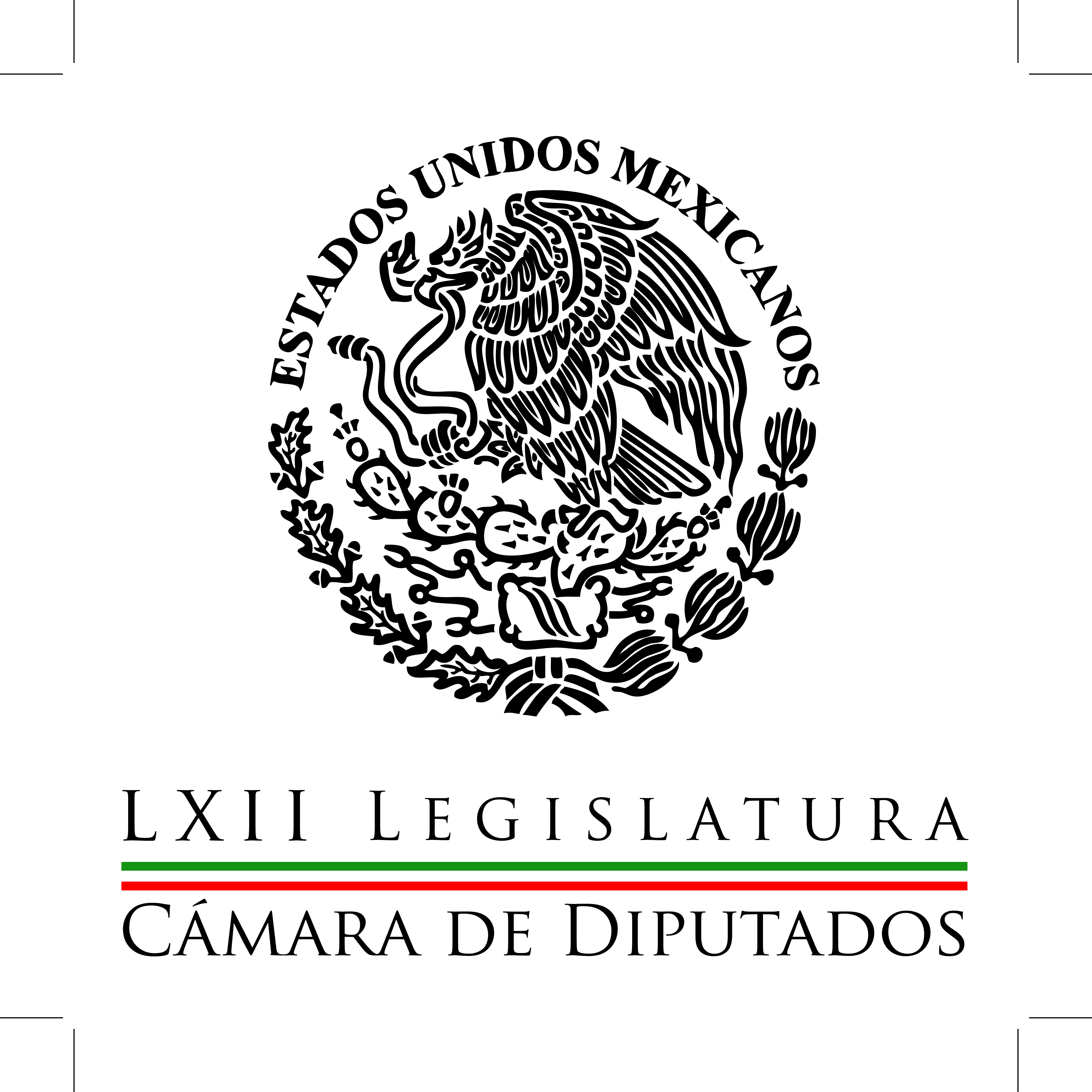 Carpeta InformativaPrimer CorteResumen: Niega Aureoles que no se quieran abordar temas de la “Casa Blanca” y el tren rápidoComisión del Estado parece 'ocurrencia': AureolesEn anuncio Peña, PRI descartó cambios en gabineteEntre gritos y acusaciones, diputados debaten sobre la 'Casa Blanca' y AyotzinapaCámara de Diputados dio trámite a un dictamen que reforma la Ley General del Sistema Nacional de Seguridad PúblicaCombate a la impunidad se 'frustrará' si no sale sistema nacional anticorrupción: PANSolicita PRD que Oficina de la Presidencia entregue información sobre “Casa Blanca”Martha Gutiérrez: Aprueban ley general en materia de uso y regulación de tecnologías en el sistema educativo nacional 26 de noviembre de 2014TEMA(S): Trabajo Legislativo FECHA: 26/11/14HORA: 00.00NOTICIERO: MVSEMISIÓN: Primer CorteESTACION: OnlineGRUPO: MVS0Niega Aureoles que no se quieran abordar temas de la casa blanca y el tren rápidoEl presidente de la Mesa Directiva de la Cámara de Diputados, Silvano Aureoles, rechazó las versiones de que los legisladores no quieren abordar temas polémicos como el de la casa blanca de la esposa del Presidente de la República y la revocación de la concesión para el tren rápido México-Querétaro.El diputado del Partido de la Revolución Democrática (PRD) aseveró que ambos asuntos están siendo atendidos en el ámbito adecuado, que son las comisiones ordinarias de Transparencia y Anticorrupción y de Transportes, respectivamente.“Esos temas están encauzados, porque se ha dicho en algunos espacios que la Cámara no está atendiendo el tema. Al revés: la Comisión de Transparencia y Anticorrupción, por sus atribuciones y demás, acordó atender el tema de este asunto de la famosa casa. Y del otro lado, del tema que tiene que ver con lo de la cancelación de la concesión y demás, lo tiene bajo su responsabilidad la Comisión de Transportes, para hacerse cargo”, remarcó.Aureoles Conejo dijo que el Pleno de la Cámara debe seguir siendo el foro de expresión de los representantes populares y el espacio de debate por excelencia en el país.Pidió a los congresistas colaborar para que en el marco de discusiones álgidas, existan las condiciones necesarias para escuchar a todos, con el respeto y el orden debido.Asimismo, pidió no adelantar vísperas y aseverar sin tener una confirmación oficial, que el titular de la Secretaría de Comunicaciones y Transportes (SCT), no será llamado a comparecer a San Lázaro o bien, no pretende acudir, si los diputados federales lo citan.“No adelante usted juicios de que no quiera venir. Todavía están en proceso de convocarlo y creo que, sin duda, si lo convoca la comisión, habrá de venir”, planteó.Por su parte, el líder parlamentario del Partido Acción Nacional (PAN), José Isabel Trejo, reiteró que su bancada seguirá pugnando por que ambos asuntos se diriman en comisiones especiales, mismas que consideró, son legalmente procedentes.Trejo Reyes aprovechó para anunciar que el albiazul volverá a solicitar de manera formal que el secretario Gerardo Ruiz Esparza acuda a comparecer en San Lázaro, porque si tuvo tiempo de ir a China a dar las explicaciones correspondientes, bien puede asistir al Palacio Legislativo.“Si está explicando en China, que explique en México, en la Cámara de Diputados. Porque supuestamente se suspendió una obra pero legalmente todos los pasos procesales administrativos no están consumados, queremos saber cómo tomó esa decisión”, indicó.Enfatizó que la ciudadanía debe conocer a ciencia cierta las razones que llevaron a la Presidencia a revocar la licitación del tren de alta velocidad México-Querétaro, incluyendo los costos de la indemnización a los inversionistas que habían ganado el proceso.“Nosotros tenemos cálculos, que tendría que explicarnos él con precisión, de arriba de 500 millones el costo de la suspensión. Es mucho dinero, que tiene que dar una explicación en la Cámara de Diputados”, expuso, tras aseverar que la Auditoría Superior de la Federación (ASF) tiene facultades para intervenir en el asunto. ys/m.TEMA(S): Trabajo Legislativo FECHA: 26/11/14HORA: 00:00NOTICIERO: MVS NoticiasEMISIÓN: Primer CorteESTACION: OnlineGRUPO: MVS 0Comisión del Estado parece 'ocurrencia': AureolesEl presidente de la Mesa Directiva de la Cámara de Diputados, Silvano Aureoles, dijo no tener conocimiento de la propuesta que en un par de días hará pública el Ejecutivo Federal, sobre la puesta en marcha de una Comisión del Estado, que contribuya a enfrentar la crisis de seguridad en el país. Aureoles Conejo incluso señaló que la idea tiene tintes de “ocurrencia” y hasta que no se presente de manera formal, no se sabrá de qué se trata.Añadió que una verdadera medida de ajuste y una novedad, sería el anuncio del cambio en la política económica del país, o bien, que se convoca a la conformación de un gobierno de coalición, de un gobierno plural. Tras reiterar que no tiene detalles de lo que planteará el Ejecutivo, pese a que ese plan incluirá al Congreso de la Unión, el legislador perredista señaló que una de las principales demandas ciudadanas es acceder a la justicia, pero habrá que aguardar a que la Presidencia especifique su plan. Indicó que el único dato que conoce, es lo señalado por el titular de la Secretaría de Gobernación (SEGOB), en cuanto a que habría cambios “muy importantes”, pero no se sabe si a nivel político, administrativo o legales. “Yo espero que no haya ocurrencias, porque ahora esto de la comisión de Estado me suena más a una ocurrencia que a una cuestión de fondo.  Entonces, esperaremos a que presenten sus cambios y la comisión de Estado, que exactamente no sé a qué se refieren con eso. Creo que a estas alturas, como están las cosas, hacer algún anuncio limitado en sus alcances o buscar sacar alguna novedad sin un trabajo profundo y articulado, no nos va a resolver nada”, advirtió.El país requiere cambios de fondo, en la operación del Estado mexicano, en sus facultades y tareas, dijo.Enfatizó que en materia de seguridad y procuración de justicia, el país tiene un severo déficit, que bien podría catalogarse como un fracaso, por el grado de impunidad que priva  y por fallas en las instituciones del Estado.Por su parte, el líder parlamentario del Partido Revolucionario Institucional (PRI), Manlio Fabio Beltrones señaló que ante los sucesos de inseguridad y casos como el de Ayotzinapa, es adecuado promover acciones y políticas públicas que permitan resolver dicha problemática El presidente de la Junta de Coordinación Política de San Lázaro agregó que el cambio en México, vendrá con voluntad política y políticas públicas, no la sustitución “de hombres o de nombres”.Beltrones Rivera confió en que la Presidencia podrá atender las dificultades en materia de seguridad, con políticas públicas y a partir de una reflexión respecto a que los sucesos en Iguala, Guerrero, donde las autoridades municipales y estatales permitieron la operación abierta de la delincuencia organizada, no deben volver a ocurrir. “Estoy seguro que lo que se necesita es menos voluntarismo y más políticas públicas y voluntad política”, abundó.Insistió en que los cambios necesarios no pasan por posturas simples como la remoción de funcionarios, sino con políticas públicas “no simplemente con medidas superficiales o cosméticas”. ys/m.TEMA(S): Información General FECHA: 26/11/14HORA: 8:00NOTICIERO: Grupofórmula.comEMISIÓN: Primer Corte ESTACION: onlineGRUPO: Fórmula0En anuncio Peña, PRI descartó cambios en gabinete.En el marco del anuncio que hará este jueves el presidente Enrique Peña Nieto sobre una reforma al Estado de Derecho, el diputado priista, Manlio Fabio Beltrones, descartó que vaya a haber cambios en el gabinete."Estoy seguro que lo que se necesita es menos voluntarismo y más políticas públicas y voluntad política, esto no se simplifica como una simple necesidad de cambios de hombres o de nombres, sino más bien, de nuevas políticas públicas que atiendan verdaderamente los problemas, no simplemente con medidas superficiales o cosméticas". Mientras tanto, el líder del PAN en la Cámara de Diputados, José Isabel Trejo, consideró que del tamaño de los problemas de inseguridad, deben ser las soluciones que ofrezca el ejecutivo."Esperamos que este anuncio del presidente sea relacionado con medidas emergentes en relación con la situación extraordinaria que está viviendo el país en materia de seguridad con aquella frase de ' situaciones extraordinarias, medidas extraordinarias' ". Por su parte, el perredista, Silvano Aureoles, espera que el anuncio del presidente Enrique Peña Nieto represente un cambio profundo en las políticas públicas."Ocurrencias, porque ahora esto de la comisión de estado me suena más a una ocurrencia que a una cuestión de fondo, entonces, esperaremos a que presentes sus cambios y la comisión de estado, que exactamente no sé a qué se refiere". Ma.m. TEMA(S): Trabajo Legislativo FECHA: 26/11/14HORA: 00.00NOTICIERO: MVSEMISIÓN: Primer CorteESTACION: OnlineGRUPO: MVS0Entre gritos y acusaciones, diputados debaten sobre la 'Casa Blanca' y AyotzinapaLa Cámara de Diputados retomó el debate de los temas políticos de coyuntura, como el asunto de la casa blanca de la esposa del Presidente de la República, la licitación del tren a Querétaro y la crisis de inseguridad en el país.A diferencia del pasado jueves, cuando la sesión ordinaria reventó, por el enfrentamiento verbal entre diputados de izquierda y del Partido Revolucionario Institucional (PRI) y el Partido Verde (PVEM), en esta ocasión se permitió que cada bancada fijara postura en la Tribuna. Al igual que la semana pasada, legisladores del Partido de la Revolución Democrática (PRD), sacaron una manta, exigiendo la renuncia del Presidente de la República. “¡Revocación de mandato ya! Fuera EPN. #ParoNacional #YaMeCansé”, decía la manta que extendieron a un lado de la Tribuna la diputada Socorro Ceseñas, así como los diputados Alejandro Sánchez Camacho, José Luis Muñoz Soria y Catalino Duarte Ortuño. El PRI respondió a través del diputado Leobardo Alcalá, que emplazó a la izquierda dejar los discursos incendiarios, a no  “secuestrar” el tema de Ayotzinapa para lucrar políticamente e incluso, a no ejercer violencia sexista contra la esposa del Presidente de la República.“Esto se ve como un asunto de género, no permitamos la violencia sexista. Ahora resulta que en todo hogar se le debe exigir al marido que dé explicaciones de tener una esposa exitosa”, dijo.“Hoy la Primera Dama de la Nación no solo es autosuficiente económicamente, es independiente de su marido. Debo decir que hay porros que ejercen su libertad delinquiendo en las calles, pero los peores porros son ustedes que incendian, injurian y provocan”, espetó. Aunque aseveró que su partido está a favor de un debate responsable y no dilapidario, el legislador priista arremetió con todo contra los congresistas de izquierda.Luego de llamarlos “cínicos” y “bandidos”, los volvió a  calificar de “asesinos” y culpables de la desaparición de los normalistas de Ayotzinapa. En medio de un juego de palabras, el diputado Alcalá Padilla fue insistente al advertir que les “refrescaría” la memoria a los congresistas del PRD, el Partido del Trabajo (PT) y Movimiento Ciudadano (MC), porque al parecer olvidaron que llevaron al gobierno al alcalde con licencia José Luis Abarca, presunto autor intelectual del ataque a los estudiantes. “Y les digo: si, revocación de mandato, pero a quienes apoyan a los asesinos, a esos habría que revocarles el mandato. Son unos cínicos, son bandidos y son asesinos. Ustedes se los llevaron vivos, ahora ustedes tienen que regresárnoslos también vivos”, demandó. “Lo que es imperdonable, compañeras y compañeros, es que inviten a la gente a la agresión; imperdonable mentir cuando saben quiénes son los culpables, imperdonable que protejan a delincuentes y asesinos, imperdonable la falta de memoria de algunos de ustedes y de Andrés Manuel López Obrador. Ahora resulta que tienen amnesia y no se acuerdan que ustedes postularon a los delincuentes Abarca y  (Ángel) Aguirre. Les refresco, les refresco con mucho gusto, les refresco la memoria”, exclamó el priista.Antes, al fijar posiciones, el diputado del PT, Manuel Huerta, recalcó que la sociedad está harta de impunidad, de que el gobierno criminalice la protesta social y que los gobernantes se nieguen a rendir cuentas.“No se debe incurrir en la estupidez de criminalizar la protesta social. El poder político debe amarrar a sus provocadores, empezando por esta Cámara de Diputados, pero más arriba, desde Los Pinos. Se exige y exigimos transparencia y rendición de cuentas. No hace falta esperar dos años más para darnos cuenta de que la sociedad mexicana estamos hasta la madre de la corrupción y la impunidad”, sentenció Huerta Ladrón de Guevara.El vocero de la bancada panista, Juan Pablo Adame, recalcó que esa fuerza política comparte con millones de mexicanos, las suspicacias por el conflicto de intereses en torno a la mansión de la esposa del Presidente y la cancelación de la licitación del tren México-Querétaro.“El PAN tiene dudas del posible conflicto de intereses entre el Grupo Higa del señor (Juan Armando) Hinojosa y el Poder Ejecutivo. Tenemos dudas sobre la cancelación de la licitación del tren rápido México-Querétaro y sobre los costos de indemnización generados que pagaremos todos los mexicanos. Y estas dudas no son únicas del PAN, son millones de mexicanos los que exigen transparencia y rendición de cuentas”, expuso Adame Alemán. El coordinador del PRD, Miguel Alonso, aclaró que la izquierda mantiene su exigencia de  crear las comisiones especiales en la Cámara, para los asuntos de la casa presidencial y del tren.“En estos casos y en otros en donde existan conflictos de interés y tráfico de influencias, no debe haber impunidad alguna. En consecuencia, la Cámara de Diputados debe integrar una comisión especial que conozca de los hechos”, remarcó.   El coordinador del Movimiento Ciudadano (MC), Ricardo Monreal, señaló que en torno al caso Ayotzinapa y la represión de las fuerzas de seguridad contra los manifestantes que salieron a las calles el pasado 20 de noviembre, quienes han incitado a la violencia, provocado conflictos y buscan desestabilizar al país, son los propios gobernantes.“La principal amenaza de desestabilización de México es el mal gobierno, no un grupo de jóvenes inconformes. Atentan más contra la democracia 10 mexicanos vestidos con toga y birrete, rechazando la consulta popular contra la reforma energética, que 11 jóvenes estudiantes lanzando cohetones, petardos y bombas de humo frente a Palacio Nacional. Exigimos la libertad de 11 mexicanos enviados a cárceles de alta seguridad”, demandó Monreal Ávila. La sesión terminó en medio de una guerra de gritos, chiflidos y acusaciones mutuas.Mientras los priistas cuestionaban a los perredistas “¿dónde están?” los normalistas, desde las curules de izquierda se escuchaban las voces de: “fuera Peña”. ys/m.TEMA(S): Trabajo Legislativo FECHA: 26/11/14HORA: 00:00NOTICIERO: MVS NoticiasEMISIÓN: Primer CorteESTACION: OnlineGRUPO: MVS  0Combate a la impunidad se 'frustrará' si no sale sistema nacional anticorrupción: PANEn la Cámara de Diputados, las bancadas del Partido de la Revolución Democrática (PRD) y del Partido Acción Nacional (PAN), insistieron en que el sistema nacional anticorrupción debe avanzar antes de que finalice el presente periodo ordinario de sesiones El líder de la bancada albiazul, José Isabel Trejo, consideró que hay voluntad por parte del Partido Revolucionario Institucional (PRI) para avanzar en ese proyecto; pero si no se aprueba de manera integral y antes del próximo 15 de diciembre, la lucha contra la corrupción en el país “se frustrará”.“Estaríamos buscando que las bancadas lo aprobaran en el concepto total, no exento de modificaciones; pero también si no sale este periodo, lo veríamos como una especie de frustración para combatir la corrupción, porque si no, esperaríamos, nosotros quisiéramos que hubiera sido ya en el Presupuesto de Egresos de 2015, cuando ya se empezara a funcionar”, indicó Trejo Reyes.“Si lo sacamos en el Congreso de la Unión, bueno, hay que esperar los estados; pero, insisto mucho, con el PRD y con el PRI, con las demás fuerzas estamos en condiciones de discutir la iniciativa; esperamos que lo estructuralmente planteado salga”, insistió.Por su parte, diputados federales del Sol Azteca presentaron su propia iniciativa anticorrupción, que también contempla crear un sistema nacional en esa materia.Encabezados por el coordinador Miguel Alonso, los perredistas afirmaron que su planteamiento tiene claras diferencias con lo propuesto por el PAN y el Gobierno Federal, ya que prevé la creación de un Comité de Participación Ciudadana y un Comité Coordinador Interinstitucional, que no debe ser controlado por la Presidencia de la República, sino por los órganos superiores de fiscalización, que son el Congreso de la Unión  y la Auditoría Superior de la Federación (ASF).Los legisladores del PRD agregaron que en su iniciativa, se contempla que los particulares proveedores y contratistas del Gobierno Federal, también sean sujetos obligados a rendir cuentas y a cumplir las normas anticorrupción. ys/m.TEMA(S): Trabajo LegislativoFECHA: 26/11/2014HORA: 05:39NOTICIERO: Reporte 98.5EMISIÓN: Primer CorteESTACION: 98.5 FMGRUPO: Imagen0Cámara de Diputados dio trámite a un dictamen que reforma la Ley General del Sistema Nacional de Seguridad PúblicaMartín Espinosa, conductor: La Cámara de Diputados dio trámite a un dictamen que reforma el artículo 31 de la Ley General del Sistema Nacional de Seguridad Pública, con ello se prevé tener más control en el bloqueo de las comunicaciones en los centros penitenciarios. Lo que deben hacer es acabar con la corrupción, acabando con la corrupción se solucionan muchos problemas que hay en las cárceles, desde las llamadas desde el interior del penal para seguir extorsionando hasta todo lo que hay adentro de las cárceles. Duración 22’’, nbsg/m. TEMA(S): Trabajo Legislativo FECHA: 26/11/14HORA: 00:00NOTICIERO: MVS NoticiasEMISIÓN: Primer CorteESTACION: OnlineGRUPO: MVS  0Solicita PRD que Oficina de la Presidencia entregue información sobre 'Casa Blanca'El diputado federal del Partido de la Revolución Democrática (PRD), Fernando Belaunzarán, solicitó a la Comisión de Transparencia y Anticorrupción de la Cámara de Diputados, que a su vez, pida a la Oficina de la Presidencia de la República, información y datos disponibles para esclarecer si existe o no conflicto de interés en la compra-venta de la casa de la esposa del Presidente de la República, ubicada en la zona de Las Lomas El legislador señaló que la Oficina de la Presidencia debe entregar al Legislativo copia del contrato de la casa localizada en Sierra Gorda, 150, las constancias de pagos para la compra del inmueble; así como copias de las declaraciones fiscales de 2010 a 2013 de la señora Angélica Rivera, y sus constancias de retención de Impuesto Sobre la Renta (ISR).  Belaunzarán Méndez también exhortó a la Comisión de Transparencia, a que pida copias de los contratos suscritos por la empresa Higa con el Gobierno Federal durante el presente sexenio.En el oficio enviado de manera formal a la presidenta de la Comisión señalada, Areli Madrid, el legislador señaló que la Presidencia debe dar a conocer todos los contratos que suscribió el gobierno del Estado de México con el Grupo Higa y sus filiales: Eolo Plus, Constructora TEYA, Mezcla Asfáltica de Alta Calidad y Concretos y Obra Civil del Pacífico, esto, de septiembre del 2005 a septiembre de 2011.Indicó que el objetivo es determinar si existe o no conflicto de interés en el proceso de compra venta del inmueble referido, así como deslindar responsabilidades conforme a la Ley Federal de Responsabilidades Administrativas de los Servidores Públicos.“Respecto a la probable participación, tramitación o resolución de asuntos en los que existe interés personal, familiar o de negocios, incluyendo aquellos de los que pueda resultar algún beneficio para el servidor público o su cónyuge”, complementó.Recordó que por acuerdo de la Junta de Coordinación Política de la Cámara, la Comisión de Transparencia debe darse a la tarea de solicitar la información que sea necesaria, para aclarar si en la polémica por la llamada “casa blanca”, se configura el conflicto de intereses entre la Presidencia y la empresa propietaria de dicha mansión, que también es contratista asidua del Gobierno Federal. ys/m.TEMA(S): Trabajo LegislativoFECHA: 26/11/2014HORA: 06:31NOTICIERO: En los Tiempos de la RadioEMISIÓN: Primer CorteESTACION: 103.3 FMGRUPO: Fórmula0Martha Gutiérrez: Aprueban ley general en materia de uso y regulación de tecnologías en el sistema educativo nacional Martha Gutiérrez, colaboradora: El jueves de la semana pasada los diputados federales aprobamos por unanimidad y turnamos al Ejecutivo para su publicación la reforma a la Ley General de Educación en materia de uso y regulación de tecnologías en el sistema educativo nacional. Esta reforma faculta a la Secretaría de Educación Pública para emitir, dentro de 90 días posteriores a su publicación en el Diario Oficial, los lineamientos para el uso responsable y seguro de las tecnologías de la información y la comunicación en nuestro sistema educativo. Así las autoridades educativas federales y locales estarán facultadas para fomentar y quiero subrayar aquí muy puntualmente el uso responsable y seguro a fin de apoyar el aprendizaje de los estudiantes para favorecer su inserción en la sociedad del conocimiento y sobre todo en fortalecer su competitividad. Los diputados federales sumamos esfuerzos para concretar esta reforma porque reconocemos la gran utilidad de los avances tecnológicos como medio de comunicación y como herramienta informativa y formativa por su repercusión en la educación. Sin embargo estamos conscientes de que la transformación de los esquemas tradicionales de comunicación implica nuevas amenazas y riesgos de que se puedan cometer delitos y sobre todo de padecer los problemas físicos y psicológicos asociados al uso abusivo de las tecnologías de la información y por ello, para aprobar estas reformas, llevamos a cabo un proceso legislativo concienzudo, plural y en extremo analítico y en virtud de los consensos alcanzados podemos afirmar que la lucha para fortalecer la educación y proteger a niños y adolescentes es bandera blanca en la Cámara de Diputados. Queridos amigos, por hoy es todo. Los invito a escucharme la próxima semana y no olviden seguirme en www.marthagutierrez.com.mx. Que tengan un maravilloso día. Duración 2’20’’, nbsg/m.INFORMACIÓN GENERALTEMA(S): Información General FECHA: 26/11/14HORA: NOTICIERO: En los Tiempos de la RadioEMISIÓN: Primer Corte ESTACION: 103.3 FMGRUPO: Fórmula0Dolores Padierna: El combate a la corrupción Oscar Mario Beteta, conductor: La licenciada María Dolores Padierna con su análisis, en este espacio. Dolores Padierna, colaboradora: Nuestro país está inmerso en una dinámica de descomposición muy grave, una situación muy delicada, provocada por la honda corrupción que vivimos y la ineficacia de los órganos del Estado para combatirla. Para empezar, el sistema de rendición de cuentas está desarticulado, una Secretaría de la Función Pública en extinción, una Auditoría Superior de la Federación muy limitada en sus facultades, una comisión anticorrupción que no ha nacido, y un fiscal anticorrupción que se nombrará en breves días, y carece de un marco jurídico que lo respalde. Ejemplos de corrupción sobran, año con año la Auditoría Superior de la Federación, presenta tomos y más tomos describiendo abusos aberrantes con el presupuesto federal. Por eso presentamos una iniciativa en el Senado para fortalecer las facultades de la Auditoría Superior de la Federación y haya un verdadero control del gasto. Proponemos que la Auditoría pueda auditar en tiempo real, no dos años después, para que pueda corregir a tiempo cualquier posible desviación de presupuesto público. La calificación que otorga a México Transparencia Internacional es de 34 sobre 100, es decir, está reprobado. Si la corrupción es tan grave, debiera merecer atención prioritaria. Necesitamos una Ley General de Combate a la Corrupción que rija a la fiscalía que esta por nombrarse los próximos días, de lo contrario sólo será un aparato más sin que se combata a fondo este grave mal de las instituciones públicas. En el marco de la reforma energética, de telecomunicaciones y del Plan Nacional de Infraestructura se hacen indispensables los controles democráticos para evitar posibles actos de corrupción. La Auditoría debe contar con todas las facultades que le permitan prevenir, señalar y sancionar los actos de corrupción en que incurran servidores públicos, poner un alto a la impunidad y sancionar severamente a quien desvíe el recurso público. No sólo medidas parciales, superficiales, sino todo un andamiaje institucional para la rendición de cuentas, la transparencia y el combate frontal a la corrupción. Verla como lo que es: un mal extendido que afecta a toda la estructura del Estado y que ofende, agravia a toda la sociedad. Combatir la corrupción es, sin duda, uno de los grandes pendientes de la agenda nacional. 2’ 57”, Ma.m. TEMA(S): Información GeneralFECHA: 26/11/2014HORA: 07:16NOTICIERO: NoticiasEMISIÓN: Primer CorteESTACION: Canal 11GRUPO: IPN0Senado crea comité que administrará fideicomiso para la elaboración de murales  Miguel de la Cruz, colaborador: El Senado de la República creó un comité que se encargará de administrar un fideicomiso para la elaboración de murales que den identidad a este recinto. Los recursos serán aportados exclusivamente por los senadores mediante donaciones de hasta 10 mil pesos. Miguel Barbosa, presidente de la Mesa Directiva del Senado: "Mi aportación fue en un cheque de 20 mil pesos de mi cuenta de nómina de Banorte, se lo entregué al secretario administrativo, se formará un fideicomiso con Banorte que será la institución fiduciaria y todo se financiará con aportaciones de senadores en cheque, nada en efectivo". Colaborador: El comité convocará a expertos y artistas reconocidos para determinar los temas y espacios donde quedarán plasmadas las obras. Las creaciones artísticas estarán terminadas antes de que concluya esta legislatura. Duración 52’’, nbsg/m. TEMA(S): Información General FECHA: 26/11/14HORA: 6:30NOTICIERO: En los Tiempos de la RadioEMISIÓN: Primer Corte ESTACION: 103.3 FMGRUPO: Fórmula 0Joaquín López-Dóriga: Reformas estructurales abonarán al crecimiento esperado Joaquín López-Dóriga, colaborador: La adecuada implementación de las reformas estructurales, dice el Instituto Mexicano de Finanzas, va a abonar al crecimiento esperado para el país, y concluir el sexenio, prevé el Instituto Mexicano de Ejecutivos de Finanzas, entre un añorado 5 y 6 por ciento. Dice el Instituto Mexicano de Finanzas que si se instrumentan y se alinean todas y cada una de las reformas para que se logre el crecimiento de tasas más allá del 5 por ciento, México estaría dando un paso fundamental para crear las fuentes de trabajo y el bienestar social que tanto necesita. 42”, Ma.m. TEMA(S): Información General FECHA: 26/11/14HORA: 5:43NOTICIERO: En los Tiempos de la RadioEMISIÓN: Primer Corte ESTACION: 103.3 FMGRUPO: Fórmula 0Leopoldo Mendívil: Desaparición de 43 normalistas Leopoldo Mendívil, colaborador: Pues miren, esto va a ser breve, pero sustancioso. Trata de dar una presentación que es magnífica, sin duda alguna; es una foto a colores de un muchacho casi adolescente que tras de sí tiene las fotos desplegadas de los 43 normalistas de Ayotzinapa, cuyo destino sigue incierto. Pero a la altura de este rostro aparece otro idéntico, pero a sus espaldas, que corresponde ambos, la fotografía y el cartelito, a Daniel Águila Zavala, uno de los muchachos que desaparecieron aquella terrible noche del 26 de septiembre pasado. Su edad no se alcanza a leer, pero usted podrá no dudar que es el mismo. Para más realismo todavía, bajo la foto hay un texto que dice "Y que le quitan la capucha a uno de los que hicieron desmanes en sus manifestaciones y, ¿qué creen? Era uno de los 43 desaparecidos". Ya ven que han de ver los dos lados de la moneda antes de asegurar algo. Ahí está la foto del arresto y uno se pone a buscar de dónde salió esto y recibe información sobre un portal denominado primerimpacto.com o cosa por el estilo, que ya suicidó a Jesús Murillo Karam, el procurador general de la República; ya asesinó al famoso sacerdote y activista Solalinde y también al gobernador de Morelos, Graco Ramírez; y ya accidentó, de una vez, para que en coche haya pasado a mejor vida, al exgobernador de Guerrero, Heladio Aguirre. Pero la mejor, sin duda, la mejor de las hazañas publicadas en este portal ha sido lograr el hallazgo de Daniel Aguila Ayala, el primero de los 43 de Ayotzinapa que aparece con vida. Un notición loco, ¿no? TEMA(S): Trabajo LegislativoFECHA: 26/11/2014HORA: 06:18NOTICIERO: Primero NoticiasEMISIÓN: Primer CorteESTACION: Canal 2GRUPO: Televisa0Enrique Campos Suárez: Javier Lozano arremetió en contra del IFT Enrique Campos Suárez, colaborador: Le platico de Javier Lozano, senador del Partido Acción Nacional, que arremetió una vez contra el Instituto Federal de Telecomunicaciones, dijo que promoverá junto con su bancada una controversia constitucional en contra de este organismo. Y es que, como le informamos, el Ifetel estaba obligado a publicar a más tardar el pasado 6 de noviembre, las reglas de la portabilidad que le permitieran a usted cambiar de compañía telefónica en menos de 24 horas de manera gratuita. Lozano criticó no sólo los tiempos sino las formas en que los comisionados decidieron tomar 90 días más de plazo. Insert de Javier Lozano, senador del PAN: "No hicieron la tarea a tiempo y ahora ellos mismos se dan 90 días, como pudieron haber sido 180 o 360 días bajo esa lógica. Y segundo, claro que cuando uno ve los expedientes de la consulta pública que hicieron para la portabilidad, ves que las empresas, y particularmente la preponderante, solicitaba 120 días naturales después de la publicación de las reglas para su entrada en vigor. En suma, pareciera que están atendido más a los intereses de las empresas, que de los consumidores". Duración 1’09’’, nbsg/m. TEMA(S): Información GeneralFECHA: 26/11/2014HORA: 07:19NOTICIERO: Primero NoticiasEMISIÓN: Primer CorteESTACION: Canal 2GRUPO: Televisa0Enrique Campos Suárez: OCDE presentó su informe sobre Perspectivas Económicas Enrique Campos Suárez, colaborador: Carlos, vámonos con la información económica. La Organización para la Cooperación y el Desarrollo Económico presentó su informe semestral sobre Perspectivas Económicas, y en él baja la estimación de crecimiento para México, tanto en este año como en el próximo. Esto es lo que esperan para el 2014, un 2.6 por ciento, apenas en el informe de mayo se hablaba de un 3.4 por ciento, y para el 2015 3.9 por ciento. A pesar de esta baja en las estimaciones, la OCDE calcula que México va a ser de todos los integrantes de esta organización el que más va a crecer. Duración 32’’, nbsg/m. TEMA(S): Información General FECHA: 26/11/14HORA: 7:10NOTICIERO: Ciro Gómez Leyva por la MañanaEMISIÓN: Primer Corte ESTACION: 104.1 FMGRUPO: Fórmula 0Martí Batres: Crisis al interior del PRD  Ciro Gómez Leyva (CGL), conductor: Se va el ingeniero Cuauhtémoc Cárdenas y saludamos al presidente de Morena, Martín Batres. Martín, gusto en saludarte, buenos días. Martí Batres (MB), presidente de Morena: Buenos días ¿cómo estás Ciro?, ¿cómo estás Manuel? Buenos días. CGL: ¿Estarían las puertas de Morena abiertas para Cuauhtémoc Cárdenas? MB: Mira, yo lo que quiero decir es que esto que ha sucedido es el precio que está pagando el PRD por su alianza con Peña Nieto, a través del Pacto por México. En su momento lo dijimos, la crisis del PRD es la crisis de Peña Nieto también, y en su derrumbe Peña Nieto lo está llevando a sus aliados, en este caso a la dirigencia del PRD o al PRD. Es una descomposición que viene de lejos, de prácticamente desde... sobre todo desde la intromisión del Tribunal del Trife que en el 2008 impuso a Jesús Ortega como presidente del PRD, y luego el PRD dejó de luchar, luego hizo las alianzas con el PAN y de plano ahora se convierte en una fuerza política para apoyar reformas neoliberales que dan la espalda a su origen, su historia. Dejó de ser un instrumento de lucha. Hace dos años muchos dejamos el PRD por estas razones y formamos Morena, con Andrés Manuel López Obrador, y estamos en la lucha. Es lamentable lo que ha sucedido con el PRD... CGL: Ahora Martín, ¿habrá una invitación por parte de Morena al ingeniero Cárdenas para que se sume a Morena? ME: Mira, voy a ser prudente, no quiero caer en el oportunismo, vamos a respetar lo que decida el ingeniero Cárdenas en sus rutas de acción política. Seguramente quienes luchamos por transformar en un sentido progresista al país, nos vamos encontrar en el camino, pero él no ha expresado todavía qué pasos va a dar. Que voy estar atento al respecto, mis respetos al ingeniero Cárdenas, y él va a definir qué ruta va a seguir en su militancia política, pero no quisiera caer en una cuestión de ramplona de decirle "ingeniero, acá", en fin. Seguramente él definirá en días próximos qué ruta va a decidir, y creo que nos encontraremos en la lucha por transformar a México. De todas maneras... CGL: Sería bienvenido. MB: Mira, todos los que luchan por transformar a México en un sentido progresista son bienvenidos a la lucha que estamos dando desde Morena, y hay mucha gente también que no está el Morena, pero con la que coincidimos en esta lucha por transformaciones. Pero insisto en soy prudente, no quiero caer en una cuestión oportunista, yo soy muy prudente al respecto. Que no se nos olvide lo fundamental, porque aquí lo fundamental es que antes del 1 de diciembre Enrique Peña Nieto renuncie a la Presidencia de la República para que pueda haber elecciones anticipadas y sea el pueblo de México el que elija a su sustituto, porque si renuncia después del 1 de diciembre, pues son Manlio Fabio y Gamboa Patrón los que van a decidir quién es el sustituto de Peña Nieto. Y que presenten con vida a los 43 normalistas desaparecidos de Ayotzinapa, y que liberen a los jóvenes que se llevaron a los penales de alta seguridad. Hay muchos mafiosos en el país que están libres, hay decenas y decenas que están libres, que son los que deberían estar ahí, mafiosos de la política, ahí está Mario Marín, ahí está Alberto Borge, ahí está César Duarte que ya se convirtió en banquero, Javier Duarte, Fidel Herrera, Tomas Yarrington, etcétera, etcétera, esos están protegidos. Se llevan a 11 jóvenes inocentes, se lo llevan a los penales de alta seguridad. Que liberen a los presos políticos. CGL: Gracias Martí, y entonces eran prudentes, Morena será prudente en estas horas respecto de Cuauhtémoc Cárdenas, digamos, nos quedamos con esa frase. MB: Prudente y respetuosos de las decisiones que tomen, pero yo creo que seguramente en el camino de la lucha por transformar a México nos vamos a encontrar,  y por supuesto que vemos en el ingeniero Cárdenas un activo de la transformación progresista de México. CGL: Gracias Martín. MB: Gracias Ciro. CGL: Martín Batres, presidente de Morena, muy cuidadoso, muy cuidadoso con las palabras. 5’ 13”, Ma.m. TEMA(S): Información General FECHA: 26/1114HORA: 00:00NOTICIERO: MVS NoticiasEMISIÓN: Primer CorteESTACION: OnlineGRUPO: MVS 0Omite SCT tema de licitación de tren rápido en reunión con ministro chinoLos secretarios de Transporte de México y China se reunieron para discutir cooperación futura en infraestructura, según un comunicado del ministerio en Pekín, que no hizo mención a un acuerdo recientemente cancelado de 3 mil 750 millones de dólares para construir un tren de alta velocidad en territorio mexicano.El ministro chino Yang Chuantang y el secretario de Comunicaciones y Transporte de México, Gerardo Ruiz Esparza, se reunieron en Pekín el martes, luego de que las autoridades mexicanas revocaran abruptamente un contrato concedido a un grupo liderado por la estatal China Railway Construction por preocupaciones sobre transparencia.México dijo el domingo que en la reunión se discutiría la cancelación del contrato, concedido tras una licitación en la que el consorcio chino fue el único participante, además de los planes del Gobierno mexicano de construir una red estatal de banda ancha móvil de 10 mil millones de dólares.El ministro de Comercio de China dijo previamente que creía que había argumentos legales para pedir una compensación por la cancelación del acuerdo.El comunicado del miércoles el Ministerio del Transporte dijo que Yang habló sobre la buena relación de cooperación entre México y China en infraestructura del transporte, mientras que Esparza dijo que esperaba que más compañías chinas inviertan en su país en proyectos de vías ferroviarias, autopistas y aeropuertos. ys/m.Carpeta InformativaSegundo CorteResumen: Buscan diputados evitar el mal uso de programas sociales en comiciosLeobardo Alcalá: emplaza PRI a izquierda por caso normalistasMiguel Alonso Raya: renuncia de Cuauhtémoc Cárdenas al PRDInstalará PRI comisión para elegir candidatosNo convoco a desbandada: CárdenasCarlos Navarrete: Renuncia de Cuauhtémoc Cárdenas Solórzano al PRD  Investigación en caso Iguala dejará satisfechos a mexicanos: OsorioSilviano Mendiola: 15 días de administración en IgualaBalanza comercial de México registra superávit de 143 mdd26 de noviembre de 2014TEMA(S): Trabajo legislativo FECHA: 26/11/14HORA: 13:29NOTICIERO: Notimex / YahooEMISIÓN: Segundo Corte  ESTACION: Online GRUPO: Notimex 0Buscan diputados evitar el mal uso de programas sociales en comiciosLa Comisión Especial de Programas Sociales de la Cámara de Diputados acordó remitir oficios a las dependencias federales que operan programas sociales, para evitar un mal uso de éstos en el proceso electoral del 7 de junio de 2015.En reunión de trabajo, el presidente de esta instancia legislativa, José Francisco Coronato Rodríguez, recordó que en esos comicios están en juego nueve gubernaturas, 903 alcaldías y 639 diputaciones, de las cuales 139 son locales y 500 federales, es decir, 388 de mayoría relativa y 251 de representación proporcional.Destacó la importancia de comunicar a las dependencias del Ejecutivo federal que ejercen recursos públicos por medio de programas sociales, así como a las instituciones y autoridades estatales relacionadas con comicios, la necesidad de aplicar y observar estrictamente acciones de blindaje electoral.El diputado indicó que el objetivo es evitar el mal uso de los programas sociales en el proceso electoral que inició el pasado 7 de octubre de 2014 y que llevará a las urnas a la sociedad en la jornada del próximo 7 de junio.Comentó que dicho oficio también se remitirá a los gobernadores, a los congresos locales, a los institutos y tribunales electorales, a la Fiscalía Especializada para la Atención de Delitos Electorales, así como al Instituto Nacional Electoral (INE).Los estados que tendrán procesos para la elección de gobernador son Baja California Sur, Campeche, Colima, Guerrero, Michoacán, Nuevo León, Querétaro, San Luis Potosí y Sonora.De igual modo, la comisión especial acordó reunirse en diciembre con Elenitza Canavati Hadjópulos, coordinadora general del Programa Nacional del Financiamiento al Microempresario (Pronafim) y del Fondo al Microfinanciamiento a Mujeres Rurales (Fommur) de la Secretaría de Economía.Expuso que a través de estos instrumentos se distribuyen recursos federales a intermediarios financieros, quienes autorizan microcréditos, por lo que es necesario conocer de primera mano su operación y hacer un diagnóstico de los mismos. /gh/mTEMA(S): Trabajo Legislativo FECHA: 26/11/14HORA: 13:02NOTICIERO: Notimex / YahooEMISIÓN: Segundo Corte  ESTACION: Online GRUPO: Notimex 0Diputados piden emisión de reglamento de Ley General de PescaLa Comisión de Pesca aprobó por unanimidad el punto de acuerdo para exhortar al Ejecutivo federal a emitir el Reglamento de la Ley de General de Pesca y Acuacultura Sustentables.El presidente de esta instancia legislativa, Alfonso Montoya Inzunza, recordó que en abril de 2008 expiró el plazo para que el Ejecutivo federal publicara el referido estatuto, el cual se coordina con el Reglamento de la Ley de Pesca, vigente desde 1999.Sin embargo, continuó, con el tiempo este ordenamiento fue rebasado, ya que no contempla instrumentos como el Programa Nacional de Pesca y Acuacultura; el Fondo Mexicano para el Desarrollo Pesquero y Acuícola (Promar) y el programa Propesca, entre otros.A su vez, la diputada priista Landy Margarita Berzunza explicó que el dictamen del punto de acuerdo detalla que esa ley mandata organizar y poner en funcionamiento el Registro Nacional de Pesca y Acuacultura, con base en las disposiciones reglamentarias que deriven de la misma ley.Explicó que esta legislación indica que el Instituto Nacional de Pesca (Inapesca), el Servicio Nacional de Sanidad, Inocuidad y Calidad Agroalimentaria (Senasica) y los gobiernos estatales contribuirán a la integración, actualización y funcionamiento del registro en la forma y términos que establezcan las disposiciones aplicables.Sin embargo, expuso, el reglamento vigente de la ley de pesca sólo prevé un Registro Nacional de Pesca y no obliga a la dependencia del ramo a inscribir en ese instrumento a los acuacultores que no requieran concesión, permiso o autorización.“Es ampliamente conocido que en la actualidad, hasta para acceder a algún tipo de apoyo de programas en concurrencia se requiere de la inscripción en el Registro Nacional de Pesca o Acuícola”, agrega el documento.Puntualiza que la Ley General de Pesca y Acuacultura Sustentables vigente impone a las actividades pesquera y acuícola la necesidad de un permiso o concesión, independientemente de que sea de naturaleza comercial, de fomento, didáctica o deportivo-recreativa.Por ello, “es imperativo que se emitan el o los reglamentos con la finalidad de que los servidores públicos, a quienes corresponde su aplicación, cuenten con un elemento normativo que les permita completar los programas en materia de ordenamiento pesquero y acuícola, y a las autoridades estatales, atender con precisión cada aspecto que la Ley General establece”.Por otra parte, el texto destaca que es menester describir en el reglamento de la ley las funciones del fondo Promar, las formalidades para acceder a sus recursos y los términos para el funcionamiento y rotación de los integrantes del “Comité Mixto” que lo operará.Los integrantes de la Comisión de Pesca coincidieron en que la expedición del reglamento de la Ley General de Pesca y Acuacultura Sustentables correspondía a otra administración; sin embargo, consideraron pertinente solicitar al actual Ejecutivo federal esta tarea en virtud de los nuevos programas e instrumentos para el sector pesquero. /gh/mTEMA(S): Información General FECHA: 26/11/14HORA: 12:50NOTICIERO: Grupofórmula.comEMISIÓN: Primer Corte ESTACION: onlineGRUPO: Fórmula 0Beltrones se desmarca para Comisión contra la Violencia El periodista Ciro Gómez Leyva, mencionó hoy en su programa que de acuerdo con fuentes extraoficiales, mañana jueves el presidente Enrique Peña Nieto, anunciaría la creación de una Comisión contra la Violencia.Y abundó, que esto, de acuerdo con información sin confirmar, el diputado Manlio Fabio Beltrones, sería la persona que posiblemente estaría al frente de dicha Comisión.En ese sentido, el legislador priista, responde en su cuenta de Twiter lo siguiente: @CiroGomezL No creas todo lo q te dicen "los extraoficiales". Tengo mucho trabajo como coordinador de los Diputados Priístas. Saludos.De esta manera, Beltrones Rivera atenúa esta posibilidad de estar al frente de la Comisión que mañana jueves anuncie el presidente Enrique Peña Nieto. Ma.m. TEMA(S): Trabajo Legislativo FECHA: 21/11/14HORA: 07:41NOTICIERO: Detrás de la EMISIÓN: Segundo CorteESTACION: 98.5 FMGRUPO: Imagen0Leobardo Alcalá: emplaza PRI a izquierda por caso normalistasEn entrevista vía telefónica Leobardo Alcalá, secretario de la Comisión de Presupuesto de la Cámara de Diputados, habló sobre las discusiones en San Lázaro en torno al caso Iguala. Señaló que ellos han soportado injurias durante más de dos años, pero cuando sube Movimiento Ciudadano a tribuna sus debates son ocurrencias y siempre tratan de desacreditar al Presidente de la República. Agregó que quieren llegar a un punto de claridad y responsabilidad, pero se ha llegado a decir basta porque el país no necesita que se tenga en la Cámara de Diputados diferencias, lo que se necesita es unificación para hacer un proyecto de nación y la gente no lo entiende, especialmente el Movimiento Ciudadano. Comentó que lo que su bancada refirió ayer en la Cámara baja fue el cómo postularon a Abarca y a Aguirre y que las izquierdas no solamente insultan, sino que se defienden y acusan al propio Gobierno Federal, cuando la responsabilidad es de ellos. Mencionó que lo que buscan es que las reglas del propio Congreso se respeten, que la gente de Coordinación Política y entre todos puedan construir una agenda política que le dé el rumbo al país y sobre todo a ellos, en el debate parlamentario, responsable y con propuestas. ys/m.TEMA(S): Trabajo Legislativo FECHA: 21/11/14HORA: 08.14NOTICIERO: En los Tiempos de la RadioEMISIÓN: Segundo CorteESTACION: 103.3 FMGRUPO: Radio Fórmula0Leobardo Alcalá: Desacuerdos en la Cámara de Diputados por caso AyotzinapaVía telefónica, Leobardo Alcalá, secretario de la Comisión de Presupuesto y Cuenta Pública de la cámara baja, habló de la discusión en la tribuna del Congreso en torno a los temas del momento: Ayer se tocó el tema del caso de los normalistas desaparecidos en Iguala. El hecho de ser respetuosos y ponderar el diálogo y debate constructivo, no que despedace al país, tenemos dos años soportando insultos, injurias de manera regular sin importar lo que dicen y hacen, no construyen. Estoy hablando de un área del PRD, Movimiento Ciudadano y PT. Van en contra de todo y de todos. No hemos construido una agenda, lo hemos construido con quienes sí quieren que este país pueda crecer. Ayer fue un ya basta, debatimos, aclaramos y puntualizamos lo que ha pasado en el país en el hecho de que tuvieron un gobernador en Guerrero y un presidente municipal, Abarca, personaje ligado al crimen organizado. Y después quieren cambiar y desestabilizar al poder ejecutivo. Eso no lo vamos a permitir. Estamos construyendo, arriesgando el capital político que tenemos todos, pero en aras de que nos vaya mejor, y por eso fueron las reformas que se aprobaron. Y hoy se les dijo que si quieren debate, vamos a debatir, pero bajo reglas. A ellos nunca les gusta que les diga sus verdades. En la Cámara de Diputados respeto al coordinador, al presidente de la Mesa Directiva y a un grupo que ha intentado construir, pero también hay grupos como Movimiento Ciudadano, quienes levantan la mano, pero para agredir. Durante muchos años la cámara de Diputados no hizo ningún tipo de propuestas y ahora que se están dando, las cosas no son de un día para otro, pero el país con ganas y con que en Cámara de Diputados lleguemos a mejores acuerdos con los diferentes grupos parlamentarios y lo hemos estado haciendo, lo hemos hecho con alguna fracción del PRD, con el PAN, con Nueva Alianza, con el Verde Ecologista, pero con quienes nunca hemos podido llegar a los mejores acuerdos es con Movimiento Ciudadano. Ayer clarificamos las cosas, fue el gobierno del PRD, PT y MC que impulsan al líder que era gobernador de Guerrero, que impulsan a Abarca a que dirijan municipio y estado. Ellos se ocultan agrediendo de manera irresponsable. No lo vamos a admitir. Ayer fue un ya basta. Estos personajes no tienen una agenda de prosperidad para la nación, una agenda de construcción del país. Me puedo ir paso a paso, lo que queremos nosotros como partido es intentar construir, debatir en algo que beneficie a la nación. Hoy con mayor objetividad debemos estar visualizando quienes van a ser los representantes para un proceso electoral. Y que cada partido sea responsable de quienes vayan a postular. Es verdaderamente impresionante el trabajo que se ha hecho en la Cámara de Diputados en aras de poder construir. Los resultados ahí están, el tema era como poder informarle a la ciudadanía de que trabajos que se están haciendo van a ayudar al país. ys/m.TEMA(S): Trabajo Legislativo FECHA: 21/11/14HORA: 10:43NOTICIERO: Reporte 98.5EMISIÓN: Segundo CorteESTACION: 98.5 FMGRUPO: Imagen0Miguel Alonso Raya: renuncia de Cuauhtémoc Cárdenas al PRDMartín Espinosa (ME), conductor: Voy a platicar con el diputado Miguel Alonso Raya, que es vicecoordinador del Partido de la Revolución Democrática en la Cámara de Diputados, ¿cómo está diputado Raya, buenos días? Miguel Alonso Raya (MAR), vicecoordinador del PRD en la Cámara de Diputados: Martín a tus órdenes. ME: Gracias, ¿cómo ve usted la renuncia del ingeniero Cuauhtémoc Cárdenas al Partido de la Revolución Democrática? MAR: Pues es lamentable, desde luego una decisión de esa naturaleza y más aun viniendo de la personalidad que viene, una gente que en general todos en el partido respetamos, escuchamos, queremos, atendemos y, bueno, pues es muy lamentable, sin embargo pues si ya considera que, si él consideraba que el partido estaba o está agotado o ya no sirve porque él no es parte de la dirección del partido, pues es mejor Martín ya en ese sentido una decisión de esa naturaleza. ME: Pero, bueno, más allá de una decisión personal, diputado Alonso Raya, no es una situación que se está viviendo en el PRD, pues con todo lo que ha venido pasando y no más refiero a lo que pasó en septiembre en Iguala, yo creo que esto viene de tiempo atrás y que ahora, pues está como haciendo explosión o está saliendo a flote en cuanto al rumbo que viene llevando el PRD en los últimos tiempos, ¿no le parece eso? MAR: Pues puede ser, bueno, pues plantea ahí él varias razones, no quiero yo poner palabras ajenas a las que en todo caso el señala. El señala por ejemplo que se acuerda alianza con el PAN en Sonora, bueno los que están al frente del partido estamos en contra de eso y eso no va a pasar. En los órganos de dirección nacional del partido o sea eso puede despreocuparse, eso no va a suceder. Segundo el asunto de la tardía respuesta a lo de Iguala, pues hay ahí toda una polémica del tipo de reacción o de la más rápida reacción frente a eso, es hora de que la propia autoridad no determina cuál es el móvil del asunto, digo no es una bronca que solamente dependa de nosotros. Depende de la agilidad en las investigaciones de parte de la autoridad, nosotros hemos exigido que se vaya con su castigo quien tenga que castigarse, a quien resulte responsable sin andar metiendo chivos expiatorios, sino que se haga realmente justicia. Tercero, pues qué otra cosa, el asunto de la renuncia de la dirección o claridad en un plan de refundación del partido, pues creo que juntos con aportación de ideas de todos es como se puede en todo caso hacer eso. En estos momentos ya por el proceso electoral destacado, etcétera, plantear un Congreso sobre todo se puede acordar y entonces si dices haber participemos, saquemos las elecciones y pasando las elecciones nos vamos a un Congreso donde discutamos o rediscutamos el asunto del partido, pero primero, pues tenemos que enfrentar esta tarea, de lo contrario pues el partido quedara fuera. ME: Claro, claro. MAR: Entonces son cosas como también elementales que el ingeniero no desconoce, que los demás no desconocen y entonces en función, no desconocen los tiempos, son gente que conoce de esos procesos que ha contribuido además de que se den este tipo de reformas en las que estamos participando y que bueno requiere indiscutiblemente un partido con mayor prestigio, con mayor presencia, con mayor solidez. Algunos hemos estado en la dirección, luego nos han bajado a dirigentes locales del partido como en mi caso y bueno, pues lo único que puedo decir es que no es sencillo, no es enchílame otra construir, desarrollar, fortalecer, poner de pie a un partido, convencer gente para ponerlo a la altura de lo que la sociedad y uno mismo quisiera a un partido como alternativa de gobierno, como oposición, como todo eso y cuando uno también le mete duro se radicaliza en eso, pues viene inmediatamente el golpeteo y haber sacado a uno solo en este asunto. Entonces no es tan fácil Martín. ME: Sí, ahora don Miguel no ve usted ya ahora si que a la visión de usted, a título personal ¿que la salida del ingeniero Cárdenas vaya a provocar también la salida de otros militantes del partido? MAR: Sí, es probable Martín, pero pues es mejor que ya en esta situación, o sea es mejor que los que no estén de acuerdo, pues de una vez ya dejen trabajar a los que sí estamos y a los que tenemos que hacer un esfuerzo o estamos dispuestos a hacer un esfuerzo por poner de pie y por sacar adelante el partido. Pues ya no hay de otra y es mejor ya si se van a quedar a estorbar a poner todo tipo de piedras y en ese caso o la salida, pues es mejor en mi opinión la salida. Que construyan lo que ellos consideren conveniente y que nos dejen construir a nosotros también pues lo que consideremos, lo que podamos hacer con el PRD. Tenemos discrepancias en cuanto a la visión, lo que debe ser, de cómo debe ser el partido con algunos, bueno pues si ya llegaron a nivel de irreconciliables por el nivel de desconfianza generado, pues te digo ni modo ya qué se puede hacer. ME: Bueno, ayer anoche respondía el señor Carlos Navarrete, el dirigente del PRD que con la salida del ingeniero Cárdenas se cierra una etapa, se abre otra para este partido, ¿para usted cuál sería la nueva etapa que viene dentro del PRD? MAR: La cimentación del partido, la consolidación de colectivos frente a la ausencia de grandes personalidades como la del ingeniero, como la de Andrés Manuel, pues no te queda más que la cohesión y consolidación de órganos colectivos que funcionen, que tomen decisiones ágiles como parte de equipos que se complementan y que la institucionalidad misma de estos órganos y del partido en su conjunto, es la salida, una mayor estructura, una mayor organización, un partido al mismo tiempo que crítico y de oposición proponiendo alternativas, salidas, con mucha claridad la gente. ME: Sí, ¿bueno? Se nos cortó la comunicación, bueno estaba hablando con el diputado Miguel Alonso Raya, vicecoordinador del Partido de la Revolución Democrática en la Cámara de Diputados. Duración 7´41´´, ys/m.TEMA(S): Trabajo Legislativo FECHA: 26/11/14HORA: 12:53NOTICIERO: Excélsior EMISIÓN: Segundo Corte  ESTACION: Online GRUPO: InventMXAcabó en PRD tiempo de “cacicazgos” y “liderazgos morales”: diputadoLa renuncia de Cuauhtémoc Cárdenas Solórzano al PRD acaba con los tiempos de los liderazgos morales y da oportunidad de redimensionar al partido, afirmó el diputado perredista Fernando Zárate Salgado, secretario de la Comisión de Relaciones Exteriores.El legislador lamentó la renuncia del ex presidente nacional del PRD y tres veces candidato presidencial, y consideró que su salida es una llamada de atención para los dirigentes de ese partido, para reflexionar sobre la crisis que vive en su interior y efectuar los cambios necesarios.‘Hoy más que nunca, el PRD debe conformar un partido de todos y cada uno de los ciudadanos, pero, sobre todo, de dirigentes que estén comprometidos con la austeridad, que desaforen a la corrupción, que le den la cara a la gente y que representen los verdaderos intereses del país, no sus propios intereses”, dijo.Subrayó que los tiempos de los “cacicazgos” y “liderazgos morales” en el PRD se acabaron, para dar paso a una representación más directa, donde “una generación joven que pueda empezar a darle la cara a los verdaderos intereses de los ciudadanos”.‘Esas ideas viejas, esas ideas de 1960, 1970, se acabaron el día de ayer; lo lamentamos, pero, por otro lado, le damos la bienvenida a ese cambio que puede llegar si hay un factor: decisión política”, aseveró.Consultado por una posible “desbandada” de integrantes del partido tras la renuncia de Cárdenas Solórzano, Zárate Salgado expresó que ojalá dejen el partido los miembros interesados en la política sólo por los recursos económicos o los que impulsan la corrupción y la “mercantilización del voto”. /gh/mINFORMACIÓN GENERALTEMA(S): Partidos PolíticosFECHA: 26/11/14HORA: 08:30NOTICIERO: El Universal.comEMISIÓN: Segundo  CorteESTACION: OnlineGRUPO: El Universal0Instalará PRI comisión para elegir candidatosAriadna García, reportera: Para elegir a candidatos que buscarán ser diputados federales por el principio de mayoría relativa, el Partido Revolucionario Institucional (PRI) instalará mañana jueves su Comisión para la postulación de candidatos, la cual será presidida por José Antonio González Fernández.De acuerdo con lo aprobado por el Consejo Político Nacional del PRI, en el partido sólo habrá dos formas de selección de candidatos: por convención de delegados y por designación, pues quedó fuera el método de abrir a la militancia la votación para designar contendientes.La Comisión que se instala este jueves sólo podrá designar a 150 de los candidatos, que serán elegidos a través de la convención de delegados."El Consejo Político Nacional seleccionó como métodos para la postulación de candidatos a diputados al Congreso de la Unión por el principio de mayoría relativa, la convención de delegados y la Comisión para la postulación de candidatos, estableciendo la aplicación de cada uno en 150 distritos electorales", se especificó en el acuerdo de creación de la comisión a instalarse este jueves próximo.De acuerdo con los lineamientos que regirán a la comisión, ésta sólo funcionará durante el tiempo en que se elija a los candidatos y concluya el proceso de impugnaciones.Sus reuniones serán privadas y trabajará en la sede nacional del PRI.Sus integrantes son: José Antonio González Fernández; Arely Gómez González; Adrián Gallardo Landeros; José Encarnación Alfaro; Samuel Aguilar Solís; Sadot Sánchez Carreño y Lisbeth Hernández Lecona.El presidente de la comisión tendrá voto de calidad dentro de la misma y el resto de los integrantes deberán asumir los acuerdos que se tomen.Esta comisión es la que se encargará, además, de analizar y ponderar la idoneidad de los aspirantes en donde deberá privilegiar la equidad de género y proporcionalidad de jóvenes.Además, para elegir a un candidato tendrá que valorar que el postulante tenga gran posibilidad de triunfo, que contribuya a la unidad y fortaleza del partido y que contribuya a una mejor representación de los principios e ideario político de la organización política.Para aprobar o no a un candidato, la comisión deberá reunir los expedientes correspondientes en donde se incluirá la probidad de honestidad. En caso de dudas, podrá solicitar información a la comisión de procesos internos.  agb/mTEMA(S): Información General FECHA: 26/11/14HORA: 9:54NOTICIERO: Notimex / fuerza.comEMISIÓN: Segundo Corte  ESTACION: Online GRUPO: Notimex 0Recibirán en el Senado al presidente de la Asamblea Popular de ChinaEl Senado de la República recibirá este miércoles la visita de Zhang Dejiang, presidente del Comité Permanente de la Asamblea Popular Nacional China, en el marco del fortalecimiento de los vínculos de México con esa nación asiática.Se prevé que el presidente de la Mesa Directiva la Cámara de Senadores, el perredista Miguel Barbosa Huerta, reciba al legislador extranjero e intercambien puntos de vista sobre la relación entre ambos países.Al respecto el vice presidente de la Mesa Directiva, Arturo Zamora Jiménez destacó la importancia de fortalecer la agenda bilateral con China y coadyuvar con los esfuerzos que realiza el Ejecutivo Federal en materia de inversiones, economía, educación y cultura.“Es importante que desde el Senado mexicano impulsemos una agenda común y fortalezcamos esta histórica relación centenaria que se remonta a los tiempos de la Nao de China, que fue con la que se inició el intercambio de mercancías en dos continentes”, comentó en entrevista. /gh/mTEMA(S): Información General FECHA: 26/11/14HORA: 9:55NOTICIERO: Notimex / Ferriz.comEMISIÓN: Segundo Corte  ESTACION: Online GRUPO: Notimex 0Senado prevé fortalecer plan de desarrollo para la frontera norteA fin de fortalecer la planeación, programación y ejecución de políticas públicas para el desarrollo económico, social y sustentable de las fronteras, senadores de la Comisión de Asuntos Fronterizos Norte impulsan una iniciativa en este tema.En el marco de una reunión ordinaria, el presidente de este órgano legislativo, Ernesto Ruffo Appel, anunció que se creará un grupo de trabajo con integrantes de la Comisión de Asuntos Fronterizos Sur para analizar y enriquecer la propuesta y que el jueves se entregaría el proyecto.En tanto, la senadora priista Ivonne Liliana Álvarez García, dijo que se reunirán con los asesores de ambas comisiones y que las ideas y propuestas ayudarán a desarrollar ambas fronteras, importantes por igual, pero con problemáticas distintas por las condiciones que caracterizan a cada una.La iniciativa, que busca expedir la ley para el impulso y el desarrollo de las fronteras, propone crear una comisión intersecretarial integrada por 11 dependencias, encabezadas por la Secretaría de Gobernación.Además, sugiere un fideicomiso sin estructura orgánica que difunda las políticas públicas que aprobará esa comisión para el desarrollo de las zonas fronterizas.Los recursos para su operación, se aclara en el proyecto, se obtendrían de una reestructuración del presupuesto asignado a las secretarías que la integrarían.Un punto fundamental de la propuesta es regular los límites de ambas fronteras con Estados Unidos, Guatemala y Belice, para lo cual se impondrían 20 metros de jurisdicción federal a partir de la línea fronteriza; así como reforzar la seguridad.La iniciativa, que se compone de 41 artículos, se basa en cuatro ejes de políticas públicas: económico, social, sustentable y de seguridad pública.En la reunión de trabajo de la Comisión de Asuntos Fronterizos Norte, Ruffo Appel también anunció que el próximo 3 de diciembre se reunirán con la Conferencia Legislativa Fronteriza Binacional para recibir un resumen de cuatro foros en materia de competitividad efectuados en la franja fronteriza, con recomendaciones para legisladores federales y locales. /gh/mTEMA(S): Información General FECHA: 26/11/14HORA: 13:05NOTICIERO: El UniversalEMISIÓN: Segundo Corte  ESTACION: onlineGRUPO: El Universal 0No convoco a desbandada: CárdenasCuauhtémoc Cárdenas afirmó que su renuncia a la militancia del PRD no es un llamado a una desbandada o permanencia en el partido. "Respeto las decisiones que tomen mis amigos y compañeros que están en el PRD, yo no estoy llamando a que nadie ni se vaya, ni se quede".Entrevistado en el Antiguo Palacio del Ayuntamiento, sede del Gobierno del DF, aseguró que desde la fundación del partido hasta ayer -que anunció su renuncia- siempre buscó su fortalecimiento, así como la credibilidad de sus dirigentes."Todo lo que he pretendido es que se fortalezca la organización, que haya un partido fuerte, que represente las visiones progresistas, en cuanto al cambio en el país y que haya ante la opinión pública credibilidad, tanto del partido como de los dirigentes", apuntó.Cárdenas Solórzano dijo que no se va decepcionado del PRD y que tomó dicha decisión, únicamente porque su presencia al interior "en este momento, no ayuda y tampoco a las causas que ellos están impulsando". Y precisó: "(el partido se queda) con un miembro menos, pero nada más".Agregó que para él la vida partidaria terminó, pero se mantendrá en actividades políticas y públicas, así como al frente de la coordinación de Asuntos Internacionales del gobierno capitalino."Seguiré impulsando las causas con las que tengo compromiso: buscar la reversión de las reformas energéticas, seguir reclamando la presentación con vida de los desaparecidos de Ayotzinapa", señaló. /gh/mTEMA(S): Información GeneralFECHA: 26/11/2014HORA: 08:25NOTICIERO: Primero NoticiasEMISIÓN: Segundo CorteESTACION: Canal 2GRUPO: Televisa0Cuauhtémoc Cárdenas: Su renuncia al PRD Carlos Loret de Mola (CLM), conductor: Este la línea de Primero Noticias, el ingeniero Cuauhtémoc Cárdenas, fundador del PRD, quien ha renunciado ayer por la noche a este partido político. Ingeniero, qué tal. ¿Cómo está? Muy buenos días. Cuauhtémoc Cárdenas (CC), fundador del PRD: Carlos, muy buenos días. Gusto en escucharlo. CLM: ¿Qué siente en este momento? ¿Siente pena, tristeza, pena, alivio, indignación, qué siente? CC: Pues es un cambio, es un fin de ciclo, un principio de ciclo, pues como todo en la vida todo tiene su principio, todo tiene su fin y en este caso, hay que seguir... CLM: Oiga pero el PRD es como su hijo, es como su chamaco. CC: No, no. De ninguna manera, Carlos, esa es una construcción colectiva cuando ya encontré que ya no era compatible con las formas de trabajo en el partido, he decidido tomar un camino distinto. Espero yo seguiré empujando las mismas causas con las que tengo compromiso, seguiré activo en la vida pública, fuera del actividad partidaria pero siempre mucho que hacer, siempre hay mucho que cambiar en el país, siempre hay muchas causas legítimas, válidas donde se requieren esfuerzos diferentes y por ahí me van a encontrar en alguna de ellas. CLM: ¿Está viviendo el PRD el peor momento de su historia? CC: No creo. No sé, no sé pero llegó un momento en el que ya encontré incompatible seguir. Yo compartiendo las decisiones de unas cuestiones que no comparto, ¿no? Entonces prefieren poner distancia, tomar mis propios caminos y asumir mi responsabilidad. CLM: ¿Corrompió al PRD el dinero, corrompió al PRD el narco? CC: Yo no lo veo así, Carlos. Yo no lo veo así, yo creo que simplemente son otros intereses los que se han impuesto en el partido, pues son cosas que yo no comparto y en ese sentido he preferido tomar un camino diferente, no seguir compartiendo este proyecto. CLM: ¿Se quedaron en el PRD las puras pandillas? CC: No. No exactamente, Carlos. Yo no diría eso, hay mucha gente buena. La base del partido es muy firme, está muy en la lucha por un cambio de democrático progresista en el país. Pues como digo ahí en la carta de renuncia, por ahí nos seguiremos encontrando con muchos. CLM: Hay muchos analistas que hoy están concluyendo que si bien la salida de López Obrador del PRD se llevó muchos militantes a Morena, que usted no representaba una fuerza electoral en miles de personas, ¿usted qué contesta a eso? CC: Pues son apreciaciones de cada quien, Carlos. Yo no (falla audio) CLM: ¿Usted va a fundar otro partido? CC: No, Carlos. CLM: ¿Se acercará con López Obrador a Morena? CC: No. Yo estoy fuera de la vida partidaria, Carlos, pero no de las causas por las que he venido luchando. CLM: ¿Pensaríamos anotar renuncia de allegados a usted, o sea, pienso en Ifigenia Martínez, por ejemplo, o alguien más de su grupo? CC: Mira, yo he tomado una decisión de carácter totalmente personal, como lo expresó y respeto de las decisiones que cada quien tome de aquí en adelante, desde luego. CLM: ¿Hay ganadores en esta crisis de la pulverización de la izquierda? ¿Gana López Obrador que está fundando un nuevo partido?, ¿gana el PRI, por ejemplo, quién gana? CC: Pues no lo sé, Carlos. Vamos a ver, vamos a ver qué dicen las elecciones, vamos a ver qué dice la gente, vamos a ver qué dice el país, cómo avanza, cómo cambia, para bien o para mal. CLM: Ingeniero, gracias por estos minutos y muy buenos días. CC: Al contrario, Carlos. Muy buenos días. CLM: Cuauhtémoc Cárdenas, fundador del PRD, quien ayer renunció después de 25 años de militancia. Duración 3’33’’, nbsg/m. TEMA(S): Información GeneralFECHA: 26/11/2014HORA: 09:21NOTICIERO: La RedEMISIÓN: Segundo CorteESTACION: 88.1 FMGRUPO: Radio Centro0Cuauhtémoc Cárdenas Solórzano: Su renuncia al PRD  Sergio Sarmiento (SS), conductor: Vamos a otro tema, vamos con el ingeniero Cuauhtémoc Cárdenas, lo tenemos en la línea telefónica. Ingeniero Cárdenas ¿cómo está?, buenos días, gracias por tomar la llamada. Cuauhtémoc Cárdenas Solórzano (CC): Sergio, muy buenos días. SS: Ingeniero Cárdenas, finalmente tomó usted la decisión de renunciar a un partido que ayudó a fundar, del cual usted fue coordinador general cuando esto era el cargo máximo del partido, del cual ha sido candidato presidencial. ¿Es, era realmente necesaria la renuncia, ingeniero? CC: Mira, yo considero que era necesario Sergio, para mantener congruencia conmigo mismo, entre otras cosas; esto es para…, como digo, ser congruente, mantener en este caso mi propia línea política. Esto es, no me parece la forma como se ha estado condiciendo el partido en los últimos tiempos, lo dije muy claramente y me parece que cada quien tiene sus responsabilidades y no hay pleito, simplemente toma uno caminos distintos. Guadalupe Juárez Hernández (GJH), conductora: Ingeniero, estábamos platicando hace unos momentos con Jesús Zambrano y dice que fue sorpresiva y también lamentable, que hace una gran pena el que usted haya tomado esta decisión. CC: Pues yo lamento mucho que el partido haya tomado el camino que tomó y que yo me haya visto en la necesidad de tomar mis propias decisiones, como dije en todo momento, esta es una decisión personal. Yo no estoy pidiendo que nadie fía esta decisión, tome decisiones similares, son cuestiones de cada quien y yo espero que esto sirva para fortalecer a las opciones políticas progresistas del país, esto que haya credibilidad para dirigentes, que haya credibilidad para las organizaciones, pero hay que hacer el trabajo para recuperarla en el caso del PRD. SS: ¿Usted se incorporaría a alguna otra organización progresista, ingeniero? CC: No Sergio, no de carácter partidario, estaré seguramente participando en muchas causas, buscando impulsar aquellas en las que creo, pero nada más. SS: ¿Cómo le explicaría usted a la gente común y corriente que no se mete política, pero que pues lo aprecia a usted ingeniero desde hace muchísimos años? ¿Por qué razón, o sea cuáles son esos puntos en los que para ser congruentes con usted mismo tiene que renunciar al PRD? CC: Bueno, manifesté Sergio, mis diferencias en la forma como se está conduciendo el partido, las ausencias que el partido ha tenido, yo no veo que haya cambios en las actitudes y por lo tanto, pues yo encuentro incompatible seguir. Esto es, ayer en la reunión que tuve ahí en el local, la vieja sede del PRD, pues me parece que estuvimos hablando en planos diferentes, esto es los dirigentes actuales…, en un plano muy cordial, por cierto, … como que no nos entendíamos, como que estábamos en, como digo en planos distintos. Y en ese sentido, pues yo consideré que era ya necesario dar este paso. GJH: Ingeniero, ¿se está disolviendo el PRD, en realidad es un partido al que ya no le queda nada? CC: No, yo creo que puede hacer mucho Guadalupe, pero siempre y cuando, pues tomen decisiones como he dicho, que permitan al partido recuperar su debilidad ante la opinión pública y pues para recuperar esa credibilidad, tiene que haber credibilidad en los dirigentes. SS: ¿Qué habría cambiado sin embargo, ingeniero, con la renuncia de Carlos Navarrete a la presidencia nacional del partido?, una presidencia que, debo decir, apenas inició el 5 de octubre. CC: Pues lo que yo estaba planteando en la carta abierta que mandé al partido es la necesidad de convocar realmente a un sacudimiento del partido, a renovar sus dirigencias, a trabajar previamente a ello en reconstruir bases partidarias, bases ciudadanas en muchas partes del país, donde por distintas razones éstas han prácticamente desaparecido. Entonces tener una propuesta muy clara hacia el país, tener una propuesta muy clara frente a las cuestiones de coyuntura. GJH: Hay quienes han criticado precisamente esta situación, porque, ingeniero ha dicho: “Entonces quería que después de una elección hubiera un cambio para quedarse el ingeniero Cárdenas y entonces desconocer el voto que ya se había hecho”. CC: No, de ninguna manera, todo se puede hacer dentro de las normas, esto es en los gobiernos parlamentarios Guadalupe cuando, que son elegidos por mayoría de votos también, pues cuando hay un error de dirección, renuncia el gobierno y no pasa nada, se sustituye de acuerdo a lo que establecen las normas legales en cada caso, este hubiera sido el caso. Pero en fin, yo creo que aquí cada quien asume sus responsabilidades, yo no pretendo que hagan lo que yo quiero, lo que yo digo; pero en este caso, pues cada quien asume sus responsabilidades. SS: Ingeniero Cuauhtémoc Cárdenas, como siempre gracias por tomar nuestra llamada. CC: Al contrario Sergio, mucho gusto. GJH: Hasta luego. SS: Bueno, ahí está el punto de vista del ingeniero Cárdenas. Duración 8’10’’, nbsg/m. TEMA(S): Información GeneralFECHA: 26/11/2014HORA: 08:10NOTICIERO: Primero NoticiasEMISIÓN: Segundo CorteESTACION: Canal 2GRUPO: Televisa0Carlos Navarrete: Renuncia de Cuauhtémoc Cárdenas al PRD Carlos Loret de Mola (CLM), conductor: Está en la línea el dirigente nacional del PRD, Carlos Navarrete, ¿cómo le va? Muy buenos días. Carlos Navarrete (CN), presidente nacional del PRD: Carlos buenos días, gusto en saludarte. CLM: Hemos venido informando desde muy temprano de la renuncia que hizo anoche el fundador del PRD hace 25 años, el ingeniero Cuauhtémoc Cárdenas Solórzano, tuvieron ustedes un diálogo público, ayer, cosa de una hora, por la noche Cárdenas renuncia dice, irrevocablemente al PRD, porque no está de acuerdo con lo que ustedes en la dirigencia están haciendo, ahora sí que como dice la canción de los perritos, de los tres que me quedaban. CN: Pues mira éramos más de tres, y vamos a seguir siento más de tres Carlos, lamento mucho la renuncia del ingeniero, es un poco sorpresiva, porque en el debate, en el diálogo público que tuvimos ayer no expresó razones de fondo, ni inconformidades grandes, expresó cuatro preocupaciones concretas que tuvieron puntual respuesta, sí tu viste el debate, el diálogo. CLM: Sí. CN: Verás que así fue, pero así son las cosas y hay que respetar la decisión del ingeniero. CLM: O sea que ya la traía pensada Cárdenas. CN: Yo creo que sí, yo creo que él ya tenía predeterminada esa decisión, y ya no la cambió en el transcurso del día, es lamentable pero hay que respetar las decisiones del ingenio sin duda alguna, se cierra una etapa Carlos, de 25 años y se abre otra. CLM: No se está desfondando el PRD, los dos candidatos presidenciales, los únicos dos candidatos presidenciales que han tenido en su historia ya no son parte del partido, han renunciado, los dos caudillos, López Obrador y Cárdenas. CN: Pues habría que decir que con eso se cierra una etapa de los hombres fuertes que ha habido en el PRD y que ahora empieza la etapa de los colectivos, un partido es más fuerte que sus dirigentes, incluso aunque sus fundadores. CLM: ¿Es la peor crisis del PRD en su historia? CN: No, hemos tenido otras bastante pesadas, se fue Porfirio Muñoz Ledo de 1999, por cierto contra la tercera candidatura presidencial de Cárdenas, Porfirio terminó ayudándole a Fox en su campaña presidencial. CLM: Sí. CN: Luego se fueron otras gentes más, y finalmente se fue Andrés Manuel en el 2012 y el partido ni se desfondó, ni se acabó, siguió adelante, y este partido va a seguir adelante con la fuerza de millones de sus afiliados y con respaldo de muchos mexicanos, estoy seguro nos respaldará el año que entra con su voto. CLM: Ahora que el PRD ha sido fuertemente cuestionado, porqué del PRD era el alcalde de Iguala, del PRD iba a ser su esposa candidata, del PRD Lázaro Marzón, de Morena después, del PRD Ángel Aguirre, todo el desastre y la desaparición de los 43, dicen que el PRD se quedó sin líder y sin moral. CN: No, no es verdad, la moral está muy alta Carlos, lo digo categóricamente, desde ayer he recibido comunicaciones de gobernadores, de dirigentes estatales, de legisladores, de funcionarios públicos, de militantes del PRD que nos llaman a sacar la casta y mantener la moral en alto. La moral perredista es una moral colectiva, es una moral de lucha, no nos ha doblado ni la lucha contra Carlos Salinas, ni el haber caminado durante mucho tiempo y nadado a contracorriente, este PRD es mucho más fuerte que sus dirigentes, incluso que sus fundadores. CLM: ¿Algún asomo de autocrítica? CN: Por supuesto, mucha, hay que corregir muchas cosas en donde el ingeniero tenía razón de señalar, hay que mejoran organización, hay que ser más enérgicos frente al gobierno, hay que trabajar más en el territorio, hay que encabeza luchas populares, hay que hacer muchas cosas que el ingeniero nos señaló, y que eso lo vamos a hacer sin duda alguna, pero hoy ya no hay un líder que sea la voz única y que se imponga sobre todas las demás, yo no soy un líder carismático, soy un presidente de colectivos, del Consejo Nacional y de miles de compañero. CLM: Oiga pero esos colectivos se andan dando con todo, ustedes, los Chuchos contra los Bejaranos, contra aquellos otros, aquello parece como de circo urbano, salen las espadas, muerden los leones. CN: No tanto, a veces magnificado, pero hay un debate bastante intenso, que por cierto es parte de los genes del PRD, así nacimos, en un debate público, así nacimos, con diversidad de opiniones, eran 15 grupos los que conformaron el PRD en su origen, Carlos, imagínate. CLM: ¿Y cuántos quedan? CN: Quedan ocho agrupados, legalizados en el estatuto de debate, que proponen, que discrepan, que hacen contrapuntos, este es un partido vivo, si fuéramos un partido que cupiera un sofá pues nos ponemos de acuerdo con un cafecito, pero es un partido muy grande, muy arraigado. CLM: Ahora, pesa el ingeniero Cárdenas electoralmente, si así cuando se fue López Obrador, se fue con un chorro de gente, Cárdenas también se va con un chorro de gente, CN: No lo sé, eso no lo sé y confío en que no sea así, yo creo que destacados, dirigentes que incluso tuvieron coincidencias con el ingeniero dentro del PRD, se van a mantener en las filas, tengo la convicción de que senadores, diputados que tenían simpatía por los planteamientos del ingeniero se quedan en las filas del PRD, pero eso lo dirán ellos, yo estoy dispuesto a seguir dialogando con todos para empezar esta nueva etapa. CLM: Gana López Obrador, gana el PRI con esta pulverización del PRD. CN: No sé quién gane, yo creo que no, yo creo que lo que está ocurriendo en el PRD no le conviene a nadie, a México en primer lugar no le conviene y dudo mucho que otros partidos estén ganando con esto, porque si algo demuestra lo que está pasando en el PRD, es que todos los partidos Carlos hay una situación de crisis interna, cada quien la maneja de cierta manera, cada quien la maneja a veces discretamente o intramuros, nosotros lo hacemos muy público por es nuestro estilo, pero en todos los partidos debe haber correcciones, y no creo que nadie gane si a otro pasa por dificultades. CLM: Gracias Carlos Navarrete, dirigente nacional del PRD, gracias y muy buenos días. Duración 5’42’’, nbsg/m. TEMA(S): Información GeneralFECHA: 26/11/2014HORA: 09:26NOTICIERO: La RedEMISIÓN: Segundo CorteESTACION: 88.1 FMGRUPO: Radio Centro0Carlos Navarrete: Renuncia de Cuauhtémoc Cárdenas Solórzano al PRD  Sergio Sarmiento (SS), conductor: Nos hacía falta, importante, el punto de vista de Carlos Navarrete, el presidente nacional del PRD, a quien afortunadamente tenemos ya en la línea telefónica; Carlos Navarrete, buenos días, gracias por tomar la llamada. Carlos Navarrete (CN), presidente nacional del PRD: Buenos días Sergio, Lupita. SS: Tu reacción a la renuncia del ingeniero Cárdenas después de 25 años de militancia. CN: Lamento muchísimo la decisión del ingeniero, la respeto por supuesto, pero la lamento muchísimo, creo que con esta renuncia del ingeniero se cierra una etapa de 25 años Sergio, que es la etapa de construcción del PRD, donde hemos tenido altas y bajas, derrotas victorias, y donde hemos caminado juntos, y empieza una nueva etapa de renovación del partido, una etapa de refundación, una etapa de colectivos, una etapa ya no de figuras emblemáticas alrededor de la cual gire toda la actividad partidaria, sino de colectivos, de hombres y mujeres comprometidos con el partido y con el país y eso tendrá que ser encabezado por los órganos institucionales del PRD, por el Consejo Nacional y por el Comité Ejecutivo. Guadalupe Juárez (GJ), conductora: Carlos, ¿han sido omisos ustedes? Porque el ingeniero Cárdenas dice "yo ya me voy porque aquí cada quien que asuma mejor sus responsabilidades". CN: No tengo la menor duda, él deberá asumir las suyas y nosotros las nuestras, siempre lo hemos hecho por cierto, en las peores condiciones han sido los colectivos del PRD los que han salido adelante, y le deseo al ingeniero mucha suerte en las actividades que emprenda, como lo dice en su carta, es probable que en el futuro nos volvamos a encontrar defendiendo causas comunes, y ahí vamos a estar trabajando y luchando juntos, pero por lo pronto él ha decidido, insisto, lo cual lamento, separarse de su partido, y el partido tiene que seguir adelante, es el momento de la renovación de liderazgos, es el momento del relevo generacional, es el momento de nuevos liderazgos, y que quienes deciden irse, aun lamentándolo, pues hay que respetar su decisión. SS: Carlos, ¿qué pasó en la conversación? Tanto el ingeniero como tú mismo dijeron que había sido una conversación cordial, ¿qué pasó, que finalmente unas horas después el ingeniero renuncia? CN: Mi impresión es que él ya había tomado la decisión de irse y que no lo dijo ayer a medio día, por eso fue tan parco en sus planteamientos ayer a las 12:00 del día, nosotros hablamos al 90 por ciento, él habló el 10 por ciento, aclaramos cosas, informamos y cosas de que él no tenía conocimiento, le dijimos lo que estábamos haciendo, pero él creo que estaba ya en una decisión tomada y decidió hacerlo por la noche, pero eso yo creo que tenía días de haber tomado esa decisión. GJ: ¿Qué va a pasar con la elección de candidatos, para que no vuelva a pasar lo mismo de Ayotzinapa, de lo de Abarca, lo de Iguala? Porque esto parece que fuera el detonante, ¿no, Carlos? CN: Creo que fue la gota que derramó el vaso, pero el vaso ya estaba bastante llenito, yo creo que ya habíamos tomado decisiones equivocadas en Michoacán, habíamos tomado decisiones equivocadas en Guerrero, en el Estado de México, habíamos visto cómo gobiernos municipales eran cooptados en muchos territorios del país, como surgían grupos delincuenciales, incluso cuando nosotros gobernamos un estado como Michoacán ya había ocurrido eso, desde hace varios años, y lo de Iguala, que es dramático y que es muy doloroso, vino a derramar el vaso de esta situación. Pero me parece que el PRD es un partido de muchos cientos de miles, de millones de afiliados, sólo recuerdo que hace apenas dos meses y medio dos millones de afiliados se movilizaron para elegir a sus dirigentes, este no es un partido de un puñado de gente, es un partido mucho más grande que sus liderazgos. SS: El PRD ha perdido en los últimos años una larga lista de personajes que tuvieron un papel muy importante, se fue Porfirio Muñoz Ledo, ahora se está yendo Cuauhtémoc Cárdenas, se fue Andrés Manuel López Obrador, se fue Rosario Robles, Alejandro Encinas ayer decía que va a considerar si se queda o se va, ¿no se está yendo ahora sí que toda la diligencia que tuvo el partido en sus primeros 20 años? CN: Los partidos así son Sergio, nunca son los mismos, entra gente, se va gente, se fue Jorge Alcocer, se fue Gilberto Rincón Gallardo durante la presidencia de Cárdenas, luego, durante la presidencia de Amalia se fue Porfirio Muñoz Ledo, que terminó en la campaña de Vicente Fox contra Cárdenas en el 2000 por cierto, luego se fue Rosario Robles que ahora está en el Gobierno de la República, y luego se fueron otros más, se fue Roberto Robles Garnica, que era compañero de Cuauhtémoc en Michoacán, se fue al gobierno de Michoacán con el PRI, luego se fue Andrés Manuel López Obrador, y de todas esas salidas lo que ha quedado es un PRD que sigue caminando. ¿Por qué razón, Sergio? Porque solamente los partidos que dependen de un solo liderazgo nacen y mueren con ese liderazgo, son los liderazgos carismáticos, que existen en el mundo por cierto, pero este PRD es un partido más allá de liderazgos carismáticos. GJ: ¿Y qué sigue entonces para el PRD, qué pasa ahora con la salida del ingeniero Cárdenas, qué sigue para ustedes, y cómo van a enfrentar esto? ¿Es un golpe al fin y al cabo? CN: Bueno, por supuesto que es un golpe para el conjunto de la izquierda, y en particular para el PRD, no se viven los mejores momentos para la izquierda mexicana con tanta división, no es el mejor período que hemos vivido en los últimos 25 años, pero tengo una convicción Lupita: los partidos, si van a sobrevivir, será por su colectivo que está al frente de ellos, no por individualidades. En México hay partidos que son hechos a imagen y semejanza de un líder solamente, para que sirvan a ese liderazgo y si ese liderazgo desaparece o se va, desaparece el proyecto y no es el caso del PRD; sí son muchos los que se han ido y muchos los que han llegado sin duda alguna, hoy el relevo generacional es indispensable en el PRD, nuevas figuras, jóvenes que asuman responsabilidades políticas públicas, más organización, renovación, corrección de errores, refundación del PRD, hay que renovarse, este partido está ante su gran oportunidad de renovarse. SS: Oye, con la salida de Cárdenas, también los dos personajes que han sido candidatos a la Presidencia de la República por el PRD están fuera, ¿habrá personalidades para llenar ese hueco? Y digo si habrá personalidades porque tú sabes que un candidato presidencial, además de congruencia, de honestidad personal, de muchas cosas, tiene que ser alguien con arraigo y tiene que ser alguien que genere respaldo popular, ¿existe esa figura en el PRD ya? CN: Yo creo que es el momento de construir las candidaturas futuras, y particularmente la de la Presidencia de la República Sergio, tienes razón; y fíjate qué paradoja, 25 años de existencia y sólo dos candidatos, ¿qué muestra eso? Pues que el partido tenía liderazgos muy concentrados, liderazgos carismáticos muy específicos, Cárdenas tres veces, Andrés Manuel dos veces y va por la tercera ocasión, y no sé si por una cuarta en 2024, pero hay que renovar liderazgos, hay gobernadores, hay figuras públicas, hay legisladores que deben crecer frente a la opinión pública y enarbolar programas para el siglo XXI, para la sociedad insatisfecha que tenemos, frente al desprestigio de las fuerzas políticas todas, frente a un debilitamiento del Gobierno de Peña Nieto, frente a una exigencia pública que se manifiesta de muy diversas maneras. Hay que construir nuevas figuras y nuevas propuestas, no tengo la menor duda. SS: Carlos Navarrete, gracias por hablar con nosotros. CN: Gracias Sergio, Lupita, buenos días. SS: Qué bueno, sabíamos que tenían algún tipo de problema personal, pero encontró el tiempo para tomarnos la llamada, hemos hablado hoy con, yo diría, algunos de los principales protagonistas de la izquierda en nuestro país, han sido conversaciones de fondo, conversaciones importantes, Andrés Manuel López Obrador, Cuauhtémoc Cárdenas, Jesús Zambrano, Carlos Navarrete, importante lo que está pasando en estos momentos. Duración 8’10’’, nbsg/m. TEMA(S): Información General FECHA: 26/11/14HORA: 08.05NOTICIERO: Radio RedEMISIÓN: Segundo CorteESTACION: 88.1 FMGRUPO: Radio Centro0Andrés Manuel López Obrador: Renuncia de Cuauhtémoc Cárdenas Solórzano al PRDSergio Sarmiento (SS), conductor: Tenemos en la línea telefónica a Andrés Manuel López Obrador, fundador de Morena, fue presidente nacional del PRD, fue candidato presidencial también del PRD. Andrés Manuel López Obrador, buenos días. Andrés Manuel López Obrador (AMLO), fundador de Morena: Buenos días Sergio, ¿cómo está? Muy buenos días. SS: Andrés Manuel, tu reacción a la renuncia del ingeniero Cuauhtémoc Cárdenas al PRD. AMLO: Pues respeto mucho la decisión del ingeniero, estoy pues de acuerdo con lo que hizo aunque es una gente con criterio que no esperaría ningún tipo de apoyo porque pues es una persona que tiene ideales. Él es precursor del movimiento democrático de nuestro tiempo sin embargo opino que estuvo muy bien lo que hizo porque no se puede participar en un partido si no se está de acuerdo o si se considera que el partido ya no es, en este caso, un partido opositor. No puedo decir más que eso, yo tomé la decisión parecida hace algún tiempo, ya más de dos años. Guadalupe Juárez Hernández (GJH), conductora: Oye, ¿esto beneficia a Morena? AMLO: ¿Mande? GJH: ¿Esto beneficia, esta situación beneficia a Morena? AMLO: No Lupita, yo creo que Morena va caminando desde hace algún tiempo, ya estamos consolidándonos, no apostamos a eso: a que hay ruptura en otros partidos para que se fortalezca Morena. Hay muchos ciudadanos que están participando en Morena y tenemos el apoyo, sobre todo, de ciudadanos independientes, sin partido. SS: ¿Tendrías algún intento, Andrés Manuel, de decirle a Cuauhtémoc ingresara a Morena? AMLO: Esos son decisiones que cada quien debe de tomar. No vamos, nosotros, a procurar que nadie se adhiera sin que sea su voluntad, por eso... SS: No, por supuesto que con voluntad. O sea... AMLO: Sí pero... SS: ... ¿habría un lugar para Cuauhtémoc? AMLO: ... las puertas de Morena están abiertas a todos, nos reservamos el derecho de admisión en el caso de Salinas de Gortari, Calderón, Fox y como se llama... SS: Bueno, pero no pones a Cárdenas en ese grupo. AMLO: ... Peña Nieto. SS: Pero pones a Cuauhtémoc Cárdenas en ese grupo, ¿no? AMLO: No, no. no. GJH: No. AMLO: De ninguna manera, incluso te diría que estamos llamando a la unidad abajo, de todos los ciudadanos. Porque no están oprimiendo a todos por igual, nos están aplastando a todos sin distinción de partido, hay que incluso replantearse si conviene estarnos peleando abajo por siglas partidistas. GJH: ¿Qué está pasando con la izquierda? Cómo ves tú las cosas, ¿le conviene al país que, como dice Cuauhtémoc Cárdenas, se disuelva el PRD? AMLO: Yo creo que la gente quiere un cambio ya desde hace bastante tiempo, no lo han aceptado lo que se creen dueños de México porque a ellos aunque le vaya mal al pueblo siempre les va bien. Ellos han impedido la transformación del país, estamos en esta grave crisis, en esta descomposición social por culpa de ellos porque si no nos hubiesen robado la presidencia en el 2006 y no hubiesen hecho lo mismo en el 2012, no estaría así el país, Lupita. Entonces, ellos no van a querer que haya cambio pero ya es muy difícil, muy difícil de sostener a este régimen corrupto, se les está cayendo a pedazos. Entonces yo creo que hay ahora condiciones inmejorables para lograr la transformación desde la izquierda, y aquí les aclaro que para mí ser de izquierda significa sólo dos cosas fundamentales: tener buenos sentimientos y ser honesto, todo lo demás es accesorio. SS: Yo sé que lo has explicado en otros foros, pero déjame preguntarte porque lo estamos viendo en redes sociales y lo estamos viendo por doquier, ¿cuál es tu relación o fue con José Luis Abarca y con Manzo, este exsecretario del Gobierno de Ángel Aguirre, exsecretario de Salud? AMLO: A Abarca... SS: Sí, con Abarca y con Manzo, ¿cuál es tu relación? AMLO: Sí, a Abarca no lo conozco, me tomé la foto con él porque me tomo foto con muchas gentes en los actos. En una ocasión fui a Iguala en la campaña del 2012, en mayo, y estaba él y su esposa y me tomé una foto con él y una foto con su esposa y lo saludé, como me tomé, en ese mismo acto, fotos con muchos. En ese acto me tomó una foto hasta con la reina de la primavera de Iguala, que tampoco me acuerdo mucho, ¿no?, sobre ella. GJH: Pero tú decías, hay dos cosas importantes en los políticos: los buenos sentimientos y honestidad, ¿Andrés Manuel sigue teniendo buenos sentimientos y sigue siendo honesto? AMLO: Sí, si no ya me hubiesen destruido y además ya no estaría sirviendo. De mí, pueden decir lo que les dé la gana a mis adversarios pero nunca van a poder decir que soy corrupto, que soy deshonesto, lo que estimo más importante en mi vida es precisamente mi honestidad, el ser congruente, el actuar como pienso. Mira, ayer, precisamente, estaba yo contestando porque desde hace tiempo, no hace poco sino desde hace muchos años, se viene diciendo que tengo una casa de lujo en la Toscana... GJH: ¡Ah, sí! AMLO: En las redes sociales y todo. GJH: ¿Sí es cierto o no es cierto? AMLO: Pues claro que no, si yo no soy Peña, o sea, ni Salinas, ni Fox, yo no soy corrupto, pero los que no me conocen o los que no me quieren, mis malquerientes, pues quisieran que yo fuese corrupto para que yo no tuviese autoridad moral, nada más que se equivocan, yo nunca he luchado por dinero, nunca me ha interesado el dinero, aunque sostengo que no todo el que tiene es malvado, hay quienes acumulan dinero con trabajo, de conformidad con la ley y merecen respeto. Yo estoy en contra de la riqueza mal habida, entonces, si yo no fuese honesto, ya me hubiesen destruido, imagínate, llevo años en esto, años de ser espiado, ahora por Chong, porque es el que está ahí manejando el Cisen y saben todo de mí, me da un seguimiento ahora sí que minucioso, puntual y lo otro que tener buenos sentimientos, pues sostengo que el que le da la espalda al que sufre pues no puede ser de izquierda. ¿Qué es lo que plantee desde hace muchos años? De que por el bien de todos, primero los pobres, no me hicieron caso, se malinterpretó y miren las consecuencias. Entonces, yo tengo autoridad moral, yo tengo autoridad política y por eso resisto y por eso estoy planteando que para salir de esta crisis, si me lo permiten ustedes, lo comento la única opción, la alternativa es que Peña renuncie antes del día 1° de diciembre. El otro día, Sergio, leí tu artículo... SS: Sí. AMLO: ...que por cierto, es muy interesante lo que estás escribiendo, sí te leo porque... SS: Yo sabía que alguien me leía, no sabía quién era. AMLO: No, te leen muchos, al menos a mí me importa, no comparto, eh... SS: Yo sé. AMLO: ...muchas cosas contigo, pues como tú mismo lo... SS: Públicamente yo he dicho que no comparto muchos puntos contigo o con el ingeniero Cárdenas, pero eso no significa que no nos podamos tener respeto, ¿no? AMLO: Así es, así es, no y te leo porque quiero saber tu opinión en algunas cosas. Por ejemplo, te leí algo que pocos dicen, hago un paréntesis, sobre el endeudamiento tan riesgoso del país. SS: Enorme. AMLO: Enorme. SS: El mayor de la historia. AMLO: El mayor de la historia sí y de eso no se habla mucho. Entonces, bueno, pero creo que hace tres, cuatro, cinco días escribiste... SS: Sobre la renuncia, sí. AMLO: ... sobre la renuncia. Yo sostengo que sí Peña renuncia antes del día primero, como lo establece la Constitución, se convoca a elecciones anticipadas y es el pueblo de México, los ciudadanos los que resolvemos la crisis, los que de manera democrática, sin violencia elegimos al nuevo gobierno. La renovación del gobierno es indispensable para enfrentar la crisis y lograr el renacimiento del país. Si pasa del día 1 de diciembre ya al sustituto lo elige el Congreso. SS: Y se queda cuatro años. AMLO: Se queda cuatro años y lo elige el Congreso, ya no lo eligen los ciudadanos, y aquí hay una diferencia de fondo porque quiénes son los jefes en el Congreso: Manlio Fabio Beltrones, Gamboa, puro salinista, "ay nanita". Entonces... GJH: Oye, ¿pero si se resolvería la problemática del país?, ¿es una cuestión de personas? Porque hace unos momentos nos decían: bueno, no, una institución no es una sola persona. AMLO: Sí pero importa mucho el Presidente. Y precisamente por lo que estamos hablando, Lupita, Peña no tiene autoridad moral, Peña está metido en escándalos de corrupción, en cualquier otro país ya hubiese provocado la caída del Presidente o del Primer Ministro, ya hubiese llevado, precisamente a elecciones anticipadas. Pero en dos años ya sabemos lo que ha significado Peña: crecimiento económico, Sergio. SS: Dos por ciento. AMLO: Sí, pero si sumamos el 1.1 del año pasado son 3.2, la media 1.6 promedio. SS: Para los dos años, sí. AMLO: Ha crecido la población 1.8, estamos en decrecimiento. Si no hay crecimiento económico no hay empleos, no hay bienestar. SS: En eso estamos cien por ciento de acuerdo. Andrés Manuel, mucha gente me pregunta y estamos hablando de los ingresos de los políticos, ¿cuánto ganas y de dónde lo ganas? Sé que ahora tienes un sueldo de Morena. AMLO: Cincuenta mil pesos, Sergio, ese es otro asunto. Te voy a explicar también sobre eso. La casa, cuando estaba yo en un departamento decían que llegaba yo al departamento, pero esto es dicho también por taxistas. SS: El de Copilco, ¿no? El departamento de Copilco. AMLO: No, otro en... GJH: Otro acá en Boscoso, ¿no? AMLO: Sí, por el metro Zapata. Y que tenía yo un helipuerto arriba. (Risas) AMLO: El departamento era una fachada, que llegaba yo al departamento y que... GJH: Y que era una gran mansión. AMLO: ... subía al helipuerto y tomaba el helicóptero para irme allá a la Toscana. Bueno en el caso del ingreso lo mismo, ¿de qué vive? Pues vivo de lo que me da la organización a la que pertenezco, me dan 50 mil pesos mensuales, tengo esos ingresos. ¿De dónde surge ese dinero? Pues me apoyan todos, Sergio, me apoyan diputados, me apoyan senadores. Además de eso tengo un ingreso que proviene de mis libros, no quiero presumir. SS: ¿No te dieron un contrato como el de Televisa? AMLO: No, sabes que mi contrato mayor ha sido como yo creo que un millón de pesos con Grijalba y ahí tienen las cuentas. GJH: Oye, ¿dónde vives Andrés Manuel? AMLO: Ahora en Tlalpan. GJH: ¿En una casota o? AMLO: No, pues en una casa donde viven la gente normal no estos corruptos. Perdón hay gente, les aclaro, que tiene mansiones, que tiene casas muy grandes pero pues que han trabajado toda la vida ¿sí? No políticos corruptos. A mí me gustaría que hicieran un reportaje de dónde viven los políticos y qué tienen políticos. Entonces yo vivo de eso, Sergio. Repito, nunca me ha importado el dinero, no trabajo por dinero, trabajo por ideales, por principios, eso es lo que me mueve en la vida. Esto les cuesta mucho, mucho, mucho trabajo aceptarlo a mis adversarios y otros que no tienen información, pues creen que es imposible que haya honestidad, cuando la verdad, la verdad, la corrupción, a diferencia, también, de lo que opina Peña, no es un asunto cultural, la corrupción es un asunto político, es un asunto que tiene que ver con el poder. La corrupción en México se da de arriba hacia abajo, la mayor parte de los mexicanos no son corruptos, la inmensa mayoría de nuestro pueblo. SS: No son corruptos, sí. AMLO: Hay una gran reserva de valores para reconstruir a México en los pueblos, valores culturales, morales, espirituales. Sí, han querido que todo se corrompa, he ejercido el modelo, el que se pueda echar a perder todo el país, pero hay muchos valores que vienen de tiempo atrás en nuestro pueblo. Entonces, a eso me dedico, es mi trabajo, yo sé que les molesta a algunos adversarios, les ofrezco, pues disculpas, o sea, ¿qué más les puedo decir? Acerca de lo de Lázaro Mazón. SS: Lázaro Mazón, sí, te lo iba yo a preguntar. AMLO: Sí, se me pasó. SS: Sí, no, a mí también se me barrió el nombre y estaba yo recordándolo, ¿cuál es tu relación con Lázaro Mazón? AMLO: Mira, Lázaro Mazón fue presidente municipal de Iguala, fue diputado local, fue senador por el PRD y cuando formamos Morena, hace más de dos años, o sea, cuando decidimos salirnos del PRD, porque realmente Morena se constituye el día 2 de octubre del 2011. Entonces cuando ya decidimos solicitar el registro de Morena o hacer los trámites para que Morena sea partido, fuese partido político, pues empezamos a ver quiénes iban a representarnos en todos los estados de la República. Tenemos nosotros, Sergio, elecciones en junio, ahora las elecciones van a ser el 7 de junio en todo el país, son elecciones federales, de diputados federales, pero también va a haber elecciones como en diez estados para gobernador. GJ: Sí. SS: Diez, efectivamente. AMLO: Y uno de esos estados es Guerrero, y entonces, para ir avanzando, estamos hablando de más de dos mil candidatos que se tienen que postular. Sin que se haga campaña, sin que se plantee de que son candidatos, porque nos acusarían de actos anticipados de campaña, sino para empezar a ver quiénes nos van a representar, porque necesitamos tener representación en las elecciones del año próximo. Entonces, en el caso de Guerrero se habló con dos ciudadanos, estos de acuerdo a una resolución del Consejo Nacional de Morena y del Consejo Estatal de Morena en Guerrero. Entonces, se decidió por Luis Walton, que es presidente municipal de Acapulco, y por Lázaro Masón, que era secretario de Salud del Gobierno de Guerrero. SS: De Aguirre, sí. AMLO: Entonces, renuncia Walton o decide no participar, y queda Lázaro Mazón. Entonces, viene luego este lamentable suceso de Iguala y resulta de que Lázaro tiene relaciones de amistad con el presidente municipal. Entonces, mis adversarios, de inmediato, vinculan, ¿no?, el candidato de Morena, de López Obrador, Lázaro Mazón, es amigo o promotor, padrino político de Abarca. GJH: De Abarca. SS: Él dijo que sí era amigo, pero que pues él no podía responder por lo que hacen las demás personas, ¿no? AMLO: Pues sí, pues sí, sí, sí, eso fue lo que... SS: Me pareció muy digna, de hecho, la declaración de Lázaro Mazón, cuando se le destituyó. AMLO: Sí, sí. GJH: Andrés Manuel, ¿cómo evitar - ahora que se vienen las elecciones que tú has destacado que el proceso electoral ya está en marcha - cómo evitar más casos como el de Abarca en Morena, por ejemplo? AMLO: Nosotros tenemos que cuidar que en Morena no se eche a perder y la única posibilidad que hay, es la única opción, es que se impriman principios Lupita, que se entienda que venimos a este mundo a servir y no a que nos sirvan, que se tengan ideales, que se tengan principios. Porque se pueden tener estatutos, o sea leyes muy severas, se puede expulsar a los dirigentes, pero eso tiene que ver con la convicción, tiene que ver con la actitud de cada ciudadano, y no es un asunto fácil. Porque en México nunca ha habido democracia, no hay democracia en nuestro país, este es un asunto que tampoco se quiere aceptar, la democracia es el gobierno del pueblo para el pueblo; eso no existe. Lo que hay en México es una oligarquía que tiene el control del gobierno, el gobierno está convertido en un comité al servicio de una minoría rapaz, decía Tolstoi que un gobierno que no procura la justicia, no es más que una banda de malhechores y esos son los que gobiernan el país. Peña Nieto, Salinas, Manlio, una banda de malhechores que se dedican a saquear a México, se han dedicado a eso; no hay política pública, lo que hay es una política de pillajes, se han dedicado en 30 años a transferir bienes del pueblo, de la nación a particulares, sobre todo a extranjeros. Y ellos son los responsables de la actual crisis de la decadencia de México. Entonces nosotros tenemos que cuidar mucho de que la gente que está en Morena, los dirigentes tenga convicciones, tengan principios, y repito, no es fácil, no es fácil, porque son muchas las tentaciones, además, para resistir las tentaciones del poder se requieren ideales, se requieren principios. El poder atonta a los inteligentes y a los tontos los vuelve locos, si no hay convicciones, si no hay principios, pero esa es el ancla. Entonces nosotros tenemos que cuidar eso básicamente, porque lo otro te diría que en los casos de los candidatos, para empezar no puedes ser candidato si no tienes carta de no antecedentes penales, o sea por ley tienes que estar limpio, entre comillas eh, entre comillas. Legalmente pues nadie va a postular a alguien que ya hay antecedente de delincuencia, o sea o que ya está señalado como delincuente. SS: Pero ha habido muchos que tú sabes que resultan delincuentes, aunque no tengan antecedentes penales. AMLO: Ah no, pues ahí está Peña, la verdad, la verdad, o sea yo creo que no tiene antecedentes penales, pero pues estuvo con Montiel ¿no?, secretario administrativo. Mira, lo de la casa de Las Lomas, pues es un claro delincuente, nada más que también hay que decirlo Sergio, de cuello blanco ¿no?, y no hay que diferenciar mucho, porque incluso el peor de los ladrones es el político corrupto. Pero bueno, regresando al asunto. SS: Bueno. AMLO: Sí se puede, sí se puede que haya cuidado para no postular a delincuentes. SS: Pues Andrés Manuel López Obrador como siempre gracias por tomar esta llamada, esta conversación que hemos tenido en estos momentos. AMLO: Le mando un abrazo Sergio y un abrazo a Lupita. SS: Yo también. GJH: Muchas gracias, igualmente. Hasta luego, buenos días. Duración 24´48´´, ys/m.TEMA(S): Información General FECHA: 26/1114HORA: 08.28NOTICIERO: Milenio NoticiasEMISIÓN: Segundo CorteESTACION: Cable 120GRUPO: Milenio0Jesús Ortega: Es de lamentarse la renuncia de Cuauhtémoc CárdenasMagda González (MG), conductora: Jesús Ortega es ex dirigente nacional del PRD, buenos días. Jesús Ortega (JO), ex dirigente nacional del PRD: Buenos días. MG: Sus apreciaciones sobre la renuncia del fundador del partido, Cuauhtémoc Cárdenas. JO: Desde luego es de lamentarse, cualquier compañero del PRD y más uno de la trayectoria del ingeniero Cárdenas, desde luego que es de lamentarse, le reitero. En el PRD estoy seguro que todos los compañeros y compañeras están con pena porque el ing. Cárdenas haya renunciado al PRD pero le quiero decir que en el año 2000, cuando renunció Porfirio Muñoz Ledo al PRD, el ing. Cárdenas expresó ese hecho con una frase que quiero recordarla, dijo el ing. Cárdenas cuando se fue Porfirio Muñoz Ledo: "En el PRD nadie es imprescindible". Ciertamente, en ningún partido democrático, ninguna persona es imprescindible, los partidos están conformados por miles, decenas de miles y, en nuestro caso, por millones de mujeres y de hombres en todo el país. MG: Jesús, en el caso del ingeniero. Cárdenas, además de que es una figura histórica, de alguna manera respaldaba al PRD de manera institucional, en el caso de esta renuncia, ¿cómo lo están previendo ustedes, habrá realmente una afectación profunda al interior del partido?, últimamente hemos visto la división que se ha estado presentando. JO: Pues mire, yo quisiera no adivinar y ver realmente si efectivamente van a salirse muchos compañeros y compañeras, yo no lo creo, acabamos de realizar un proceso electoral donde participaron más de 2 millones de perredistas en todo el país, acaban de renovar las diligencias estatales, estamos en el proceso de renovar las diligencias municipales y también se acaba de renovar la dirección nacional. Con ello, no estoy diciendo que no es de lamentarse la salida del ing. Cárdenas pero, le reitero, una persona es muy importante pero siempre es más importante el colectivo, los miles y miles de compañeras y compañeros que trabajan en el PRD a lo largo y lo ancho en el país. Ahora, ¿qué se hace cuando un compañero toma una decisión de retirarse?, pues tenemos que respetar esa decisión y como el ing. Cárdenas lo escribe en su carta: "es una decisión estrictamente personal", se tuvo, unas horas antes, un diálogo que el propio Cárdenas califica de cordial y positivo, a las horas siguiente del ing. Cárdenas manda su renuncia, ¿qué hacemos ante esa situación? MG: Lo que pasa es que observando la reunión, al parecer el ing. Cárdenas se dedicó a escuchar lo que habría que decir por parte de la dirigencia y, finalmente, él comentó que pensaría en toda esta situación y, lo vimos el día de ayer, tomó la decisión. Entonces, bajo su perspectiva, no habrá probablemente renuncias pero, ¿usted considera que esto pudiera desalentar a nuevas filiaciones al partido? CC: No, no lo creo tampoco porque muchas personas ingresan al PRD, la gran mayoría de ellos, porque piensan que deben de participar en los asuntos públicos del país en un partido político. MG: Ayer, precisamente ahorita que habla de esto, el ing. Cárdenas mencionaba que no estaba de acuerdo con algunas formas que se están llevando al interior del partido, en reacción a algunos acontecimientos, por ejemplo, que las demandas no han sido congruentes, no han acompañado, el partido, a los padres de familia de los muchachos desaparecidos en Iguala, Ayotzinapa. Tampoco han, está de acuerdo el ing. Cárdenas, las alianzas que han hecho con la derecha nacional, es decir, él decía que la lógica es que se alíen las izquierdas en contra de la derecha pero que ahora se está promoviendo alianzas con Acción Nacional, en el estado de Sonora específicamente. ¿Qué piensa usted de esto?, esto es algo positivo que deja el ingeniero para el partido. JO: Mire, en el caso de Sonora, porque es el caso que mencionó el ing. Cárdenas, hoy hay una reunión del comité ejecutivo donde, muy probablemente, antes incluso de lo que opinara el ing. Cárdenas, se había tomado la determinación de no avalar la decisión que adoptaron algunos compañeros en Sonora, no todos por cierto, para ir en alianza con el PAN. Mi opinión es que no deberíamos de ir en alianza con el PAN en Sonora, después de lo que sucedió con el río, con la presa y con las acciones del gobernador de Sonora, de tal manera que estoy seguro que el ing. Cárdenas tenía perfectamente claro que íbamos a ir en alianza. Ya se había dicho, el propio presidente había mandado un twitter diciendo que eso era en modo alguno definitivo. En segundo lugar, el ing. Cárdenas cuando era dirigente del PRD, el PRD hizo alianzas con Acción Nacional, por ejemplo, el ing. Cárdenas vio positivo que se hiciera una alianza con Javier Corral en Chihuahua y Javier Corral era del PAN y participamos con el PAN en Chihuahua, hicimos una alianza en Colima cuando él era dirigente del PRD e hicimos una alianza en San Luís Potosí con el doctor Nava por el PAN. MG: Se nos termina el tiempo a esta conversación pero le agradecemos mucho sus impresiones y estamos al pendiente de todo lo que suceda al interior del PRD. Jesús Ortega, ex dirigente nacional del PRD, gracias. JO: Gracias a usted. Duración 7´02´´, ys/m.TEMA(S): Trabajo LegislativoFECHA: 26/11/2014HORA: 07:35NOTICIERO: Imagen InformativaEMISIÓN: Segundo CorteESTACION: 90.5 FMGRUPO: Imagen0Guadalupe Acosta Naranjo: Me duele diez veces más la renuncia de Cárdenas al PRD que la de López Obrador Adela Micha (AM), conductora: Siempre me da mucho gusto saludar y conversar con Guadalupe Acosta Naranjo, integrante de la corriente perredista Nueva Izquierda conocida como "Los Chuchos". Hola, Guadalupe. ¿Cómo estás? Guadalupe Acosta Naranjo (GAN), integrante de la corriente perredista Nueva Izquierda: Pues consternado, consternado, Adela. No es un hecho menor la renuncia del ingeniero Cuauhtémoc Cárdenas; es un golpe a nuestro partido que es inocultable y hay que verlo así. Yo, en lo personal, de verdad que consternado porque mi participación en el PRD se debe a que el ingeniero Cárdenas me invitó en 1988 a formar parte de los presentes que lanzamos la carta en aquel octubre de 1988 para convocar la fundación del PRD. Yo tenía 23 años, Adela. Era el más joven de los que firmaba esa convocatoria y hoy veo con tristeza que sale del partido que él nos convocó a fundar y, por lo tanto, no puedo dejar de decirlo con sinceridad: triste y consternado. AM: Para él debe ser muy doloroso también, pero por la renuncia vemos que mucho más doloroso ha sido lo que ve que ha ocurrido con ese partido, ¿no? GAN: Sí. Y es una paradoja que yo veo en nuestra fundación y en nuestra evolución. Fíjate, Adela, que él venía de la corriente democrática, él fundó una corriente política impensable en el PRI, partido monolítico, partido que no permite las corrientes. Y precisamente porque junto con Muñoz Ledo, Ifigenia Martínez y otras personalidades fundó una corriente que intentó democratizar la vida interna del PRI, fue marginado y lo llevó a su salida de ése, su partido. Hoy, él, cuando sale nos dice que las corrientes no funcionan, no sirven. Por eso te digo que es una paradoja, porque en aquella convocatoria del '88 llamamos a formar un partido de corrientes diverso, plural, no el partido clásico, monolítico sino un partido que entendiera que al interior de los partidos políticos también había tendencias de opinión. No deja de ser una paradoja que sea esta formación de corrientes por las que él luchó, las que hoy él considera son un estorbo para la vida democrática de nuestro partido, para su mejor utilización. Yo esa parte no la comparto, pero no dejo de reconocer que él vio en el surgimiento de las corrientes, ya formada, ya organizada, un estorbo, que se privilegiaran los intereses de los grupos sobre el interés general. Y no deja de tener en parte razón en eso. Es una comprensión o buscamos pluralidad y luego la pluralidad te lleva a formar grupos pero luego esos grupos no siempre responden al interés general del partido. AM: Ahora, éste es un golpe muy duro, por supuesto, en lo emocional, en lo anímico para todos ustedes, pero es un golpe para el partido, muy duro, porque, bueno, pues a pesar de que quizá ya poca influencia tuviera el ingeniero Cárdenas, poco caso le hicieran al ingeniero Cárdenas, pues no deja de ser una autoridad y un líder moral para el partido y para la izquierda en este país. Entonces, por lo pronto, para el PRD es un golpe muy duro y no sé que ven que pueda pasar. GAN: A mí me duele diez veces más la salida de Cuauhtémoc que la de López Obrador, sin ninguna duda. Son distintos los dos personajes. AM: Son distintos, sí. GAN: Y me duele mucho su salida, pero tenemos que abrir una nueva etapa, Adela. Nuestro partido debe de ser un partido que avance hacia su institucionalidad. Acabamos de hacer una elección interna que, por primera vez, no fue un lastre sino fue un activo, puesto que la organizó el Instituto Nacional Electoral, no tuvimos nuestros consabidos y legendarios problemas alrededor de las elecciones sino el INE logró organizar una elección donde participaron más de dos millones de militantes y contratiempos y sobresaltos... AM: Primera vez, ¿no?, que no fue un "cochinero", pues. GAN: Y el PRD debe alentar ese camino, el camino en donde las instituciones estén por encima de las decisiones de nuestras personalidades. Debemos de ser un partido que tenga un programa y una manera de resolver sus cosas de luchar en la vida nacional que no dependa sólo de nuestras personalidades. Ese es el ciclo que hay que cerrar, porque en 26 años que tenemos de PRD, Adela, hemos tenido dos candidatos presidenciales, solamente dos. Y Andrés se fue del partido para organizar su partido, así de esa manera dicho, su partido donde él decida, donde él mande, donde él resuelva. Yo le decía a Cuauhtémoc hace poco: "Ingeniero espero que su carta sea una propuesta dura, crítica, fuerte, enérgica como usted, pero no sea un ultimátum: 'O se acepta la renuncia que yo pido o me voy'. Ingeniero, así no son las cosas. Las propuestas de las personalidades por más importantes y respetadas, se discuten en los órganos de dirección, no solamente se acatan". AM: ¿Cuándo lo viste? ¿Cuándo lo viste, Guadalupe, por última vez antes de la renuncia? GAN: Le mandé una carta. AM: Ah, le mandaste una carta. GAN: Le mandé una carta... AM: Ya. GAN: ... diciéndolo esto, Adela: "Las decisiones, ingeniero, de las personalidades por más respetables, fuertes, se discuten, no se acatan". AM: Ya se veía venir la renuncia, ¿no? Es decir, ya la tenía hecha la carta y ahí guarda, pues. GAN: Sí. Yo creo que él ya había tomado la decisión desde que nos solicitó la renuncia, de decirnos: "O renuncian ustedes o me voy yo", porque el ayer hubo un diálogo inédito también. Por primera vez un partido político da un debate interno de esta naturaleza públicamente, delante de los medios de comunicación, transmitido por muchos medios de comunicación. Y él ayer nos hizo planteamientos, le dijimos que sí a los planteamientos que hizo, ¿verdad?, le dijimos que sí, que habría que abrir el partido a la sociedad, que había que poner candidatos externos, que había que movilizarnos junto con la gente, que había que exigir una serie de demandas que él nos planteaba y todo parecía que estábamos encaminándonos hacia una salida. El ingeniero ayer en el diálogo que sostuvimos y que el partido abrió sus puertas a la sociedad, no nos dijo que se iba a ir. Él tenía su carta. Insisto: no era una propuesta, era un ultimátum. AM: ¿Tú qué pensaste, Guadalupe, ayer que tuvo lugar este debate público que terminó...? ¿No pensaban que lo que proseguía era la renuncia de Cárdenas? GAN: Yo pienso que no. No. Yo no lo pensaba. Ayer en la tarde, había quedado satisfecho, yo en lo personal había quedado satisfecho porque se había hecho un formato nuevo, inédito y... AM: ¿Hablaste con Navarrete y con Chucho Ortega y Chucho Zambrano ayer? GAN; Sí, claro, después del debate nos fuimos a comer, me fui a comer con Carlos. AM: Pero, y después, en la noche, en la noche, después de la renuncia. GAN: Sí. Yo voy en camino ahorita a platicar con Carlos de nuevo, porque anoche ya no tuvimos oportunidad de vernos, sí hablamos por teléfono... AM: Sí, me imagino, pero sí estaban sorprendidos todos ¿o ya lo veían venir? GAN: No lo mirábamos venir después del desarrollo del diálogo abierto, público, como él nos lo pidió, porque nosotros le habíamos pedido una reunión privada para platicar sus inquietudes y tratar de llevar una propuesta conjunta al consejo nacional que tenemos este sábado, pero él nos dijo: "No, en privado no. Lo quiero público". Y fue cuando yo dije: "Bueno, pues creo que el ingeniero se nos quiere ir". Porque un diálogo para buscar salida lo más normal en todo partido es que se haga de manera privada. Entonces, le dijimos: "Sí, vamos al público". Y ayer yo vi el ambiente de mucho respeto hacia el ingeniero, el ingeniero propositivo, cuestionándonos, sí, criticando cosas, pero no anunciando su salida. Y después... AM: Bastante leve, ¿no? Bastante leve el intercambio... GAN: Pues sí, pero pusimos el formato que él nos pidió y se dio en el tono que él quiso se diera. Pero, Adela, bueno, pues sí, sí es un tema difícil, es un tema inocultable, ahora tenemos que avanzar. AM: No me cuelgues. Tengo a Carlos Navarrete en la línea también. Carlos... Carlos Navarrete (CN), presidente nacional del PRD: ¿Bueno, bueno? AM: Hola, Carlos. CN: Hola, Adela, ¿qué tal? Muy buenos días. AM: Saluda a Guadalupe. CN: Ah, ¿está contigo en la línea? AM: Estamos ya los tres y hay mucha gente que nos escucha. CN: Muy bien. Adelante. Dime AM: No, pues dime tú a mí, dinos tú. CN: Pues mira, en poco sorpresiva la renuncia del ingeniero y lamentable desde luego. Ayer a mediodía habíamos tenido un diálogo público, bastante fraterno, bastante franco, claro, donde le expusimos razones, argumentos, le dimos información, le dimos a conocer lo que el PRD ha hecho desde hace siete semanas para acá; él fue parco en su respuesta. Me da la impresión de que ya tenía tomada la decisión y que no tuvo interés en dialogar públicamente los temas de mayor diferencia que seguramente tiene. Y, bueno, termina una etapa en el PRD de 25 años, justamente a un cuarto de siglo de su fundación, termina una etapa que tuvo características muy especiales y empieza otra. Esta es una etapa de colectivos... AM: Yo entiendo que lo planteen así, como: "Termina una etapa" pero, ¡no manchen!, digo, ¡es el ingeniero Cárdenas el que se va! CN: Pues ya se fue en un tiempo Porfirio Muñoz Ledo, y ya se fue Andrés Manuel López Obrador. AM: Pero no es lo mismo... CN: Y ya se fueron otros más. AM: A Guadalupe le duele por lo menos diez veces más la salida del ingeniero Cárdenas que la de López Obrador. ¿Verdad, Guadalupe? GAN: Sí, a mí sí me duele mucho más la salida de Cárdenas que la de López Obrador, pero tenemos que hacer a la vida, tenemos que hacer a la vida y entrar, ¿no?, por decisión nuestra y por decisión de nuestras instituciones a reformar el partido, a cambiar y a presentarnos ante la sociedad como un partido institucional que actúa por un programa, Adela, que actúa por luchas, por ideales y no actúa sólo por decisión de personalidades. AM: Pues sí, me queda claro pero, vamos, el golpe es duro, ¿no, Carlos? CN: Bueno, mira, seguramente que en la opinión pública habrá sorpresa al respecto pero yo conozco al PRD, Adela. El PRD está conformado por hombres y mujeres de convicciones y de lucha de muchos años. Hemos luchado a contracorriente contra el régimen de Salinas, con el panismo gobernante, hemos estado en muchas luchas y ahí se ha forjado en carácter del perredismo. El perredismo es mucho más fuerte que sus dirigentes, mucho más fuerte que sus fundadores; es un partido que tiene mucha gente muy valiosa y que estoy seguro que ahora frente a esta situación que nos entristece, sin duda alguna, va a salir el carácter luchador del perredismo, el carácter que le va a brotar a la gente que lucha por nosotros. AM: Ahora que dices que va a salir el carácter, ¿van a salir personajes? ¿También crees que salgan y que haya otras renuncias? CN: No lo sé, Adela. En este partido han entrado y salido muchos personajes en 25 años. Ten la seguridad: de todos los fundadores que dieron origen a este partido no sé cuántos queden, unos porque ya se fueron de esta vida, otros porque se han retirado de la vida política, otros porque tienen otros proyectos. Así son los partidos, Adela. Los partidos no son congregaciones religiosas, son partidos instrumento para la lucha política. Y estoy seguro que serán más, pero muchísimos más los que se queden a luchar y a seguir dando su esfuerzo por México que los que decidan irse. Espero que sean muy pocos los que se vayan. AM: Qué meses te han tocado, Carlos, ¿no?, de inicio. CN: Pues mira, Adela, uno no escoge la realidad, uno no escoge las condiciones en las que va actuar. Así me han colocado la vida, ése es el reto que tengo, te quiero decir que lo voy a seguir enfrentando con certidumbre, con decisión, con carácter, cero irresponsabilidades, sé que soy el presidente nacional del PRD. A Amalia le tocó siendo presidenta la salida de Porfirio Muñoz Ledo, a otros les tocó la salida de otros personajes, a Jesús Zambrano le tocó la salida de López Obrador, así son las cosas, y es que hay que enfrentarlas. Pero estoy seguro, ya empezaban a llegar ayer mensajes de muchas partes del país, de diputados locales, de gobernadores, de dirigentes estatales, llamando a la dirección nacional a encabezar esta nueva etapa y ratificando su permanencia en el PRD para seguir luchando por México. AM: Ahora, díganme una cosa los dos: ¿qué escenarios han vislumbrado? Que se van a juntar al rato ¿no?, ustedes dos. CN: Va haber reunión del Comité Ejecutivo Nacional y seguramente que ahí estaré en contacto y en consulta con muchos liderazgos de diversos tipos en el partido. AM: Pero, bueno, me refiero a me refiero a en corto y van a platicarme esto. Pero a lo que voy es: ¿qué escenarios están viendo? ¿Ven la creación de un nuevo partido, de un nuevo organismo político? ¿Ven el fortalecimiento de Morena a raíz de esto, de Andrés Manuel López Obrador? ¿Cuáles son los escenarios que están contemplando, pues, Carlos? CN: Mira, primero, partidos políticos solamente se pueden hacer después de la elección del '18. Acaban de crearse tres y ya está un proceso electoral abierto. Yo no veo que haya condiciones para que alguien convoque a la formación de otro partido, ya son diez, ya son demasiados, por cierto, la gente dirá con su voto quiénes sobrevivirán el año que entra y quién no. Ahora, especulaciones va a haber muchas y malos y buenos deseos va a haber mucho también, pero no hay que confundir los malos o buenos deseos con la realidad: los partidos son mucho más que las individualidades, de eso no tengo ninguna duda. Podemos irnos yo, Guadalupe, el ingeniero y otros más a un segundo plano y el PRD seguirá respondiendo al compromiso que tiene con los mexicanos y son muchos miles de dirigentes en el país, dos millones de afiliados movilizados, que no veo que estén pensando en retirarse de su partido. Y otros partidos, pues seguramente más de alguno estará frotándose las manos, pensando que a desgracia del PRD ventaja de ellos. Pero esto lo deciden los electores libremente el año que entra. AM: Tú te refieres Andrés Manuel López Obrador. CN: No, no, me refiero a cualquier otro. No lo quiero personalizar. Simplemente no veo que esto que está ocurriendo en el PRD le beneficie en particular a otro partido. La gente es dueña de su voto y de sus decisión y de su libertad, y estoy seguro que el PRD se va a reconstruir, el PRD se va a echar para adelante, el PRD va a empezar una nueva etapa más colectiva, el PRD va a sacar fortaleza de su gente, de sus dirigentes, de sus cuadros y va a demostrar que el PRD es un partido que tiene larga vida y que tiene responsabilidades todavía. AM: Bueno y tienen mucha chamba entonces por delante. Yo comentaba hace un rato con el auditorio pues cómo un presidente municipal ha dado este golpe tan fuerte a un partido, a la izquierda en este país, que tanto necesita una izquierda fuerte, en fin. Y pues ha sacudido al país, ¿no? Esto es increíble, ¿no? CN: Guadalupe, un comentario. GAN: Bueno, pues sí, efectivamente, es el suceso de un municipio que nosotros lamentamos mucho, que ayer se dio una amplia explicación al ingeniero Cárdenas, se le dieron documentos de cómo habíamos actuado en este caso, de cómo habíamos expulsado a Abarca, de cómo lo habíamos desaforado nosotros mismos. Se le ha abierto una crisis, no al PRD, Adela, al país. AM: Pues fue lo que dije. Pues nos ha sacudido a todos, hay una crisis. GAN: Nos ha sacudido a todos. Y creo que el país en su conjunto tiene que tomar muy en cuenta la indignación y la molestia que hay en millones de mexicanos por los actos de corrupción, por la impunidad, porque no se ve que se haga justicia, y todos estamos bajo caución, tenemos que tomar medidas emergentes todos para recuperar la credibilidad de millones de ciudadanos que tienen en cuestión al conjunto de la clase política, y el PRD debe de ponerse al frente a esos cambios, de esas transformaciones y desembocar al conjunto de la sociedad. AM: Déjenme hacerles una pregunta rapidísimo: ¿qué papel juega Bejarano y la corriente de Bejarano en todo esto que está pasando en el PRD? CN: Bueno, es un contrapunto dentro del PRD, Adela. Tú sabes muy bien que el PRD está –desde su origen- conformado por expresiones, personalidades, tendencias, corrientes de opinión, corrientes organizadas, es la diversidad del PRD, así nos convocamos en el '89 para formar este partido, así seguimos, la pluralidad y la diversidad es el signo del PRD. Y ahora habrá voces de muy diverso tipo, pero yo confío en que casi todos -por no decir que todos- se mantendrán en la filas PRD. AM: Ya. ¿Entonces ves a esa corriente dentro y ves a Bejarano dentro del PRD? CN: Pues yo no veo que ninguna corriente interna esté preparando la salida, ni los liderazgos principales, incluso no veo a quienes acompañaron al ingeniero en su crítica en las últimas semanas llegando a la misma conclusión de irse. Porque la pregunta es: si abandonan el PRD ¿a qué proyecto político se van? ¿A dónde? AM: Ajá, ajá. CN: Yo sé (inaudible) hombres y mujeres que hacen política y que quieren ayudar a México desde una trinchera específica, claro, no se tiene que luchar necesariamente desde un partido, se puede luchar desde una organización social… AM: Desde otra trinchera, claro. CN: …desde una fundación, desde cualquier otra cosa. Para defender a México no se necesita de un partido. Pero los hombres y mujeres que hemos construido este partido en 25 años sabemos el valor del colectivo, sabemos el valor que significa un partido así. AM: Gracias, Carlos Navarrete. Guadalupe, querías decir algo. GAN: Sí, yo aquí decirle... Claro, es una opinión absolutamente distinta al presidente. Comparto lo que dice, pero si yo alguien quisiera que se fuera del PRD, es Bejarano. Eso lo digo en lo personal. Que se vaya. AM: Ahora resulta que pues Bejarano se requiere en el PRD y… GAN: Pues sí, yo, la verdad, yo fui, Adela, y así, por sí solo, en lo individual, cuando Bejarano regresó al PRD yo fui al órgano interno a oponerme, y cuando el órgano interno no me hizo caso fui al Tribunal Federal Electoral a oponerme. Yo no quería que regresara. No creo que le haga un bien a este partido, es mi opinión muy personal, pero alguien quiera que sí se fuera se llama René Bejarano. AM: Ya. Pues gracias Guadalupe. Carlos, no coincides, ¿verdad? CN: Gracias, Adela.AM: ¿No coincides con...? CN: Soy el presidente de todos los perredistas, respeto a toda la opinión. AM: Gracias, gracias a los dos. Buenos días. Duración 20’48’’, nbsg/m. TEMA(S): Información General FECHA: 26/11/14HORA: 12:36NOTICIERO: radioformula.comEMISIÓN: Segundo Corte  ESTACION: Online GRUPO: Fórmula 0Ignacio Mendoza también renuncia al PRDMORELIA, Mich.- A través de una carta, el perredista, Ignacio Mendoza Jimenez, presentó su renuncia al Partido de la Revolución Democrática, al denunciar presuntas irregularidades en la dirección del partido. A continuación, la referida carta: "Con esta fecha presento de manera irrevocable mi renuncia con carácter de irrevocable a mi militancia en ese Instituto Político, al cual contribuí junto con mis padres y hermanos a fundar en mayo de 1989, desde la conformación de la Corriente Democrática que intento generar condiciones democráticas dentro del PRI y después en la conformación del Frente Democrático Nacional, estuvimos presentes luchando por que en México las condiciones de vida mejoraran para la inmensa mayoría, contra viento y marea contribuimos para que el sistema político se abriera hacia la democracia y que se instaurarán instituciones electorales y de derechos humanos tan necesarias en aquellos tiempos con participación de la sociedad civil para que hubiese mejores condiciones políticas y sociales para los mexicanos. "Muchos compañeros fueron asesinados por esa causa, otros apresados por su activismo, no fue fácil luchar contra un sistema caduco y opresor, contra la indiferencia de algunos sectores que se resistieron a los cambios. Hoy hay otro país, nuestro objetivo no se logró del todo, sin embargo desafortunadamente la dirección del partido y sus órganos representativos, desde hace ya algún tiempo se han alejado de los intereses de la sociedad y se han burocratizado, el esquema de corrientes ha alejado a los ciudadanos de su participación dentro de las tareas partidistas y ya no representa los intereses de una sociedad que demanda cambios profundos en su vida pública. En resumen, se ha alejado de sus principios fundacionales. Por ello hoy he tomado esta decisión consciente de que no renuncio a seguir trabajando por hacer de México un mejor país para todos. "Agradezco profundamente al Ing. Cuauhtémoc Cárdenas Solórzano por habernos invitado a participar en esta travesía, le reconozco toda su congruencia, seriedad y honestidad, principios sin los cuales no se puede hacer política y que nos inspiraron a miles de mexicanos a dar el paso para luchar por un país mejor. Queda mucho camino por recorrer y mucho por lo que luchar, ahí seguramente nos encontraremos. "Ignacio Mendoza Jiménez." /gh/mTEMA(S): Información General FECHA: 26/11/14HORA: 12:33NOTICIERO: radioformula.comEMISIÓN: Segundo Corte  ESTACION: Online GRUPO: Fórmula 0Se va Enrique Bautista del PRDMORELIA, Mich.- En un escueto y sencillo comunicado, el empresario cardenista y ex secretario de Gobierno en la entidad, Enrique Bautista Villegas, renuncia de manera irrevocable al Partido de la Revolución Democrática (PRD) en solidaridad con la decisión de abandonar ese instituto de su fundador y líder moral Cuauhtémoc Cárdenas Solórzano. "Con esta fecha presento ante los órganos de dirección nacional y estatal, mi renuncia irrevocable como miembro del Partido de la Revolución Democrática", dice la misiva con que el empresario y dirigente cardenista finiquita 25 años de militancia en el Sol Azteca. De acuerdo con el texto de la renuncia de Bautista Villegas, las razones de su renuncia son un gesto solidario con la decisión del ingeniero Cuauhtémoc Cárdenas y consecuencia de "las diferencias que he venido expresando reiteradamente de años atrás sobre la postura de alejamiento de los órganos de dirección partidista de los principios que dieron origen al Partido de la Revolución Democrática", precisa. Apenas este martes el empresario de izquierda criticó acremente a la dirección perredista por "el pragmatismo rampante detrás de la conformación de alianzas sin contenido ideológico y sin acuerdos programáticos, como las concretadas con el PAN en entidades como Baja California, Sinaloa, Puebla, o mediante la pesca de candidatos desamparados por el PRI, como en Guerrero, Baja California Sur en su momento, por el solo hecho de su popularidad electoral". En Michoacán, desde el fin de la administración de Lázaro Cárdenas Batel, Bautista Villegas emprendió una lucha al interior del PRD para restaurar la visión cardenista, frente al pragmatismo de otras expresiones del Sol Azteca.Bautista Villegas es un conocido empresario aguacatero del municipio de Uruapan, y durante el gobierno de Cuauhtémoc Cárdenas Solórzano de 1980 a 1986, ocupó el cargo de director del Fondo Mixto para el Fomento de Michoacán. Además, de 1988 a 1990 fue suplente del senador Cristóbal Arias Solís, de 1990 a 1992 presidente del Comité Municipal del PRD en Morelia, fue electo Diputado Federal por el IX Distrito Electoral Federal de Michoacán a la LVII Legislatura de 1997 a 2000, durante la cual se desempeñó como presidente de la Comisión de Agricultura de la Cámara de Diputados. En el 2002, al triunfo de Lázaro Cárdenas Batel en Michoacán, asumió la titularidad de la entonces Secretaría de Planeación y Desarrollo, en donde se desempeñó hasta 2003, cuando fue nombrado secretario de Gobierno. En 2007 renunció al cargo para contender al interior del PRD por la candidatura al gobierno del estado, pero perdió ante el impulso que los perredistas dieron a la candidatura de Leonel Godoy Rangel, que a la postre sucedió al antropólogo Lázaro Cárdenas en el Solio de Ocampo./gh/mTEMA(S): Información General FECHA: 26/11/14HORA: 09.35NOTICIERO: ImagenEMISIÓN: Segundo CorteESTACION: 90.5 FMGRUPO: Imagen0Miguel Ángel Osorio Chong: EPN dará a conocer el Plan de Legalidad/ Situación en el IPN/ Detenidos en el ZócaloAdela Micha (AM), conductor: Tengo en la línea telefónica a Miguel Ángel Osorio Chong, secretario de Gobernación. Entiendo que está en este mismo edificio, secretario, ¿cómo está? Miguel Ángel Osorio Chong (MA), secretario de Gobernación: Buenos días, efectivamente, vamos a llegar dentro unos minutos a donde estás y vamos a tener un evento. AM: Así es, es la inauguración de la Semana de la Radio y de la Televisión, mañana, de hecho, es la comida con el Presidente, ¿no? MA: Es correcto, me invitaron a la inauguración, el Presidente clausurará, y es muy importante esta reunión para nosotros, es muy importante también lo que ellos realizan, el tema de la comunicación es fundamental, siempre en este momento tan importante. AM: Secretario, algunas cosas qué comentar con usted, sé que tiene poco tiempo pero haber, en primera instancia, mucha expectativa ha generado el anuncio de mañana, usted adelantó que mañana jueves el Presidente haría un anuncio en materia de seguridad de Estado de Derecho. Se habla de un pacto, se habla de una iniciativa de reforma, ¿qué implica? ¿Cambios en la legislación? ¿Qué implica, de qué se trata? MA: Lo que te adelantaré es que habrá una convocatoria, de parte de la Presidencia de la República, en la que está invitando a gobernadores, a representantes de la sociedad civil, a los otros poderes, para poder conocer el mensaje que el presidente Enrique Peña Nieto dará mañana. Lo único que, con toda claridad te diré es que no es la invitación a un pacto, lo que el Presidente establecerá son lineamientos, acciones y, por supuesto, invitará a la participación a los otros poderes. ¿Qué implica? Implica el ver dónde tenemos debilidades en materia de seguridad, y no solamente en materia de seguridad, sino todo lo que lleva habilidades en materia de seguridad. ¿Dónde están nuestros principales problemas, después de todo este tiempo que llevamos en el gobierno, después de las acciones que se han hecho con los gobiernos de los estados? El problema principal está en los municipios y es ahí a lo que se referirá particularmente el Presidente de la República. AM: Son las policías municipales, es lo que hemos visto, y lo que ocurrió. Hoy se cumplen justamente, dos meses de esta tragedia en Iguala, dos meses de la desaparición de 43 estudiantes de Ayotzinapa y la muerte de tres de ellos. MA: Sí, los muy lamentables hechos del 26 y 27 de septiembre, como lo hemos comentado en otras ocasiones, nos ha lastimado a todos y que por eso tenemos que encontrar soluciones conjuntas, para que esto no vuelva a suceder. Que nos invite a todos a participar de manera frontal ante los delincuentes, en el caso de Iguala, el caso de los 43 jóvenes no debe repetirse nunca más, y para ello hay que tomar acciones que, si bien veníamos trabajando, te quiero reiterar, así se ha visto en todas las regiones del país, en la violencia que se había desatado una y otra vez en las calles, en las colonias, en las escuelas mismas, en los centros comerciales, allá en La Laguna, Monterrey, Chihuahua, muchos estados de la República, hoy, se ha avanzado de una manera muy importante; sin embargo, con los hechos de Iguala se deja en claro que hay que avanzar aún más y hay que hacerlo en las instituciones municipales que requieren fortalecerse, requieren capacitarse, revisarse, evaluarse y tener controles más estrictos sobre ellos. AM: Entonces, el anuncio, me dice: el diagnóstico está hecho, el problema en realidad, en materia de seguridad, está principalmente en las policías municipales, y el anuncio de mañana tiene que ver con eso. MA: Es correcto, fundamentalmente tiene que ver con los municipios, pero habrá de tocar alguno de estos importantes el Presidente de la República. AM: Pero tienen que ver con acciones de gobierno, entonces. MA: Con acciones de gobierno y también con invitación a la participación a los otros poderes, porque si planteará algunas reformas que se requieren para llegar a esta reestructuración respecto a las policías municipales en el país. AM: Entonces implicará la participación del Legislativo. MA: Definitivamente, sí, sí invitará el Presidente y no sólo invitará sino, como lo ha venido haciendo, trabajará junto con el Congreso para poder lograr acuerdos que permitan dar un paso fundamental en el tema de seguridad en el país. AM: Pues es la exigencia y necesidad número uno, sigue siendo, ¿se descuidó esa parte en estos años?, estos primeros dos años de gobierno... MA: No, hay que recordar que en el 2011 se mandó alguna iniciativa que así como entró, salió, y esto porque no se hizo ningún trabajo de acuerdos políticos que permitieran solucionar un procesamiento que se debe de dar en las cámaras. Lo que hemos venido haciendo estos dos años, y ahí consta de 30 acuerdos que ya hay en el país de policías, acuerdos con diferentes modalidades, lo que se debe de plantear es un acuerdo único que impacte a todo el país y que nos dé una normativa a aplicarse a todos los municipios y todos los gobiernos. AM: Secretario, éste otro tema del Politécnico, usted inició la apertura para dialogar con los estudiantes del Politécnico y ahora está interrumpido, está suspendido, ¿le sorprende, le veía fácil solución? ¿Qué pasó? MA: Nunca tuve la idea de que fuera fácil, pero sí hubo toda la voluntad, y lo seguirá habiendo, de parte del Gobierno de la República, el mismo interés que movió a los jóvenes, por supuesto que es la respuesta que tiene el gobierno del presidente Enrique Peña Nieto. Se ha venido trabajando muy bien, pero ayer, en uno de los acuerdos, en uno sólo, en un preacuerdo, no hubo la redacción suficiente y se dio la manifestación de los jóvenes de que se levantarían de la mesa y que hasta nuevo aviso. La verdad de las cosas es que, ya lo manifestó el nuevo director, es preocupante, nos interesa ya resolverlo, no ha sido más que voluntad y ahí está... a partir de los propios medios de comunicación, en el que lo que queremos es que se resuelva, lo que queremos es que ya regresen a clases en mejores condiciones, derivado de este propio movimiento que para eso surgió, y nos queda claro que también lo que les mueve, a la gran mayoría, es que las condiciones, a nivel educativo se superen aún más en el Politécnico, ya que ésta es una de las instituciones más prestigiadas del país. AM: ¿Lo ve de pronta solución? Porque así han estado pasando los días y cada vez hay alguna otra exigencia que provoca el desacuerdo, en fin, ahora sí están muy cerca de tener que perder el semestre, ¿no? MA: Es correcto, pero mira, aún en los plazos, en los tiempos, hemos estado abiertos a lo que ellos proponen, aún en los plazos. Quiero decir: la convocatoria se ha dado en los momentos que ellos han pedido, porque nos dicen una y otra vez que van a consultar y les hemos respetado, por supuesto, plena y absolutamente ese proceso, ese procesamiento, y los tiempos también los hemos ido cuidando, pero sí, ya estamos en un momento complejo, difícil, estoy convencido que ellos lo saben y por eso siempre será la convocatoria a que alcancemos lo que nos falta del acuerdo, la última parte, lo que entiendo que es una parte muy pequeña, importante, muy importante, pero ya es una parte pequeña respecto al todo, que lo importante, es ya resolverlo. AM: Bueno, hay ocho acuerdos, de los 10, 8 están acordados, ¿no? MA: Si y el último es cuándo se regresa a clases, que también no tiene ningún problema, solamente nos quedaríamos con uno, que es el cómo se da el proceso interno que se desarrollará para las modificaciones que se van a hacer hacia el futuro en el Politécnico, eso es lo que falta y es una cosa mínima de redacción y acuerdo. AM: Pues ojala que sea pronto, confía en que así sea, ¿no?, ¿tiene información de que puede ser ya pronto? MA: Ayer fue difícil recibir este comentario, este planteamiento que se hizo por parte de los jóvenes, de que se levantaban y hasta nuevo aviso, eso sí lo vimos un poco extraño, raro porque ya íbamos avanzando mucho pero ya más que tratar de explicarnos o tratar de hacer un comentario respecto a lo que conocemos, esperaremos a que ellos nuevamente se pongan de acuerdo y se pueda convocar nuevamente a la mesa. AM: Tengo dos preguntar más, rapidísimo. Hay mucha información circulando sobre las formas que fueron empleadas para hacer detenciones en el zócalo el pasado 20 de noviembre, se habla de golpes, insultos, maltrato, se cuestionan las integraciones de las averiguaciones previas. También el traslado de los detenidos a penales de máxima seguridad en Veracruz y Nayarit, ¿se siguieron puntualmente los protocolos?, ¿se está haciendo una investigación al respecto? ¿Hubo o no hubo abuso de autoridad? MAO: Mira, cuidamos muchísimo, porque el simple planteamiento es: "ya no dejen hacer este tipo de excesos a quienes lo hacen, no hay que permitir que sigan estos actos vandálicos". Pero por supuesto que la otra parte es que se hagan de manera correcta, los protocolos adecuados, la actuación de los cuerpos de seguridad. Lo cuidamos, esa fue la instrucción, y ahora lo que estamos haciendo es revisando. Y en lo que se refiere a los detenidos, también se hizo el proceso debido de parte de la Procuraduría, se mandaron a penales federales porque las acusaciones son federales, y ahora lo que hay que esperar es la integración final y el que el juez determine en correspondencia lo que presente el Ministerio Público. Lo decía hace unos días, nadie debe de estar preocupado si no cometió ningún acto, y si hubo detenciones que no fueron adecuadas, si hubo no la integración debida, por supuesto que el juez tendrá que actuar en consecuencia. Nosotros creemos en la ley y, por supuesto, que actuamos en ese margen, en el margen que nos da la ley, y por eso es que siempre que hay una actuación de las fuerzas de seguridad, he pedido que se haga con todo el cuidado respectivo, Adela, porque si bien hay que aplicarla, también hay que cuidar que no se dé ninguno, ni un sólo caso de exceso. AM: Parece que sí lo hubo, secretario, no sé si usted ya tenga información al respecto. Me decía que se están haciendo las investigaciones, pero parece que lo hubo, al menos hay testimonios de que así lo hubo. MAO: Se está revisando, Adela, y si hubo este tipo de acciones, por supuesto que no se van a permitir. AM: Oiga, ¿usted cree que sea una opción convocar a un Congreso Constituyente, como se ha sugerido por ahí? Digo, la Constitución tiene muchas enmiendas, en fin. ¿Lo ve como una opción? MAO: Lo que veo como opción es la unidad del país y esto se debe dar con acuerdos, se debe hablar con significado, que es la participación de todos, no solo de los ámbitos de Gobierno, de los poderes y de la Unión, sino con la participación activa de la sociedad. Eso es lo que requiere este país. El país va en una vía en la que está en nuestras manos impulsar el desarrollo, generar mejores oportunidades, que es al final lo que nos mueve absolutamente a todos. AM: ¿Y un momento especialmente delicado, secretario? MAO: Sí, sí lo es y por supuesto que así lo vemos. Nadie lo ha dicho o lo ha ocultado, y además no se podría, lo que eso hace es que tenemos que actuar en consecuencia y así nos está convocando el presidente, y la idea es que en la que se deba de participar de parte absolutamente de todos. AM: Gracias. Oiga secretario, ¿cómo vio la renuncia al PRD del ingeniero Cuauhtémoc Cárdenas? MAO: Lo que podría yo, para no entrometerme con la vida interna del PRD... AM: Pues hábleme como ciudadano. MAO: El ingeniero es una gente muy respetada por todos los mexicanos, un hombre de lucha, un hombre que sin duda sí, su salida de algo que él fue el que logró su creación, sí es lamentable, pero lo que tenemos que ver es que cada partido político tiene su propio procesamiento y respetamos siempre la conducción de cada uno de los institutos políticos del país. AM: Secretario, muchas gracias y acépteme ya la invitación para hacer pronto una entrevista larga. MAO: Lo prometo, Adela. AM: Ya está. Gracias. MAO: Un saludo a todo el apoyo que tienes ahí tan valioso y un saludo a todo el auditorio. AM: Tan eficientes, ¿verdad? MAO: Gracias, secretario. Es Miguel Ángel Osorio Chong, el secretario de Gobernación, sobre este anuncio que hará y que tanta expectativa ha generado, el anuncio que hará el presidente el día de mañana en Palacio Nacional. Ya nos dijo el secretario que no es un pacto, no es pacto por la seguridad, es un anuncio de acciones de gobierno pero con iniciativas que sí tendrán que pasar por el Legislativo, así es que estaremos atentos y pendientes de ello. Duración 14´51´´, ys/m.TEMA(S): Información GeneralFECHA: 26/11/14HORA: 10:46NOTICIERO: Milenio.comEMISIÓN: Segundo  CorteESTACION: OnlineGRUPO: Milenio0Saldremos adelante de este momento difícil: OsorioEl secretario de Gobernación, Miguel Ángel Osorio Chong, anunció que el gobierno federal mantendrá "lo que funciona y haremos cambios ahí donde se requiere" para "garantizar las libertades y abatir la impunidad para que todos mexicanos gocen de sus derechos".Al participar en la semana número 56 de la Radio y la Televisión, Osorio Chong aseguró que "en este gobierno escuchamos claramente a la sociedad", por lo que convocó a que en el diseño de soluciones a los retos "nos involucremos absolutamente todos"."Es con la unidad de esfuerzos como saldremos adelante. Habremos de salir delante de este momento difícil", dijo.Osorio Chong consideró que la industria de la radio y la televisión contribuye al desarrollo en muchas dimensiones, como "fuente de inversión, acerca a las comunidades y acelera el crecimiento".Destacó que la radio y la televisión son fundamentales para el debate de ideas y representan un vehículo de libertades.  agb/mTEMA(S): Información GeneralFECHA: 26/11/14HORA: 11:14NOTICIERO: Excélsior.comEMISIÓN: Segundo  CorteESTACION: OnlineGRUPO: Excélsior0Investigación en caso Iguala dejará satisfechos a mexicanos: OsorioNotimex: El gobierno de la República avanza de manera significativa en el caso Ayotzinapa para dejar con la pulcritud y transparencia en las investigaciones, satisfechos a todos los mexicanos, sostuvo Miguel Ángel Osorio Chong, secretario de Gobernación.En la inauguración de la 56 Semana Nacional de Radio y Televisión, dijo que el caso Iguala marca dónde están las debilidades institucionales y dónde se deben asumir los compromisos, porque lo que sucedió “nos lastima a todos los mexicanos”, pero se llegará hasta las últimas consecuencias.  agb/mTEMA(S): Información GeneralFECHA: 26/11/14HORA: 08:57NOTICIERO: El Universal.comEMISIÓN: Segundo  CorteESTACION: OnlineGRUPO: El Universal0Alistan marcha en Oaxaca a 2 meses de caso IgualaQuadratín. Oaxaca. Lupita Thomas/corresponsal: Al cumplirse 60 días de la desaparición de 43 estudiantes de la Escuela Normal Rural de Ayotzinapa "Raúl Isidro Burgos", en Iguala, Guerrero, normalistas e integrantes de la Sección 22 realizarán este miércoles una movilización denominada "la marcha cacerolazo".De acuerdo con la convocatoria que emite la Secretaría General y la Secretaría de Organización del magisterio, las actividades se realizarán a partir de las 16:00 horas desde el monumento a la Madre al Zócalo de la ciudad de Oaxaca.Lo anterior "por la exigencia de la aparición con vida de los 43 normalistas de Ayotzinapa y castigo a los culpables, a dos meses de su desaparición forzada".Para ello están convocados integrantes y comisionados del Comité Ejecutivo Seccional, Personal de Asistencia y Apoyo a la Educación, así como el 20 por ciento de la membresía de quienes conforman las regiones Valles Centrales, Cañada y Tuxtepec.  agb/mTEMA(S): Información General FECHA: 26/1114HORA: 07.55NOTICIERO: Reporte 98.5 EMISIÓN: Segundo CorteESTACION: 98.5 FMGRUPO: Imagen0Silviano Mendiola: 15 días de administración en IgualaMartín Espinosa (ME), conductor: Voy a platicar esta mañana con el presidente municipal sustituto del Iguala, Guerrero, que es don Silviano Mendiola. ¿Cómo está presidente municipal? Que gusto saludarle, buenos días. Silviano Mendiola (SM), presidente municipal sustituto de Iguala, Guerrero: A tus órdenes Martín, muy buenos días. ME: Gracias. Hoy se cumplen, se están recordando dos meses de los hechos violentos ocurridos la noche de aquel 26 de septiembre en Iguala, pues donde lamentablemente murieron seis personas y desaparecieron 43 estudiantes de la Normal Rural de Ayotzinapa. SM: Así es Martín. ME: Usted toma posesión el 11 de noviembre, ¿verdad? SM: Sí, prácticamente tenemos 15 días en esta nueva etapa de la administración pública municipal. ME: Y en estos 15 días, ¿cómo han transcurrido las cosas en Iguala? SM: Bueno, vemos que ya hay certidumbre, ya hay confianza en la gente, ha habido aceptación por parte a mi designación como presidente interino y, pues hemos estado trabajando para tratar de recuperar la institucionalidad del municipio. ME: ¿Qué medidas se han tomado? Yo sé que algunas cuestiones sensibles del municipio o como la seguridad pública están en manos de la Federación. SM: Así es, efectivamente. ME: Lo platicábamos hace algunos días que conversamos en Excélsior Televisión, me decía usted, bueno la policía la tiene a su cargo la Federación, ¿verdad? SM: Sí, efectivamente la seguridad pública está a cargo de las instancias federales. ME: Y ustedes se hacen cargo de las cuestiones de administración que tienen que ver con el municipio, ¿no? SM: Efectivamente, de que los servicios públicos se brinden en tiempo y forma a la gente, ahorita estamos con la comparecencia de los secretarios de despacho para tomar las medidas necesarias porque necesitamos ver qué cosa es lo que están haciendo, quienes están y si están cumpliendo con las funciones que legalmente compete. ME: ¿Hay dinero suficiente para cubrir los compromisos económicos del municipio, Don Silviano? SM: Bueno, tenemos un problema en relación a que hay cuentas congeladas del municipio y ahorita hemos pagado en tiempo y forma las quincenas, (inaudible) a esta que va a vencer el día 30 de noviembre, lo vamos a hacer en tiempo y forma, pero vamos a ver ahora, en diciembre que pagar aguinaldos, a ver si que hay oportunidad de que estén descongeladas esas cuentas porque.. ME: ¿Quién congeló las cuentas? ¿La Secretaría de Hacienda? SM: No, la PGR. ME: Por la investigación al señor Abarca. SM: Así es. ME: O sea, ¿congelaron todas las cuentas del municipio? SM: Sí, o sea, tengo entendido que todas las que estaban a nombre del licenciado. ME: ¿Y ustedes como lo están haciendo? Había dinero por ahí en otras cuentas o cómo. SM: Sí, había otras cuentas a nombre del municipio y en relación a las participaciones federales y estatales que correspondían, se han suministrado y con ella hemos podido solventar las necesidades del municipio. ME: Correcto, pero para el aguinaldo me imagino que va a faltar dinero. SM: Si, ya incluso lo hicimos del conocimiento del señor gobernador para efectos de que sí es factible que estuviesen descongeladas las cuentas, nos haga un préstamo en relación a las participaciones federales o estatales que se nos van a dar el próximo año y ahí se vayan descontando. ME: Correcto. Bueno pues lo más seguro es que tengan que solicitar este crédito porque no va haber otra forma, ¿no? SM: Así es, sí, efectivamente, y creo que no debe haber problema en ese sentido. ME: Claro, claro. SM: Se ha reiterado el apoyo por parte del gobernador y del Gobierno Federal. Estamos trabajando conjuntamente en las tres instancias de gobierno, precisamente hoy tenemos la visita del subsecretario de Desarrollo Social. ME: Allá en Iguala. SM: Sí, aquí a Iguala para hacer unas mesas de trabajo con diferentes sectores productivos de la sociedad y lograr recuperar el tejido social. ME: Bueno, ¿usted nombró nuevos funcionarios, sigue trabajando usted con los que estaban antes con el señor Abarca o cómo le están haciendo? SM: Hemos nombrado algunos nuevos para efectos de darle más fluidez porque incluso había algunas áreas donde no había titulares, había encargado de despacho solamente. ME: Correcto. ¿Está funcionando bien el municipio? Es decir, todo el trabajo administrativo, la gente está yendo a pagar sus contribuciones, ¿han tenido oportunidad ustedes de retomar toda la administración? SM: Sí, así es. Incluso estamos gestionando porque no tenemos edificio donde despachar, que fue quemado, entonces ya también estamos trabajando en la... tramitando lo relativo a la rehabilitación del edificio y consiguiendo algunas áreas para poder establecer ya domicilios fijos para que la gente sepa dónde están ubicadas todas las áreas. ME: Correcto, la gente entonces me dice, ha retomado la confianza en la autoridad. SM: Así es. ME: Ahora, para restaurar el tejido social don Silviano, ¿qué se necesita hacer además de lo que han venido haciendo en estos 15 días? SM: Mire, yo le he comentado, incluso tuve la oportunidad de estar con la secretaria de Desarrollo Social, la maestra Rosario Robles Berlanga y le dije que el quinto año inmediato del programa era empleo, entonces sí estamos en eso, precisamente yo creo que en esta misma semana se tiene que echar a andar porque si se necesitan empleos, es decir, si la gente no tiene dónde trabajar, pues obviamente que hay otras consecuencias, ¿no? ME: Correcto y quedó de resolverle la secretaria. SM: Sí, creo que en esta semana debemos de tener resultados positivos al respecto. ME: Bueno, pues don Silviano seguiremos pendientes, ¿cómo pinta el panorama a corto plazo? ¿Qué prevén ustedes sobre todo por el cierre de este año? SM: Para el cierre de este año yo creo que la gente ya debe de retomar sus actividades que venía haciendo con normalidad y ya existe más certidumbre, necesitamos certidumbre y confianza de la gente en sus instituciones, así es. ME: No se han registrado mayores incidentes en estos días. SM: No, no, no, vamos bien, puedo decir que vamos bien. ME: Don Silviano, pues le agradezco mucho, le decía estaremos en contacto y estaremos platicando antes de que acabe el año a ver cómo están cerrando este 2014, tras lo que sucedió hace dos meses, muchas gracias. SM: Estamos a sus órdenes Martín. ME: Que tenga buen día. SM: Igualmente, que le vaya bien. ME: Es el presidente municipal sustituto de Iguala, Guerrero, Silviano Mendiola Pérez, él tomó las riendas del ayuntamiento el pasado 11 de noviembre, hoy está cumpliendo 15 días a penas como presidente municipal sustituto allá en Iguala, y hoy se cumplen dos meses de esta tragedia que ha transformado sin duda el panorama nacional. Duración 8´49´´, ys/m.TEMA(S): Información General FECHA: 26/11/14HORA: 09.50NOTICIERO: MVS NoticiasEMISIÓN: Segundo CorteESTACION: 102.5 FMGRUPO: MVS0Ma. de la Luz López: Detención de estudiante de la FES AragónCarmen Aristegui (CA), conductora: Entramos en la parte final de esta emisión de "Noticias MVS". Ayer estuvieron en este estudio, en la parte final del programa, Ricardo Cárdenas y Juan Carlos Pérez. Ricardo es estudiante de Planificación Agropecuaria de la FES Aragón; Juan Carlos, estudiante de Planificación Agropecuaria de la FES Aragón, y ambos venían con otros compañeros suyos que no entraron al aire, pero que estaban aquí en nuestras instalaciones también para hablar del tema de Jacqueline Santana, esta estudiante que fue llevada por agentes federales vestidos de civiles "en un intento de desaparición forzada", esa es la denuncia que hace la Asamblea General de la FES Aragón, "en un intento de desaparición forzada". El oportuno grito de Brian, el novio de Jacqueline Santana: "nos están secuestrando", logró llamar la atención de una patrulla de la delegación Venustiano Carranza, ésta logró interceptar a los federales, minutos después fueron presentados ante el ministerio público, donde Jacqueline y Brian son acusado de haber robado 500 pesos en un asalto a mano armada hacia un agente federal. Los están acusando de que le robaron a un agente federal 500 pesos. El domingo pasado fueron trasladados al penal de Santa Martha y al Reclusorio Norte, respectivamente, venían movilizándose por la aparición con vida de los 43 normalistas, al parecer ése es realmente su delito. Es el pronunciamiento que se hace a través de pequeños volantes que están distribuyendo, tengo uno aquí en mis manos, la Asamblea General de la FEA Aragón, esta institución de la Universidad Nacional Autónoma de México, de la cual forma parte Jacqueline Santana, a quien identifican como una estudiante de excelencia y luchadora social hoy en la cárcel en Santa Martha. Junto con la situación que está cruzando su novio Brian, es parte de lo que estamos en este momento siguiendo muy de cerca en México con las detenciones, no sólo, bueno, por supuesto las del 20 de noviembre, las 11 detenciones de gente que está en cárceles de alta seguridad después de haber participado en la manifestación del 20 de noviembre, y que no queda claro exactamente a quién detuvieron. Está el caso del estudiante de Posgrado chileno, que ha generado una reacción fuerte diplomática respecto a por qué está en una cárcel de alta seguridad alguien que pasaba por ahí literalmente participando y montado en su propia bicicleta, en fin. Hoy está en una cárcel de alta seguridad este estudiante de Posgrado de Chile y otros que en este contexto generar enormes inquietudes esas detenciones y señalamientos. En el caso de Jacqueline Santana no estarán aquí, como quedamos, Ricardo Cárdenas y Juan Carlos Pérez, porque nos han propuesto que es mejor hablar en este momento con la madre de Jacqueline Santana, así que el espacio que habíamos quedado con ellos como estudiantes de la FES, vamos a abrirlo para escuchar a María de la Luz López Pérez, María de la Luz López Pérez que es la madre de Jacqueline Santana, esta joven universitaria que se encuentra en la cárcel acusada, junto con su novio, de haberle robado 500 pesos a un agente federal en algo que, como han narrado varios colegas periodistas, no se sostiene, una versión inverosímil. La Agencia Apro de la revista "Proceso", por ejemplo, informó que dos horas después de ingresar al Ministerio Público de la delegación Venustiano Carranza, el pasado 15 de noviembre, Brian Reyes Rodríguez y Jacqueline Santana López se enteraron de que estaban acusados de amenazar con cuchillos de cocina a una policía federal y robarle 500 pesos cuando ésta se encontraba con dos colegas. O sea que estos muchachos se supone que amenazaron a tres policías, a una policía federal le robaron 500 pesos, y ése es el motivo de la acusación y por la cual están en la cárcel los dos. Señora María de la Luz López Pérez, mamá de Jacqueline Santana, buenos días y bienvenida. María de la Luz López Pérez (MLL), madre de Jacqueline Santana: Buenos días, gracias, muchas gracias. CA: ¿Cómo están las cosas? Cuénteme sobre Jacqueline, su hija. MLL: Efectivamente, así como usted todo lo ha estado diciendo, así está la situación, de esa forma fue que todo este atropello que se está cometiendo injustamente en estos dos muchachos que son, ellos se dedican a gritar conjuntamente con sus compañeros, y que toda una persecución para ellos dos solos con personas vestidas de civil para agarrarlos, o sea, ni siquiera un delincuente yo creo que se manifiestan así. Ellos ahorita están en ese proceso. El juez a donde se mandó el caso, del Juzgado 39, se declara incompetente, incompetente para resolver esta situación, porque nosotros entregamos pruebas de las cámaras que estaban a los alrededores donde sucedió todo esto, y se ve, los muchachos identifican claramente los carros, identifican todo lo que ellos declaran en su declaración preparatoria ellos la, todo lo que ellos dicen pertenece a todo lo que ahí se está diciendo y lo que en las cámaras se ve. Entonces, si ellos tienen las pruebas por qué no deliberaron todo esto, por qué no les dieron su libertad, cuando claramente ellos están diciendo realmente las cosas cómo fueron, y ellos no les están resolviendo esto, lo mandaron a un juzgado de lo federal, su idea de ellos es mandarlos, trasladarlos a otros canales que corresponden a lo federal, eso es lo que hasta ahorita hay. Entonces yo sí pido por medio de ustedes que se solucione esto lo más pronto posible, no es posible que se les esté imputando todos estos cargos, todo esto es montado, curiosamente también hay dos casos en el que también se menciona, a los otros dos muchachos se les inculpa el mismo delito que se le está inculpando tanto a Jacqueline como a Brian. O sea, entonces todo esto es montado, esto es de los infiltrados, y eso es lo que todo esto viene sucediendo con estos muchachos. CA: ¿Dónde estaba su hija y Brian en el momento en que fueron detenidos? ¿Y cómo fueron detenidos? MLL: Fueron detenidos, Brian por ocho elementos vestidos de civil y Jacqueline por cuatro elementos, igual, mujeres vestidas de civil. CA: Estaban juntos, ¿no? MLL: Sí, iban hacia La Merced, iban a comprar los víveres para su despensa, los agarraron ahí en Fray Servando, estaban esperando el pesero para ir hacia La Merced, es ahí en donde ellos se percatan que los vienen siguiendo, los agarran, hubo forcejeo, a ellos los golpean, los lastiman, jaloneos, porque hubo mucha gente que se enteró de esto, al momento de que Brian grita que los están secuestrando, la gente trató de quitárselos, pero no lograron, obviamente con cuatro federales, ¿verdad?, quitárselos, en eso fue la intervención de la policía que estaba haciendo su servicio de la misma delegación. CA: De la delegación, en realidad fue de la Venustiano Carranza, ¿no? MLL: Sí, de la Venustiano Carranza. CA: ¿Si no hubiera intervenido la policía de la Venustiano Carranza qué hubiera pasado? No sabemos. MLL: No sabemos. CA: Porque la intervención de la policía que estaba en Venustiano Carranza, que no estaba formando parte de esta detención de gente vestida de civil, este operativo con gente que no se identificaba, hay que ponerse a pensar qué tipo de situación iba a derivar de eso, porque lo que tuvieron que hacer es llevarlos ya ante el Ministerio Público, acusarlos de un robo de 500 pesos, pero todo apuntaba a una desaparición forzada, a eso sonaba, ¿no?, o eso es lo que pinta, la intervención de la policía que pasaba por ahí, literalmente, fue lo que hizo la diferencia, y que hoy los tiene en la cárcel, pero si me da escoger, por lo pronto están ubicables. MLL: Sí, de alguna manera sí, pero todo esto está muy confuso, hay muchas trabas, hay muchas cosas que no tienen congruencia. CA: María de Los Ángeles López Pérez... MLL: María de la Luz. CA: Perdóneme, María de la Luz López Pérez, madre de Jacqueline Santana, le agradezco que nos haya tomado esta comunicación, le pido que mantengamos la comunicación para seguir de cerca lo que sucede con su hija y con Brian, este otro joven que fue detenido, Brian Reyes, por agentes federales vestidos de civil, eso es lo que está señalando y denunciando. Y lo que en este momento están padeciendo con un procesamiento ante el Ministerio Público, bueno, un procedimiento, acusados de algo que tendría que haber ocurrido de una manera muy extraña, porque tendrían que haber llevado esos cuchillos, haber agredido a tres policías federales y luego robarle 500 pesos a uno estos dos muchachos. Eso es lo que se está diciendo que ocurrió. MLL: Sí, eso fue lo que ocurrió. CA: Eso es lo que dicen que ocurrió, que es bastante difícil de creer. MLL: Exactamente, es ilógico que una niña vaya a querer asaltar a un federal. CA: Sí, ahora, usted dice, tanto su hija como su novio Brian han estado en esta semana siendo activistas por el tema de los jóvenes de Ayotzinapa, han participado muy intensamente, como muchos otros jóvenes en México, en expresiones de solidaridad y de exigencia por la aparición de los 43 chicos de Ayotzinapa, ¿si no me equivoco? MLL: Claro que sí. Y todo esto pacíficamente, ellos se externan, pero pacíficamente, ellos están en esa lucha de los de Ayotzinapa. CA: Pues estamos en contacto si me lo permite señora, gracias por tomarme la llamada esta mañana y buenos días. MLL: Claro que sí, buenos días, gracias. CA: Al contrario, a usted, a la madre de Jacqueline Santana, esta muchacha de la FES que está en la cárcel. Vaya situación, que estaremos muy al pendiente para seguir informando al respecto. Duración 10´39´´, ys/m.TEMA(S): Información General FECHA: 26/11/14HORA: 06.12NOTICIERO: MVS NoticiasEMISIÓN: Segundo CorteESTACION: 102.5 FMGRUPO: MVS0Cuestionan detenciones durante manifestación del 20 de noviembreLeticia Vázquez (LV), reportera: Los informes periciales y pugnas circunstanciales fueron los elementos que consignaron a ocho personas el Centro Federal de Readaptación Social de Villa Aldama, Veracruz y tres mujeres más a Tepic, Nayarit; mismas que participaron el pasado 20 de noviembre en la manifestación pacífica que se realizó en la Plaza de la Constitución para exigir al Gobierno la presentación con vida de los 43 normalistas de Guerrero. Las 11 personas fueron detenidas de manera arbitraria y se les acusa de asociación delictuosa, tentativa de homicidio y motín. Así lo informó Alberto Muñoz López de la oficina de la Defensoría de los Derechos de la Infancia. En conferencia de prensa en esta capital, los abogados y defensores de diversas organizaciones civiles señalaron que las acusaciones son muy vagas, se sustentan en escasa y endebles evidencias basadas en la declaración de cinco policías, que dicen que una de esas personas jaló de entre los miembros del destacamento a un policía golpeándolo mientras incitaba a otro a causarle daño. Ninguno de los detenidos confiesa y se declara culpable, todos acudieron a la marcha de manera pacífica y ninguno de ellos tiene vínculo como se dice. Denunciaron que varios de los detenidos tienen lesiones, uno de ellos perdió un diente, costillas lastimadas, moretones y golpes en la cara. Informaron que los ocho detenidos que están en el Penal de Villa Aldama se encuentran bien, tienen todo lo necesario en cuanto a comida y mencionaron que presentaran todos los medios de pruebas en los siguientes días para desvirtuar los delitos; sin embargo por el delito de tentativa de homicidio, por el momento no podían alcanzar libertad bajo fianza. Será este sábado 29 de noviembre cuando se cumpla el término constitucional de las 72 horas, fecha que el juez tiene para dictar el auto de formal prisión o su liberación. Duración 1´53´´, ys/m.TEMA(S): Información General FECHA: 26/11/14HORA: 08.48NOTICIERO: MVS NoticiasEMISIÓN: Segundo CorteESTACION: 102.5 FMGRUPO: MVS0Peña Nieto utilizó propiedad del dueño de Grupo Higa en tiempos de campañaCarmen Aristegui, conductora: Uno de los temas que aquí se pudieron escuchar en voz de los legisladores tiene que ver con la llamada "Casa Blanca", esta casa en las Lomas de Chapultepec, propiedad de un contratista del Estado de México y contratista federal, que es el señor Juan Armando Hinojosa, y esta "Casa Blanca" que se ha convertido en un foco de atención y polémica importante a raíz de saber y de haber sido confirmado por la Presidencia de México que es una casa que fue diseñada a las necesidades y gusto de la pareja presidencial, de Enrique Peña Nieto y de su esposa, Angélica Rivera, y todo lo que ha derivado a raíz de esta divulgación que hicimos en el portal de noticias Aristegui Noticias, y que hemos seguido de cerca las reacciones y las cuestiones que están relacionadas con la llamada "Casa Blanca". Debo adelantarle, debo decirle que a raíz precisamente de que divulgamos esta información y de que la Presidencia ha tomado una postura acerca de la información sobre la "Casa Blanca", que es la que hemos escuchado en voz de Eduardo Sánchez primero, el vocero presidencial, y de Angélica Rivera, la esposa del Presidente, en este entorno y en este contexto es que recibimos, contactaron con nosotros vecinos de las Lomas de Chapultepec, se acercaron a nosotros con un expediente, con información, con documentos, con elementos y testimonios que nos hablan de algo que en términos vecinales a ellos no les hacía mucho sentido, hasta ahora que pudieron ver que nombres y apellidos coincidían con otra casa en las Lomas de Chapultepec, que es a la que se referían en sus narraciones e informaciones que nos entregaron como equipo de información y de noticias. Estamos hablando de un expediente, y de estos testimonios que pudimos analizar en nuestra Unidad de Investigaciones Especiales, y que nos arrojan luz acerca de la utilización de otra residencia en las Lomas de Chapultepec por parte de Enrique Peña Nieto. Al tener información sobre esto que nos dieron los vecinos de las Lomas, es que le pregunté al vocero presidencial al aire, hace algunos días, algo que parecía no tener mucho sentido en la conversación, pero ahora lo tendrá cuando le presentemos el reportaje que estamos por presentarle. Yo le pregunté a Eduardo Sánchez, teniendo ya la información y el expediente que nos entregaron los vecinos, y otras informaciones que pudimos nosotros mismos corroborar como equipo de investigación, le pregunté si tenía noticia de la existencia de otra casa en las Lomas utilizada por Enrique Peña Nieto y propiedad del señor Hinojosa, dueño de Higa, y de la filial que es dueña de la "Casa Blanca" de las Lomas que está pagando Angélica Rivera, según la versión de Los Pinos. Voy a leer lo que me contestó por escrito Eduardo Sánchez, el vocero presidencial. "El miércoles 19 de este mes, en el espacio que amablemente me abriste en tu noticiario, me hiciste la siguiente pregunta: '¿Tienes información, Eduardo Sánchez, de que si el Presidente de la República, en calidad del Presidente, en calidad de candidato, o precandidato, hizo uso de otro inmueble en propiedad del señor Hinojosa?'. La respuesta es la siguiente -nos dice Eduardo Sánchez Hernández-. "El señor Presidente de la República, en la época de transición, es decir, durante el periodo en que fue declarado Presidente electo y la fecha de su toma de posesión, utilizó una casa que le facilitaba el licenciado Humberto Castillejos Cervantes, con el propósito de sostener reuniones privadas. Cabe señalar que este inmueble fue rentado por el licenciado Castillejos desde el año 2011 y hasta esta fecha, en la que su contrato sigue vigente con una empresa del señor Hinojosa. "Por otro lado, es importante precisar que durante la época que fue precandidato y candidato, también acudió ocasionalmente a realizar actividades privadas y algunas entrevistas en ese lugar. Como Presidente de la República no hizo uso de este domicilio". Nos proporcionan la dirección que nosotros ya tenemos, desde luego, por parte de los documentos que tenemos en nuestro poder, la incorpora en esta carta, pero nos solicita que no demos a conocer la dirección exacta, "lo anterior de conformidad -nos dice Los Pinos- lo anterior de conformidad con lo establecido por la Ley Federal de Protección de Datos Personales en posesión de los particulares". Debo decirle que hicimos consultas con expertos en materia de transparencia y de divulgación de información y nos dijeron que consideraban efectivamente atendible el llamado de la Presidencia a este equipo de periodistas para no divulgar el domicilio exacto de la casa, así que hemos decidido dejar el dato principal, que se encuentra en las Lomas de Chapultepec, que es una propiedad del señor Hinojosa, dueño de Higa, y que efectivamente la Presidencia de México nos está confirmado la utilización de esta residencia por parte de Enrique Peña Nieto en tiempos de precampaña, de campaña, y en periodo de transición. Tenemos varios elementos adicionales a esto que es la postura que por escrito nos envió Eduardo Sánchez Hernández, vocero de la Presidencia, como respuesta a la pregunta que le formulé al aire y que acabo de repetir en esta lectura. Déjeme hacer un alto en el camino, voy a presentar un pequeño reporte de las columnas políticas hoy en la prensa mexicana, y después de ellas regresamos con este reportaje especial de nuestra Unidad de Investigaciones Especiales y la información que fue proporcionada por vecinos de las Lomas y otros elementos de información que agregamos a esto que estamos por presentar. Estamos entrando en la parte de nuestra emisión, donde lamento muchísimo que algunas ciudades toman sus señales locales. Sabemos que algunas ciudades en este momento hacen un corte de estación, así que algunas personas estarán esperando este reportaje que ya no van a poder escuchar, y pues lo lamento muchísimo porque se cierra la transmisión en algunos puntos de la República Mexicana y continúa a nivel nacional en la mayoría de las plazas del país. Entonces, saludos. Habrá oportunidad de que lo recuperan en las próximas horas, lo subiremos a nuestro sitio de Internet, en Aristegui Noticias, para quien no lo pueda escuchar en este momento y lo tenga disponible vía Internet. Está pues la carta que nos envió Eduardo Sánchez, le agradezco la respuesta que nos ofreció al aire cuando le hicimos la entrevista vía telefónica. La entrevista que hicimos con Eduardo Sánchez, tenía que ver con la "Casa Blanca" de Las Lomas. Tenía que ver con la respuesta que Angélica Rivera grabó en este mensaje, que difundió muy ampliamente. Una respuesta donde está hablando de un convenio, de un contrato con la inmobiliaria propiedad del señor Hinojosa, contratista del Gobierno del Estado de México y contratista del Gobierno Federal cuando su esposo ha sido gobernador del Estado de México y Presidente de la República, y esto que ha desatado esta discusión acerca de si estamos frente a un conflicto de interés, que tendría que ser clarificado de muchas maneras. Ya escuchamos a Angélica Melín precisamente presentarnos los audios de cuán intensa está la discusión, cuán encendida está la discusión en el país sobre diferentes temas. Uno de ellos tiene que ver precisamente con éste, que tiene muchas aristas y que obliga, desde luego, al Gobierno de la República a explicar lo que corresponde a la cuestión patrimonial del Presidente de la República. Tan es así, que Peña Nieto incluso, a raíz de esta divulgación de este reportaje de la "Casa Blanca", abrió su declaración patrimonial, la que entregó a la Secretaría de la Función Pública, y que está siendo analizada también, porque una vez que decidió pedirle a su esposa que dijera lo que dijo, después decidió abrir su declaración patrimonial, la que entregó, como marca la ley, a la Función Pública. Y eso, pues está dando materia de discusión y de debate precisamente en nuestro país en lo que corresponde la rendición de cuentas, a la importancia que tiene la transparencia en términos del ámbito patrimonial de quienes toman decisiones a nombre de todos; de lo que sería un ingrediente muy relevante en las democracias éste, de saber en qué condición llega un gobernante, cuál es su evolución patrimonial, y si hay algo o no que deba ser revisado, en función de que tienen poder que ejercen por presupuestos, por licitaciones, por cosas que tienen que estar bajo la lupa y bajo el microscopio de todos. Eso es parte de la condición democrática de un país: la información, la rendición de cuentas, la transparencia, el acceso a la información y el escrutinio permanente de los funcionarios y del poder político en nuestro país. Y para eso están medios de comunicación, congresos, ciudadanos, herramientas legales, leyes que permiten el acceso a la información y diversos elementos que hay que echar por delante como fundamentales e irrenunciables para una vida democrática. Así que, bueno, gracias a quienes nos han escuchado hasta ahora y gracias a quienes continúan en esta emisión de Noticias MVS. En un instante más presentamos este reportaje especial de esta otra casa en Las Lomas, propiedad del señor Juan José Hinojosa, de Grupo Higa, en este caso al servicio -esta residencia- del hoy presidente Enrique Peña Nieto en tiempos de precampaña, campaña y tiempos de transición. Volvemos en un instante. Pausa CA: Las consideraciones que se pueden hacer acerca de esta información que estamos presentando pues las dejamos libremente a los analistas, al público. Estamos presentando un reportaje que está hecho de datos, de documentos y de informaciones corroboradas, que incluyen esta postura por escrito de la Presidencia de México que nos envió el vocero presidencial. Dejó correr pues este reportaje especial de nuestra Unidad de Investigaciones Especiales de Noticias NBC. Voz en off: Investigaciones Especiales Noticias MVS Primera Emisión, Carmen Aristegui. Reportero: A raíz de la difusión del reportaje sobre la "Casa Blanca" de Enrique Peña Nieto y Angélica Rivera en el sitio Aristegui Noticias, vecinos de las Lomas de Chapultepec contactaron a este equipo para entregar documentos y testimonios sobre otra residencia relacionada al empresario Juan Armando Hinojosa Cantú, propietario de Grupo Higa, y que fue utilizada por el hoy Presidente durante la precampaña, campaña y periodo de transición en el 2012. Se trata de otra propiedad de Grupo Higa usada por Peña Nieto y resguardada por el Estado Mayor Presidencial, al mismo tiempo que otra filial de Grupo Higa financiaba y construía la llamada “Casa Blanca” ubicada en Sierra Gorda número 150 a gusto del Presidente y su esposa. Esta es la historia de otra casa en las Lomas de Chapultepec vinculada a Juan Armando Hinojosa Cantú y relacionada con Enrique Peña Nieto. Reportero: Desde el año 2012 vecinos de las Lomas de Chapultepec se percataron de los operativos de seguridad en torno a una residencia que era usada como oficinas, sin que sus dueños contaran con el correspondiente permiso de uso de suelo. A esa residencia primero acudían escoltas, y después del 1 de julio comenzaron a llegar miembros del Estado Mayor Presidencial debido a la presencia de Enrique Peña Nieto. De acuerdo con documentos notariales obtenidos por los vecinos, esa casa pertenece a una empresa llamada Inmobiliaria Bicentenario, los mismos integrantes del Comité Vecinal de las Lomas de Chapultepec consiguieron el acta constitutiva de esa inmobiliaria, en la cual consta que el dueño es Juan Armando Hinojosa Cantú, el mismo que encabeza Grupo Higa. Reportero: Desde diciembre del año 2011 una vecina identificada como @pulgui7 en la red social Twitter protestó por la presencia de escoltas de Enrique Peña Nieto. En una parte de su mensaje escribió lo siguiente: “Querido vecino @epn ¿en verdad tienen que estar tus escoltas en mi puerta? Ahora sólo espero que no dejen basura”. En 2014 otro vecino identificado como @fedecast escribió: “¿Saben por qué no hay Ecoparq en esta esquina? Yo sí, es casa de @epn y como buen político, no cumple la ley”. Reportero: Ante la investigación de la Casa Blanca de Peña Nieto y Rivera, el Comité Vecinal entregó un expediente de este equipo de trabajo, en el cual aparecen actas notariadas de la constitución de Inmobiliaria Bicentenario, de la compra-venta de la casa, así como de los trámites para un cambio de uso de suelo hechos ante el Gobierno del Distrito Federal. Con la información proporcionada por los vecinos, el pasado miércoles 19 de noviembre Carmen Aristegui preguntó en Noticias MVS al vocero de la Presidencia, Eduardo Sánchez, si tenían información respecto a la presencia de Enrique Peña Nieto en una residencia en las Lomas de Chapultepec diferente a la Casa Blanca ubicada en la calle de Sierra Gorda 150. (Insert de entrevista) Carmen Aristegui, conductora: Te pregunto si tienes información de que el Presidente de la República haya hecho uso, haga uso o haya hecho uso como candidato, como Presidente o como precandidato de alguna otra propiedad del Grupo Higa. Eduardo Sánchez, vocero de la Presidencia: Desconozco los titulares de las propiedades que han sido utilizadas por el candidato Peña Nieto, pero con mucho gusto busco la información y te la hago llegar encantado de la vida. (Fin de insert) La respuesta de Los Pinos, entregada por escrito a este medio, es la siguiente: “El señor Presidente de la República en la época de transición, es decir, durante el periodo en que declarado Presidente electo y la fecha de su toma de posesión, utilizó una casa que le facilitaba el licenciado Humberto Castillejos Cervantes, con el propósito de sostener reuniones privadas. “Cabe señalar que este inmueble fue rentado por el licenciado Castillejos desde el año 2011 y hasta esta fecha, en la que su contrato sigue vigente con una empresa del señor Hinojosa. “Por otro lado, es importante precisar que durante la época que fue precandidato y candidato también acudió ocasionalmente a realizar actividades privadas y algunas entrevistas en ese lugar. Como Presidente de la República no hizo uso de este domicilio”. Humberto Castillejos Cervantes el actual consejero jurídico de la Presidencia y formó parte de su equipo de transición en 2012. En la respuesta enviada a este medio, Presidente solicitó que la dirección de la residencia no se difundiera, citando la Ley Federal de Protección de Datos Personales en posición de particulares. Esta de residencia se encuentra a unos dos kilómetros de Sierra Gorda 150 y a unas calles de la representación del Gobierno del Estado de México en el Distrito Federal. La casa propiedad de Hinojosa Cantú que uso Peña Nieto en el año 2012 no aparece en los registros públicos del extinto Instituto Federal Electoral como gasto de campaña, ya sea como un inmueble arrendado o, en su caso, como una donación en especie. Por otra parte, tampoco fue inscrita en los gastos de transición presidencial difundidos en Internet por el Instituto Federal de Acceso a la Información y Protección de Datos Personales, el IFAI. La residencia pertenece desde 2007 a la empresa Inmobiliaria Bicentenario SA de CV, propiedad de Hinojosa Cantú y continúa a su nombre, de acuerdo con documentos del Registro Público de la Propiedad consultados por este equipo de trabajo el pasado 19 de noviembre. El presidente Peña Nieto utilizó esta otra casa en las Lomas de Chapultepec, propiedad del contratista, al mismo tiempo que otra de sus compañías construía la casa de Sierra Gorda 150. Insert de Angélica Rivera: "Efectivamente, conocí al ingeniero Juan Armando Hinojosa, como he conocido a muchos otros empresarios, profesionistas, artistas y otras personas; por las actividades inmobiliarias a las que se dedica, le comenté que quería adquirir un terreno y construir una casa, acordamos que una de sus inmobiliarias adquiriera un terreno y construyera la casa a mi gusto y con el arquitecto de mi elección. Yo me comprometí a que una vez que se terminará la construcción de la casa celebraríamos un contrato de compra-venta". La Presidencia informó que Peña Nieto utilizó ocasionalmente esta nueva residencia para actividades privadas y algunas entrevistas durante el año 2012, no obstante, en diarios de circulación nacional los reporteros asignados a la campaña electoral de Enrique Peña Nieto la identificaron como una oficina alterna del candidato de la alianza Compromiso por México, conformará entonces por el PRI y el Partido Verde Ecologista. El 16 de febrero el diario Reforma consignó lo siguiente: "El abanderado priista no acudió a sus oficinas del Comité Ejecutivo Nacional, ya que se concentró en las oficinas habilitadas en las Lomas de Chapultepec". El 25 de septiembre, siendo ya presidente electo, Peña Nieto también asistió a esta residencia después de reunirse con ciudadanos en un evento sobre discapacidad, el periódico Reforma reportó: "Para su traslado utilizó una comitiva de seis camionetas negras, una ambulancia y seis motocicletas que le abrieron paso. El domicilio fue resguardado hasta con canes adiestrados". El mismo periódico también señaló que el jueves 29 de noviembre, dos días antes de tomar protesta, Peña Nieto recibió ahí a colaboradores como Luis Videgaray, Miguel Ángel Osorio Chong y Manuel Mondragón y Kalb. A pesar de que la Presidencia solicitó no utilizar la dirección exacta del inmueble, existen registros hemerográficos y testimonios de vecinos que dan cuenta de la presencia de Peña Nieto y del Estado Mayor Presidencial resguardando la casa. Verónica Belauzarán, presidenta del Comité Vecinal de Las Lomas de Chapultepec, narró que no se han instalado parquímetros afuera de la residencia y cuando consultó con las autoridades del Distrito Federal, le respondieron lo siguiente. Insert de Verónica Belauzarán, presidenta del Comité Vecinal de Las Lomas de Chapultepec: "Y la respuesta que me dicen: no, no se puede, porque hay un oficio, me dicen, del Estado Mayor, que no se puede pintar, que no se puede hacer ahorita nada en esa casa". El uso de la casa por parte de Peña Nieto y su consejero jurídico, Humberto Castillejos, ocurrió cuando el inmueble tenía permiso para uso habitacional. El pasado 30 de abril la Asamblea Legislativa del Distrito Federal aprobó una solicitud de Grupo Higa para cambiar el uso de suelo de la residencia, con lo cual podrá tener uso legal de oficinas e incluso se podrá construir hasta a nueve metros de altura. Verónica Belauzarán, representante vecinal de Las Lomas, señaló que el proceso tuvo irregularidades, aunque los vecinos presentaron 300 firmas ante la Secretaría de Desarrollo Urbano y Vivienda, la Seduvi, éstas no fueron tomadas en cuenta por los asambleístas. Además, un requisito es que en el predio sujeto a trámite se debe colgar durante 15 días un letrero informando del proceso, pero en la casa sólo estuvo unos minutos para tomarle una foto y después fue retirado, a fin de hacer creer que se cumplió con el requisito, esto de acuerdo con el comité de vecinos. Belauzarán recuerda que los diputados locales aseguraron a los vecinos que se pospondría la votación del dictamen, pero el 30 de abril, se votó en la madrugada y según ellos, sin avisarles. En entrevista, la diputada local por el PAN, Gabriel Salido, reconoció que existía rechazo vecinal por la modificación del uso de suelo. Sin embargo, la mayoría del Pleno de la Asamblea Legislativa votó a favor. Ella, dijo, lo hizo en contra. El cambio de uso de suelo fue hecho a través del artículo 41 de la Ley de Desarrollo Urbano del Distrito Federal, el cual permite que un particular solicite al Gobierno capitalino modificar el uso del suelo. A pesar de la fuerte oposición vecinal, el jefe de Gobierno del DF, Miguel Ángel Mancera, publicó la modificación al uso de suelo en este predio de Lomas de Chapultepec a favor del contratista de Peña Nieto y dueño legal de la "casa blanca". Insert de Gabriela Salido, diputada local del PAN: "Cuando salió todo lo de la Casa Blanca, muchos vecinos me escribieron y me dijeron 'ya entendimos por qué el cambio de uso de suelo'. O sea, eso fue lo que me comentaron: 'ya entendimos por qué el cambio de uso del suelo, ya entendimos por qué tan rápido, ya entendimos por qué no nos hicieron caso'. Entonces, cuando salió y empezamos a ver los nombres, pues vimos y o sea... demasiada coincidencia". Este medio, tuvo acceso al expediente del cambio de uso de suelo. Todos los trámites fueron hechos por Arturo Reyes Gómez, el mismo representante legal encargado de realizar el papeleo para construir la casa de Angélica Rivera en Sierra Gorda 150. La firma de Arturo Reyes Gómez, vuelve a aparecer en el contrato, que, según la versión de la Presidencia, firmó la señora Angélica Rivera con Ingeniería Inmobiliaria del Centro, de Grupo HIGA, mediante el cual se comprometió a pagar en plazos la propiedad y cuyos derechos serán puestos en venta, como anunció la primera dama la semana pasada. Ahora puede saberse, que Enrique Peña Nieto usó una residencia durante el período electoral del año 2012, propiedad del Grupo HIGA para reuniones de trabajo a la par que la misma empresa construía la casa de Sierra Gorda 150. La "casa blanca" quedó lista para ser ocupada en agosto de 2012, justo cuando Peña Nieto ya había usado la otra casa de las Lomas de Chapultepec, propiedad del Grupo HIGA como candidato y precandidato, y además, lo seguiría siendo como presidente electo. Grupo Higa y sus filiales, fue y ha sido contratista de obras millonarias en el Gobierno del Estado de México por al menos ocho mil millones de pesos y también, en la administración federal encabezada por Enrique Peña Nieto. Esta empresa, integra el consorcio que ganó y al que le fue revocado el fallo para construir el tren de alta velocidad México-Querétaro. El consorcio estaba integrado por China Railway Construction Corporation y otras empresas. La Secretaría de Comunicaciones y Transportes ha anunciado que a finales de este mes de noviembre volverá a lanzar la licitación. Y aunque el consorcio anunció que podrá competir aún no han noticias si Grupo HIGA participará Académicos y especialistas han señalado que el presidente Peña Nieto enfrenta un conflicto de interés ante la "casa blanca". La ley Federal de Responsabilidades Administrativas de los Servidores Públicos dice a la letra: "habrá intereses en conflicto cuando los intereses personales, familiares o de negocios del servidor público puedan afectar el desempeño imparcial de su empleo, cargo o comisión". Cuando Peña Nieto rindió protesta como Presidente, Grupo HIGA ya había sido uno de sus contratistas emblemáticos en el Estado de México. También le rentó naves para su campaña electoral y ahora se sabe que construyó la "casa blanca" a gusto de Peña Nieto y Rivera, además de que el priista usó una de sus oficinas como presidente electo. El mismo Grupo Higa se convirtió más tarde en contratista del Gobierno Federal. Entre las obras más importantes, está la remodelación del hangar presidencial, el Acueducto VI en Nuevo León y la frustrada licitación del tren de alta velocidad México-Querétaro. Duración 24´56´´, ys/m.TEMA(S): Información GeneralFECHA: 26/11/2014HORA: 11:36NOTICIERO: SinEmbargo.mxEMISIÓN: Segundo CorteESTACION: OnlineGRUPO: 0Secuestraron 31 niñas y niños de Cocula 2 meses antes de los 43 y siguen perdidos: France 24Hombres con el rostro cubierto se llevaron el pasado 7 de julio de este año, a plena luz del día, a 31 adolescentes, niños y niñas de Cocula, Guerrero, en supuestos vehículos oficiales y hasta la fecha sus familiares no saben nada de ellos, dijeron testigos del secuestro a la cadena de televisión France 24.En un reportaje publicado este día, el medio francés dio a conocer los hechos registrados meses antes de la ocurrido en Iguala, donde elementos de la Policía Municipal secuestraron y desaparecieron a 43 estudiantes de la Escuela Normal Rural de Ayotzinapa, hecho que ha causado marchas y protestas tanto en México como en la escena internacional. De acuerdo con los testimonios, los secuestradores amenazaron a los pobladores de Cocula con matarlos en caso de que reportaran el incidente ante las autoridades. Aterrados, dice el medio, las familias de los jóvenes mantuvieron el silencio hasta que decidieron relatar lo ocurrido a la televisora extranjera. “Su silencio colectivo se debe en parte a lo que puede ser otro caso de complicidad entre las autoridades locales y los cárteles de la droga que operan con impunidad en la región. Aunque los captores vestían máscaras, ellos se llevaron a los estudiantes de secundaria en vehículos de la policía que ni siquiera se molestaron en camuflajear”, dice el reportaje de France 24. La madre de uno de los niños desaparecidos relató a la televisora: “El pasado 7 de julio yo estaba en el centro del mercado cuando los asesinos llegaron y se llevaron a los niños. Ellos se llevaron a mi hija con los otros. Ellos se los llevaron cuando salían de la escuela y no sabemos para dónde se los llevaron”. De acuerdo con las investigaciones que realiza la Procuraduría General de la República (PGR), se cree que sucedieron los hechos relacionados con la desaparición de los 43 normalistas de Ayotzinapa en un paraje en un basurero del municipio de Cocula . Muestras óseas provenientes del basurero y la vera del Río de Cocula se encuentran actualmente bajo análisis en el laboratorio del Instituto de Medicina Forense de la Universidad de Medicina de Innsbruck, en Austria. En Cocula se tiene el registro de otros secuestros masivos, como el reconocido por el Presidente Municipal, César Miguel Peñaloza Santana en julio de 2013 cuando el funcionario confirmó el secuestro de 17 personas, entre ellas tres mujeres y dos estudiantes de bachillerato, en la cabecera y comunidades. Peñaloza Santana manifestó en esa ocasión que el secuestro colectivo lo realizaron al menos 50 hombres armados en la madrugada del lunes 1 de julio, iban a bordo de varias camionetas y se desplazaron rápidamente en la cabecera municipal y varias comunidades aledañas. El Edil manifestó que la Policía Preventiva no pudo hacer nada para evitar el plagio, pues solamente eran 20 elementos en activo que cuentan únicamente con nueve fusiles y siete pistolas. Duración 00’’, nbsg/m. TEMA(S): Información GeneralFECHA: 26/11/14HORA: 09:48NOTICIERO: La Crónica.comEMISIÓN: Segundo  CorteESTACION: OnlineGRUPO: La Crónica0Balanza comercial de México registra superávit de 143 mddNotimex: La balanza de comercio exterior del país registró un superávit de 143 millones de dólares en octubre pasado, saldo que se compara con el déficit de 135 millones de dólares reportado en igual mes de 2013, informó el Instituto Nacional de Estadísticas y Geografía (INEGI).Este resultado, explica en su reporte, se derivó de exportaciones por un valor de 37 mil 086 millones de dólares (que crecieron 5.7 por ciento a tasa anual) y de importaciones por 36 mil 943 millones de dólares (que se incrementaron en 4.9 por ciento respecto al mismo periodo del año pasado).El organismo indica que el monto de las exportaciones se integró por 33 mil 656 millones de dólares de exportaciones no petroleras, que crecieron 9.5 por ciento en el periodo de referencia, y por tres mil 430 millones de dólares de exportaciones petroleras, que cayeron 21 por ciento a tasa anual.Al interior de las exportaciones no petroleras, detalla que se registró un aumento anual de 10.4 por ciento en las dirigidas a Estados Unidos y de 5.6 por ciento en las canalizadas al resto del mundo.Precisa que las exportaciones de productos manufacturados reportaron una variación anual de 9.2 por ciento, con un valor de las exportaciones agropecuarias y pesqueras que creció 24.9 por ciento, mientras que las exportaciones extractivas bajaron 6.8 por ciento.En tanto, añade, de las importaciones totales, las no petroleras se elevaron 5.0 por ciento, en tanto que las petroleras lo hicieron en 3.5 por ciento.Por tipo de bien, el INEGI reporta que se presentaron alzas anuales de 2.4 por ciento en las importaciones de bienes de consumo, de 5.6 por ciento en las de bienes de uso intermedio y de 3.5 por ciento en las de bienes de capital.Con ello, señala que en los primeros 10 meses del año en curso la balanza comercial del país fue deficitaria en mil 619 millones de dólares.Subraya que en el periodo enero-octubre de 2014, el valor de las exportaciones totales ascendió a 331 mil 092 millones de dólares, lo que significó un crecimiento anual de 4.7 por ciento, mientras que las importaciones fueron por 332 mil 711 millones de dólares, nivel 4.2 por ciento mayor que el observado en el mismo periodo de 2013.Con cifras ajustadas por estacionalidad, menciona que en octubre del año en curso, las exportaciones totales de mercancías se incrementaron de 3.81 por ciento comparado con septiembre previo, en tanto que las importaciones totales reportaron una variación mensual de 4.71 por ciento.Expone que el avance en las exportaciones fue resultado neto de un crecimiento de 5.22 por ciento en las exportaciones no petroleras y de una disminución de 7.67 por ciento en las petroleras.Por otra parte, añade, las importaciones totales reportaron una variación mensual de 4.71 por ciento, cifra que se originó de la combinación de un avance de 5.37 por ciento en las importaciones no petroleras y de una reducción de 0.99 por ciento en las petroleras.Por tipo de bien, el organismo agrega que se observaron crecimientos mensuales de 5.90 por ciento en las importaciones de bienes de consumo, de 4.92 por ciento en las de bienes de uso intermedio y de 1.45 por ciento en las de bienes de capital.  agb/mTEMA(S): Información GeneralFECHA: 26/11/14HORA: 10:55NOTICIERO: Excélsior.comEMISIÓN: Segundo  CorteESTACION: OnlineGRUPO: Excélsior0Denuncian a ex alcalde de Hermosillo en la PGRDavid Vicenteño, reportero: El ex alcalde de Hermosillo, Sonora, Javier Gándara Magaña, fue denunciado como presunto responsable de los delitos de peculado y ejercicio indebido del servicio público, ante la Procuraduría General de la República (PGR).La denuncia fue presentada por cinco regidores de ese municipio, encabezados por Natalia Rivera Grijalvo, en la Fiscalía de Servidores Públicos de la Subprocuraduría Especializada en Investigación de Delitos Federales.En la denuncia se explica que, durante su gestión, Gándara Magaña recibió 498 millones de pesos del gobierno federal para la atención de 12 programas municipales, los que deberían ser depositados en una cuenta bancaria especial.Según los denunciantes, una parte del dinero, aproximadamente 231 millones de pesos, se colocaron en una cuenta regular de la alcaldía de Hermosillo, y de ese total se desconoce el paradero de 147 millones.La denuncia incluye el caso de la venta de inmuebles propiedad del municipio a un precio por debajo de los valores reales.  agb/mTEMA(S): Partidos PolíticosFECHA: 26/11/14HORA: 10:54NOTICIERO: El Universal.comEMISIÓN: Segundo  CorteESTACION: OnlineGRUPO: El Universal0Con zafarrancho, termina elección por dirigencia del PAN-VeracruzRedacción: Con un zafarrancho que dejó varios lesionados, múltiples atenciones por crisis nerviosa y un incalculable daño en las instalaciones de la CDM del PAN, concluyó la elección por la dirigencia del Partido Acción Nacional en el puerto de Veracruz.La disputa por la Presidencia se dio entre Román Malpica Mota, del grupo de Julen Rementería, y Verónica Pulido, apoyada por Miguel Ángel Yunes Linares, quien ganó la contienda, hecho que generó la molestia del grupo contrario y por ello se desató el enfrentamiento a golpes entre ambos bloques, que derivó en el arribo y resguardo de las instalaciones por parte de la Policía Naval.Al cierre de la contienda, que quedó en 523 votos para Malpica Mota y 602 para Verónica Pulido, el resultado no dejó satisfechos a muchos, causando que el ex candidato panista a la gubernatura de Veracruz, Miguel Ángel Yunes Linares, se agarrara a golpes con el julencista Jorge Cortés.A raíz de ese hecho el proceso se reventó y derivó en un enfrentamiento que generó varios golpeados y heridos, entre ellos Luis Pineda, quien terminó en la Cruz Roja con una pierna cortada por vidrios.De inmediato hizo su arribo la Policía Naval y calmó los ánimos.Mauro Mora, secretario general municipal en funciones de dirigente del PAN porteño, no hizo declaración alguna respecto al zipi zape, ni al encierro que algunos militantes sufrieron por parte del bloque yunista.Y es que, los julencistas argumentaron que ni Miguel Ángel Yunes Linares, ni sus hijos Miguel, actual alcalde de Boca del Río, y Fernando, Senador por el PAN, debían estar ahí porque votan en Boca del Río al igual que el secretario del Ayuntamiento boqueño, Enrique Pérez así como los "guardias blancas" de la familia que prácticamente convirtieron la elección en un búnker.Ante ese hecho, el diputado federal del Partido Acción Nacional, Rafael Acosta Croda, anunció que solicitará ante la Cámara de Diputados y el Congreso Local un análisis minucioso de las finanzas del municipio de Boca del Río, pues su alcalde despilfarró miles de pesos en la elección del blanquiazul en el Puerto jarocho.  agb/mTEMA(S): Información GeneralFECHA: 26/11/14HORA: 11:10NOTICIERO: El Universal.comEMISIÓN: Segundo  CorteESTACION: OnlineGRUPO: El Universal0Problemas de salud impiden a Cristina K. viajar a MéxicoNotimex: La presidenta de Argentina, Cristina Fernández de Kirchner, canceló la gira que iba a realizar a México en diciembre próximo para participar en la Feria Internacional del Libro de Guadalajara y en la Cumbre Iberoamericana.Fuentes de la Casa Rosada confirmaron que la mandataria cumplirá así la recomendación que le hicieron sus médicos personales, quienes consideran que no es conveniente que realice un viaje tan largo debido a sus problemas de salud.Fernández de Kirchner había confirmado su presencia en la ceremonia de clausura de la Feria Internacional del Libro de Guadalajara que se realizará del 29 de noviembre al 7 de diciembre y en la que Argentina será el país invitado de honor.Después, iba a viajar a Veracruz para participar en la 24 Cumbre Iberoamericana prevista para el 7 y 8 de diciembre, y en donde el presidente mexicano Enrique Peña Nieto oficiará de anfitrión.Sin embargo, los médicos de la mandataria argentina desaconsejaron este viaje internacional, por lo que ahora sólo estará representada por el canciller Héctor Timerman.La cancelación se debe a la infección de colon que sufrió Fernández de Kirchner a principios de noviembre y que la obligó a permanecer una semana hospitalizada, y 10 días más en reposo en la residencia presidencial.Ese fue el motivo de su ausencia en la Cumbre del Grupo de los Veinte (G-20) que se realizó el 15 y el 16 de noviembre en Australia, y a donde la delegación argentina estuvo formada por el canciller y el ministro de Economía, Axel Kicillof.Ahora, Fernández de Kirchner sólo cumplirá con el viaje que tenía previsto realizar a Ecuador a principios de diciembre para participar en la cumbre de la Unión de Naciones Sudamericanas (Unasur).  agb/mTEMA(S): Información General FECHA: 26/1114HORA: 07.10NOTICIERO: Primero NoticiasEMISIÓN: Segundo CorteESTACION: Canal 2GRUPO: Televisa0Choque deja once normalistas lesionados en ChilpancingoCarlos Loret de Mola, conductor: En Chilpancingo, Guerrero, hubo otro incidente relacionado con normalistas, 11 de ellos que viajaban en una camioneta, resultaron lesionados al chocar con un tráiler que les quiso ganar el paso, tres están heridos de gravedad, afortunadamente fuera de peligro, internados en el Hospital General de la capital del estado. El conductor del vehículo de carga, escapó. Duración 19´´, ys/m.Carpeta InformativaTercer CorteResumen: No veo ninguna desbandada: AureolesPropone el PAN en San Lázaro nuevo modelo de seguridadDiputados logran acuerdo sobre Ley de CasinosGDF debe garantizar pago de multas por L12: legisladorDiputados reconocen labor de Scouts de MéxicoSalida de Cárdenas es la última llamada del PRD: BarbosaInvestigación en caso Iguala será satisfactoria: OsorioExterna PRI respeto a la decisión de CárdenasPAN no celebra crisis de otros partidos: AnayaPresentan denuncia contra Miguel Ángel YunesMañana, el día más importante en vida política de EPN: ImcoLiberan a los mexicanos detenidos en Brasil26 de noviembre de 2014TEMA(S): Trabajo Legislativo FECHA: 26/11/14HORA: 14:29NOTICIERO: EnfoqueEMISIÓN: Tercer CorteESTACION: 100.1 FMGRUPO: NRMNo veo ninguna desbandada: AureolesSergio Perdomo, reportero: Entre los diputados perredistas se mostraba incredulidad a la noticia que surgió la noche del martes sobre la renuncia irrevocable del ingeniero Cuauhtémoc Cárdenas al PRD.De inmediato, en el grupo parlamentario del PRD emiten comunicados y todos lamentan la salida del ingeniero Cárdenas al partido que fundó, quien fuera tres veces candidato a la Presidencia de la República.Los perredistas en Cámara de Diputados pidieron no minimizar las causas del por qué el ingeniero Cárdenas dejó su militancia en el partido que fundó después de las elecciones de 1988, al lado de Porfirio Muñoz Ledo, Ifigenia Martínez, César Buenrostro y otros.El diputado de Michoacán, Silvano Aureoles Conejo, señaló, en rueda de prensa, que muchos de los que anuncian que se van en solidaridad con el ingeniero Cárdenas nunca estuvieron en el sol azteca o sólo aparentaban estar para obtener privilegios y también así obtener de paso posiciones en el gobierno.“Yo no veo ninguna desbandada, desde luego no lo sé; se han empezado a ver anuncios de algunos que renuncian también al PRD en solidaridad con el ingeniero. Algunos que están anunciando que renuncian nunca estuvieron o no estaban ya y otros utilizaron al PRD para sus pretensiones muy personales, no diré nombres, ustedes sacarán conclusiones. Por ahora no diré nombres, pero hay quienes estrictamente utilizaron al partido para sus intereses personales, para tener espacios de gobierno, de representación… y ahora andan anunciando pomposamente que se van, pues si nunca han estado.”Reportero: El presidente de la Cámara de Diputados, Silvano Aureoles, también arremetió en contra de las llamadas “tribus” o corrientes de opinión, que han secuestrado al PRD y siempre presionando por tajadas y cuotas de poder.“…y dejar de lado esta práctica, donde son las expresiones o los grupos o intereses muy pequeños los que acaban secuestrando las grandes decisiones que tiene que tomar el partido. Las “tribus”, en el estatuto se llaman corrientes de opinión, ésas corrientes de opinión, que con el paso del tiempo se fueron convirtiendo en grupos de presión, de cuotas y de reparto, tenemos que pararlos…“Si este hecho, sin duda importante, de la renuncia del ingeniero Cárdenas, no nos permite hacer un alto y revisar qué está pasando, pues entonces parecería ser que no hay la sensibilidad política para interpretar el momento que vive el partido.” Duración: 03’20”, masn/mTEMA(S): Trabajo LegislativoFECHA: 26/11/14HORA: 15:37NOTICIERO: Milenio.comEMISIÓN: Tercer  CorteESTACION: OnlineGRUPO: Milenio0Propone el PAN en San Lázaro nuevo modelo de seguridadFernando Damián y Daniel Venegas, reporteros: La fracción del PAN en la Cámara de Diputados anunció la presentación de una iniciativa de reformas constitucionales y secundarias que, entre otros aspectos, prevé revivir la Secretaría de Seguridad Pública y entregar el mando policial a los gobiernos de los estados, dejando a los municipios las tareas de prevención del delito.El proyecto panista para un nuevo modelo de seguridad pública considera también la profesionalización de los elementos policiacos, acotar el uso de la fuerza del Estado y asegurar el respeto a los derechos humanos, así como crear una unidad especializada en delitos cometidos por los policías.En vísperas de que el presidente Enrique Peña Nieto anuncie cambios en la política de justicia y seguridad, los legisladores panistas Guillermo Anaya y Marcelo Torres detallaron los cinco ejes de la iniciativa de reformas a los artículos 21, 115 y 116 de la Constitución: competencias claras, policías profesionales, uso democrático de la fuerza, evaluación ciudadana y combate a la corrupción.Subrayaron la necesidad de retirarle a la Secretaría de Gobernación las facultades y funciones en materia de seguridad pública que el presidente Enrique Peña Nieto le otorgó al comienzo de la actual administración.Propusieron, en cambio, restablecer la Secretaría de Seguridad Pública, a cargo de alguna persona con la experiencia y el conocimiento para diseñar las políticas públicas en la materia.De acuerdo con el planteamiento de Acción Nacional, "el mando de las fuerzas preventivas pasa al Estado, pero los presidentes municipales tendrán alta influencia en su funcionamiento, además de que se encargarán de combatir las causas del delito con proximidad social".  agb/mTEMA(S): Trabajo LegislativoFECHA: 26/11/14HORA: 16:11NOTICIERO: El Universal.comEMISIÓN: Tercer CorteESTACION: Online:  GRUPO: El Universal.com0Diputados logran acuerdo sobre Ley de CasinosHoracio Jiménez, reportero: Este miércoles, los integrantes de la Comisión Especial de Juegos y Sorteos de la Cámara de Diputados firmaron la iniciativa con la que se regulará el juego en nuestro país.En entrevista, el perredista Fernando Zárate, ex presidente de esta comisión, informó que ya se logró el consenso de todas las fuerzas políticas y del gobierno Federal para que se presente la iniciativa mañana ante el pleno de San Lázaro.Se prevé que esta iniciativa será turnada a la Comisión de Gobernación y esta misma semana sea avalada en este órgano para que el próximo martes se esté subiendo al pleno y ya haya nueva Ley de Casinos.Esta ley se retrasó algunas semanas debido a que había algunos temas encorchetados y que no alcanzaban el consenso de las distintas fuerzas políticas, sin embargo, Zárate dijo que fue un "éxito" el acuerdo que alcanzaron las distintas fuerzas políticas. dlp/mTEMA(S): Trabajo Legislativo FECHA: 26/11/14HORA: 14:44NOTICIERO: El UniversalEMISIÓN: Tercer Corte  ESTACION: onlineGRUPO: El Universal 0GDF debe garantizar pago de multas por L12: legisladorEl legislador panista Fernando Rodríguez Doval cuestionó la manera en que las autoridades capitalinas desahogan las investigaciones e imponen sanciones por los errores cometidos en la construcción y operación de la línea 12 del Metro. Consideró necesario en ese sentido que el contralor del gobierno local, Hiram Almeida Estrada, informe sobre las acciones que pondrá en marcha para garantizar los pagos de las multas impuestas hasta el momento a 49 personas por su responsabilidad en ese proceso. El secretario de la Comisión del Distrito Federal en la Cámara de Diputados observó que el monto de las sanciones económicas fijadas a ex funcionarios del Proyecto Metro es apenas cinco mil millones de pesos menor al costo total de la obra y 21 mil 407 millones de pesos superior al monto estimado para la rehabilitación de la Línea 12. Rodríguez Doval dudó "que una persona física pague una multa de miles de millones de pesos, según las sanciones que ha impuesto la Contraloría a ex directivos del Proyecto Metro”. Por ello insistió en la necesidad de que Almeida Estrada explique de forma pormenorizada cómo se garantizará el pago de las multas pues, por ejemplo, tan sólo el ex director de Construcción de Obras Civiles del Proyecto Metro deberá pagar cinco mil 598 millones 87 mil 630 pesos. En tanto José León Fernández Villaseñor, subdirector de construcción de obras civiles en el Proyecto Metro, deberá pagar dos mil 824 millones 69 mil 436 pesos y Kooichi Mario Endo Jiménez, director de obras inducidas, mil 391 millones 821 mil 928 pesos. El diputado federal subrayó que se trata de cantidades muy grandes de dinero y de cobrarse representarán un importante activo para las finanzas de la ciudad pues, en su conjunto representan prácticamente la construcción de una nueva línea del Metro. Por otra parte, señaló que en las listas de responsables dadas a conocer por la contraloría local siguen sin aparecer los nombres de Marcelo Ebrard y del actual director del Metro, Joel Ortega, cuya responsabilidad, dijo, "se ha evidenciado en diversos espacios, con documentación probatoria". /gh/mTEMA(S): Trabajo LegislativoFECHA: 26/11/14HORA: 16:54NOTICIERO: 24 Horas.mxEMISIÓN: Tercer CorteESTACION: Online GRUPO: 24 Horas0Diputados reconocen labor de Scouts de MéxicoLa Cámara de Diputados destacó que esta agrupación trabaja para permear en las juventudes y en la infanciaRedacción.- Los integrantes de la Asociación de Scouts de México fueron reconocidos esta tarde por la Cámara de Diputados al considerar que hacen una labor importante a favor de la juventud en nuestro país.Víctor Blake Gómez, presidente del consejo nacional de esta asociación internacional, señaló que “del tiempo que lleva la asociación viviendo, sus leyes se han ido convirtiendo en cosas que ahora la sociedad maneja con mucha importancia. El respeto a la naturaleza se ha convertido en ecología, ayudar sin pensar en recompensa se ha convertido en solidaridad”.Por su parte, Lorena Gudiño Valdez, jefe Scout Nacional, agregó que esta agrupación trabaja para permear en las juventudes y en la infancia, y que hoy están demostrando que no son el futuro, sino el presente del país.La legisladora Adriana López Moreno (PVEM), quien preside la comisión de Medio Ambiente y Recursos Naturales, reconoció la tarea de los scouts ya que ha permitido que niños y jóvenes logren cambiar de forma positiva su vida, lo cual permite generar ciudadanos ejemplares comprometidos con la naturaleza y el respeto a los demás.“Son una fuerza de tarea que a través de actividades amenas se fomenta en los infantes y jóvenes la lealtad a su país, el amor a la tierra, sus pueblos y su cultura, la armonía y la promoción de la paz”, precisó.El presidente de la comisión de Deporte, Felipe de Jesús Muñoz Kapamas (PRI) mencionó que esta agrupación es un grupo que actúa como vínculo para promover el deporte, el cuidado del medio ambiente y el pleno respeto de los derechos humanos.Sostuvo que la entrega de reconocimientos es muy bien merecida, porque al igual que el deporte esta actividad contribuye al pleno desarrollo de los individuos y aleja a los niños y jóvenes de adicciones.   Jam/mTEMA(S): Partidos PolíticosFECHA: 26/11/14HORA: 14:55NOTICIERO: Milenio.comEMISIÓN: Tercer  CorteESTACION: OnlineGRUPO: Milenio0Salida de Cárdenas es la última llamada del PRD: BarbosaNadia Venegas, Omar Brito y Angélica Mercado, reporteros: El coordinador del PRD en el Senado, Miguel Barbosa, llamó al presidente nacional perredista, Carlos Navarrete, a ser un hombre fuerte para impulsar la transformación del partido y que no sea afectado electoralmente con la renuncia de Cuauhtémoc Cárdenas.Barbosa llamó a "Navarrete a ser un hombre grande dentro del PRD y no a decir que los hombres grandes ya no van a existir, que asuma a esa altura que yo creo tiene la capacidad de transformación del PRD".Sobre la declaración del dirigente perredista en el sentido de que el PRD es más fuerte que sus fundadores, opinó que "no se trata de adjetivarla (la renuncia) o caracterizarla, se trata de ver de que lo que hemos perdido en el PRD es una referencia política y una referencia moral".Recalcó que se debe asumir la renuncia de Cárdenas como una última llamada para el partido, ya que de no actuar, se podrían ver afectados en los resultados electorales del 2015."Yo anticipo que o actuamos o entonces sí vamos a ver cosas desagradables", advirtió el también presidente de la Mesa Directiva del Senado.Resaltó que se debe llamar a un Congreso Nacional para hacer las transformaciones profundas del partido y lograr identificarlo con la sociedad para los próximos comicios.Barbosa destacó que la renuncia de Cárdenas no beneficia a ningún partido, pues solamente lo está perdiendo el PRD.  agb/mTEMA(S): Información GeneralFECHA: 26/11/14HORA: 14:21NOTICIERO: El Universal.comEMISIÓN: Tercer CorteESTACION: Online:  GRUPO: El Universal.com0Investigación en caso Iguala será satisfactoria: OsorioNotimex: El Gobierno de la República avanza de manera significativa en el caso Ayotzinapa para dejar con pulcritud y transparencia en las investigaciones, satisfechos a todos los mexicanos, sostuvo Miguel Ángel Osorio Chong, secretario de Gobernación (Segob).En la inauguración de la 56 Semana Nacional de Radio y Televisión dijo que el caso Iguala marca dónde están las debilidades institucionales y dónde se deben asumir los compromisos, porque lo que sucedió “nos lastima a todos los mexicanos”, pero se llegará hasta las últimas consecuencias.Dijo que este caso “nos marca en donde están las debilidades institucionales”, así como las responsabilidades que tiene cada quien para cumplir con lo que marca la ley.Ante empresarios de los medios de comunicación, el responsable de la política interior subrayó que en estas investigaciones se llegará hasta las últimas consecuencias y dejará satisfechos a todos por su pulcritud y transparencia.Dio a conocer que la Procuraduría General de la República (PGR) cuenta con diez órdenes de aprehensión más, y un número significativo de detenidos relacionados con la desaparición de los 43 normalistas.En entrevista al término del acto, Osorio Chong informó que el ex alcalde de Iguala, José Luis Abarca, ha mostrado poca disposición en las declaraciones que se le han practicado, pero sostuvo que la PGR encontrara las pruebas, “pues de su culpabilidad estamos plenamente seguros”.En ese sentido dijo que el gobierno de México está abierto a recibir todos los apoyos internacionales, como lo propuso ayer el Senado de Estados Unidos; todos han sido bien recibidos desde el principio y aclaró que esto no es una muestra de incapacidad de las autoridades mexicanas.Durante la ceremonia, el titular de la Segob también destacó que el número de fallecimientos a consecuencia del crimen organizado se ha reducido, pues de mil 700 muertes que se registraron hace dos años, hoy se tienen menos de 500.Reconoció que el problema de la violencia no se ha resuelto del todo y que el caso Iguala es un punto que se debe atender, sin embargo las estrategias de coordinación y participación ciudadana han permitido la detención de más de 80 de los delincuentes más buscados desde hace varios años, sin que se haya efectuado un solo disparo.Osorio Chong también habló sobre el anuncio que hará mañana el presidente en el que dará a conocer un plan para convocar a todos los órdenes de gobierno y a la sociedad para lograr que el país no se detenga y salga de las dificultades.El funcionario aseveró que en los medios de comunicación la ciudadanía debe encontrar aliados para ejercer sus derechos y libertades, “y lo único que debe censurarse es la censura misma”.“Lo que nunca debe ser, ni será permitido, es lastimar a la sociedad y las instituciones que le pertenecen a todos los mexicanos,” puntualizó. dlp/mTEMA(S): Información General FECHA: 26/11/14HORA: 13:56NOTICIERO: El UniversalEMISIÓN: Tercer Corte  ESTACION: onlineGRUPO: El Universal 0Externa PRI respeto a la decisión de CárdenasEl dirigente nacional del PRI, César Camacho, manifestó su respeto por la decisión que tomó Cuauhtémoc Cárdenas de renunciar a su militancia en el PRD.Al opinar al respecto, el dirigente del tricolor indicó que los motivos que llevaron a Cárdenas a tomar esa decisión sólo él los conoce"Es un hecho (la renuncia) que nos genera el más absoluto respeto”. "Cuauhtémoc Cárdenas es un político y un mexicano que el PRI y, personalmente, le tenemos consideración, y las motivaciones sólo él las conoce", señaló Camacho en entrevista luego de su participación en la 56 sesión de la Cámara de la Industria de la Radio y la Televisión.El dirigente priista auguró que desde donde ahora esté Cárdenas Solórzano, seguirá con su contribución a la democracia del país.Por la mañana, en entrevista con Adela Micha, el secretario de Gobernación, Miguel Ángel Osorio Chong, se pronunció en el mismo sentido. /gh/mTEMA(S): Información General FECHA: 26/11/14HORA: 14:19NOTICIERO: El UniversalEMISIÓN: Tercer Corte  ESTACION: onlineGRUPO: El Universal 0PAN no celebra crisis de otros partidos: AnayaEl presidente nacional del PAN, Ricardo Anaya, afirmó que su partido jamás celebrará la crisis de otra fuerza política; por lo que respetan la renuncia de Cuauhtémoc Cárdenas al Partido de la Revolución Democrática (PRD)."Jamás celebraremos la crisis de otras fuerzas políticas, y respetamos la renuncia del ingeniero Cuauhtémoc Cárdenas, un hombre que ha contribuido con la democracia del país, le deseamos éxito en el camino que ahora emprende, y reiteramos nuestro respeto a la dirigencia del PRD y a la vida interna. Bajo ninguna circunstancia celebraremos", asentó.En conferencia de prensa en la 56 semana de la Radio y Televisión, y al cuestionarle si en su partido hay crisis, Anaya Cortés indicó que en el PAN hay un reto permanente de construir la unidad."La unidad no se decreta en los partidos políticos se procura todos los días, y eso es lo que estamos haciendo en Acción Nacional", sostuvo.El líder nacional del PAN, dijo desconocer el motivo de la convocatoria para mañana por parte del Ejecutivo, ni si se trata de un anuncio o reforma alguna; por lo pronto su partido analiza su asistencia. /gh/mTEMA(S): Trabajo Legislativo FECHA: 26/11/14HORA: 14:17NOTICIERO: El UniversalEMISIÓN: Tercer Corte  ESTACION: onlineGRUPO: El Universal 0Presentan denuncia contra Miguel Ángel YunesTras la violencia generada durante el proceso interno para elegir a las dirigencias municipales del PAN en el puerto de Veracruz, panistas presentaron una denuncia ante el Ministerio Público contra Miguel Ángel Yunes Linares por agresiones físicas. Además, solicitarán su expulsión y anunciaron que impugnarán la elección interna municipal. El diputado federal Rafael Acosta informó que el ex candidato Román Malpica Mota presentará un recurso de impugnación ante el Comité Directivo Nacional del PAN, en el que consigna todas las presuntas anomalías, abusos y actos fraudulentos de Yunes Linares, para que la dirigencia en México determine cómo se resolverá el conflicto. Dijo que el pasado domingo, antes de concluir el conteo de votos, Yunes Linares llegó junto con sus escoltas para agredir a panistas contrarios a su grupo, entre ellos Luis Pineda y Jorge Cordel, quienes ya presentaron su denuncia por daños y lesiones. Jorge Alejandro Cortes Velasco, otro militante, también dio a conocer que interpuso una denuncia por intento homicidio, amenazas y lesiones. Por su parte, Acosta Croda aseguró que existen pruebas suficientes que acreditan que el domingo 23 de noviembre, funcionarios de Boca del Río -municipio que dirige Miguel Ángel Yunes Márquez, hijo de Yunes Linares- se apostaron frente a las instalaciones donde se desarrollaba el proceso interno de Veracruz, para comprar votos a través de la llamada Operación Carrusel. El legislador señaló que Miguel Ángel Yunes Linares, sus hijos Miguel Ángel Yunes Márquez y el senador Fernando Yunes Márquez quieren apropiarse del PAN. "¿Qué nada más hay un sólo apellido? Hoy se presenta la impugnación a esta asamblea en la Ciudad de México y yo hice una carta muy seria hacia el dirigente nacional Ricardo Anaya, para que sancione estos hechos y expulse a este personaje", dijo. /gh/mTEMA(S): Información General FECHA: 26/11/14HORA: 14:09NOTICIERO: El UniversalEMISIÓN: Tercer Corte  ESTACION: onlineGRUPO: El Universal 0Mañana, el día más importante en vida política de EPN: ImcoMañana será el día más importante en la historia de la vida política del presidente Enrique Peña Nieto y su sexenio realmente comenzará luego del anuncio que haga sobre una reforma al Estado de Derecho que se requiere en el país, aseguró el director del Instituto Mexicano para la Competitividad (Imco), Juan Pardinas. "No quisiera especular sobre lo que va suceder mañana, pero lo que sí puedo asegurar es que mañana 27 de noviembre el presidente Enrique Peña Nieto va tener el día más importante en la historia de su vida política”. "Más allá de convencer a los inversionistas tiene que convencer a los mexicanos de que esta vez va en serio. Para convencer a los inversionistas hay una aduana que es primero y es convencer a los ciudadanos de que el país va a cambiar", comentó. El representante del instituto dijo que mañana el primer mandatario tiene la oportunidad de mandar un mensaje de que habrá una transformación profunda en el régimen político, las prácticas, usos y costumbres de la política mexicana y que las inversiones van a estar diseñadas para generar infraestructura y transformas al país, al tiempo en que no se harán negocios para ciertos grupos. "Este es un reto muy importante y hay muchas cosas en juego. Porque están en juego las variables económicas, de Estado de Derecho, pero también la estabilidad política de México", destacó. En conferencia de prensa, con motivo de la presentación del estudio sobre el Índice de Competitividad Estatal, Juan Pardinas reconoció, con voz entrecortada, que hay temas mucho más importantes que la misma competitividad, uno de los asuntos que promueve la institución que él dirige. "No me van a escuchar decir esto muchas veces, pero hay temas más importantes que la competitividad en la convergencia que está viviendo el país, y es la seguridad física, seguridad patrimonial y la certeza de que va por un buen rumbo", explicó. Añadió que aun cuando el país mejore los niveles de competitividad, estos serán contrastados por otros problemas como que la gente no sepan si llegarán vivas a sus casas o los padres busquen a sus hijos en fosas comunes, en valles y llanos./gh/mTEMA(S): Información GeneralFECHA: 26/11/14HORA: 17:32NOTICIERO: LOPEZDORIGA dIGITALEMISIÓN: Tercer CorteESTACION: Online GRUPO: 0Liberan a los mexicanos detenidos en BrasilLa justicia brasileña sentenció a los cuatros detenidos en Fortaleza durante el Mundial de Futbol que se realizó este año.Según la justicia brasileña, Angel Rimak Eguren Cornejo y Sergio Israel Eguren Cornejo deberán pagar multas; mientras que Mateo Codinas Velten y Rafael Miguel Medina Pederzinidos ya fueron absueltos.Al principio, el juez Roberto Ferreira Facundo condenó a Angel Rimak a un año de prisión y Sergio Eguren a seis meses por lesión corporal; sin embargo, se les dio la opción de pagar con 50 canastas básicas para lograr su liberación, las cuales deben ser dadas a una institución de caridad dentro de los próximos 5 días.Mateo Codinas y Rafael Miguel fueron absueltos por el juez debido a que no hubo pruebas que los inculparan en el caso.Los cuatro mexicanos habían sido inculpados de toqueteo a una mujer y de formar parte de una riña violenta; algunos de ellos eran funcionarios de la Delegación Benito Juárez que es gobernada actualmente por el PAN.   Jam/m